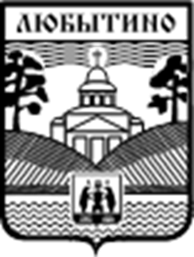 № 4, вторник 20 марта 2018 года р.п.ЛюбытиноВ данном номере опубликованы следующие документы: 1.Распоряжение от 26.02.2018 № 82-рг «О распределении должностных обязанностей между Главой муниципального района, первым заместителем и заместителями Главы  Администрации муниципального района»2.Распоряжение  от 07.03.2018 № 97-рг «О проведении открытого конкурса и утверждении конкурсной документации по отбору управляющей организации для управления многоквартирными домами»3. Распоряжение от 13.03.2018 № 100-рг «Об отмене распоряжений Администрации Любытинского муниципального района»4.Распоряжение  от 13.03.2018 № 102-рг «О внесении изменения в распоряжение Администрации муниципального района от 28.04.2016 № 166-рг»5. Распоряжениеот 13.03.2018 № 103-рг « О проведении публичных слушаний»6.Распоряжение  от 13.03.2018 № 104-рг «О проведении публичных слушаний»7. Постановление от 06.03.2018 № 164 «Об утверждения  Перечня должностей муниципальной службы Любытинского муниципального района, при назначении на которые граждане и при замещении которых муниципальные служащие Администрации Любытинского муниципального района обязаны представлять сведения о своих доходах, об имуществе и обязательствах имущественного характера, а также сведения о доходах, об имуществеи обязательствах имущественного характера своих супруги (супруга)и несовершеннолетних детей»8. Постановление от 19.03.2018 № 195 «О переносе сроков капитального ремонта общего имущества в многоквартирных домах»9. Постановление от 20.03.2018 № 200 «О  внесении изменений в постановление Администрации муниципального района от 26.10.2015 № 533»10. Постановление от 20.03.2018 № 202 «О  внесении изменений в постановление Администрации муниципального района от 13.07.2016 № 610 «О постоянной действующей жилищной комиссии при Администрации Любытинского муниципального района»11.Постановление  от 22.12.2017 № 1353 « Об утверждении схем водоснабжения и водоотведения на территории Любытинского сельского поселения»12. Решение «Об  исполнении бюджета Любытинского муниципального района за 2017 год Принято Думой  муниципального района    2018 года	13. Сообщение Новгородского отделения ФГБНУ «ГосНИОРХ» Российская  Федерация Новгородская область  Администрация  Любытинского муниципального района  Р А С П О Р Я Ж Е Н И Еот 26.02.2018 № 82-ргр.п.ЛюбытиноО распределении должностных обязанностей между Главой муниципального района, первым заместителем и заместителями Главы  Администрации муниципального района	1. Утвердить следующее распределение должностных обязанностей по исполнению полномочий Администрации муниципального района между Главой муниципального района, первым заместителем и заместителями Главы Администрации муниципального района:Устинов Андрей Александрович, Глава муниципального района	Осуществляет руководство деятельностью Администрации муниципального района по всем направлениям социально-экономического развития территории. Организует  взаимодействие  органов  управления,  организаций  по вопросам промышленности и сельского хозяйства, торговли  и  бытового обслуживания населения, природных ресурсов.	Решает вопросы кадров, финансов, соблюдения законности, координирует работу первого заместителя и заместителей Главы Администрации муниципального района. 	Издает постановления, распоряжения Администрации муниципального района по всем направлениям социально-экономического развития муниципального района, кадрам, финансам, соблюдению законности, подписывает договоры и соглашения, заключаемые Администрацией муниципального района. Назначает и освобождает от должности муниципальных служащих и служащих Администрации муниципального района, руководителей отраслевых исполнительных органов муниципального района. Является руководителем гражданской обороны муниципального района.Координирует деятельность:отраслевого  исполнительного органа муниципального района:2	комитета финансов муниципального района;отраслевых органов Администрации муниципального района: отдела экономики, потребительского рынка и сельского хозяйства; отдела по бухгалтерскому учету;          специалиста по мобилизационной подготовке в муниципальном районе.	Организует взаимодействие органов  управления,  организаций  с территориальными органами федеральных органов исполнительной власти:прокуратурой Любытинского района;	Боровичским районным судом;	мировым судьей;	отделом военного комиссариата Новгородской области по г.Окуловка, Окуловскому и Любытинскому районам; 	отделением полиции по Любытинскому району межмуниципального отдела Министерства внутренних дел России «Боровичский»;	межрайонной инспекцией  Федеральной налоговой службы	 Российской Федерации № 6 по Новгородской области;вневедомственной охраной;	нотариальной конторой;отделением Сберегательного банка России;	службой судебных приставов;	уголовно-исполнительной инспекцией;органами Росстата;органами Россельхознадзора;  Государственным учреждением «Любытинская районная ветеринарная станция».  Промышленными предприятиями района, предприятиями торговли и общественного питания, сельскохозяйственными предприятиями  различных форм собственности.  Кредитно-финансовыми и инвестиционными организациями.  Управляющими компаниями розничных рынков и организаторами ярмарок.  Субъектами индивидуального предпринимательства и крестьянско-фермерскими хозяйства	ми.  Общественными объединениями промышленности и предпринимательства.	Возглавляет и осуществляет руководство комиссиями:районной межведомственной по обеспечению отдыха детей в каникулярное время;	районной межведомственной по профилактике правонарушений;	районной межведомственной по рассмотрению вопросов неплатежеспособности  организаций,  легализации  «теневой» заработной  платы  и  мобилизации доходов бюджета муниципального района;по обеспечению безопасности дорожного движения в муниципальном районе;	районной антитеррористической;антинаркотической  в Любытинском муниципальном районе;	призывной;          	конкурсной на замещение вакантной должности муниципальной службы Администрации муниципального района;по формированию и организации подготовки резерва управленческих кадров муниципального района;  по рассмотрению заявлений начинающих субъектов малого предпринимательства о предоставлении грантов на создание собственного дела;по проведению торгов по продаже земельных участков или права на заключение договоров аренды земельных участков; по контролю в сфере закупок;	по аттестации муниципальных служащих;	по противодействию коррупции.Возглавляет:совет по делам инвалидов;районный совет по туризму; совет по решению вопросов, связанных с реализацией приоритетных направлений государственной молодежной политики на территории муниципального района. Матвеева Светлана Викторовна,  исполняющая обязанности первого заместителя Главы администрации муниципального района Организует  взаимодействие  органов  управления,  организаций  по вопросам архитектуры и градостроительства, эффективного использования муниципального имущества, в том числе эффективного использования земельных ресурсов, а также по вопросам организации закупок для муниципальных нужд.Координирует деятельность: 1. Отраслевых органов Администрации муниципального района:           отдела архитектуры и  градостроительства;          отдела  имущественных отношений и муниципальных закупок.Организует  взаимодействие  с:Территориальными органами федеральных органов исполнительной власти:органами Росреестра;2. Организациями технической инвентаризации, оценки и кадастра.Возглавляет и осуществляет руководство комиссиями:по размещению заказов на поставки товаров, выполнение работ, оказание услуг для муниципальных нужд муниципального района;         по вопросам бронирования граждан, пребывающих в запасе;постоянно действующей по приемке в эксплуатацию объектов, законченных строительством (реконструкцией)районной по поддержанию устойчивого функционирования организаций в военное время;жилищной;по приватизации (аренде) муниципального имущества;по списанию муниципального имущества,по бесхозяйному имуществу;постоянная комиссия по вопросам рекультивации земель;эвакоприёмной;районной чрезвычайной противоэпизоотической.районной административной комиссией.Сивец Сергей Николаевич, заместитель Главы администрациимуниципального района по вопросам ЖКХ	Организует  взаимодействие органов  управления,  организаций  по   вопросам газификации  муниципального района, жилищно-коммунального хозяйства, топливно-энергетического комплекса, дорожного хозяйства, транспорта,  связи,  деятельности в сфере окружающей среды и экологической безопасности,  развития на территории муниципального  района  информационного общества  на основе  интенсивного  использования  информационных  и  телекоммуникационных технологий  органами местного самоуправления, организациями и гражданами.	Координирует деятельность:	Отраслевого органа Администрации муниципального района:          отдела ЖКХ, строительства и дорожного хозяйства;специалиста по ГО и ЧС;Организует взаимодействие с:1. Территориальными органами федеральных органов исполнительной власти:          отделением Государственного пожарного надзора управления Государственного  пожарного  надзора  Главного  управления  МЧС России в Любытинском районе.         2. Муниципальным бюджетным учреждением Любытинского муниципального района «Хозяйственно-диспетчерская служба» в части деятельности Единой дежурной диспетчерской службы.3. Предприятиями жилищно-коммунального хозяйства, энергетики, газовой отрасли.4. Предприятиями, осуществляющими дорожную деятельность и автопассажирские перевозки.5. Организациями проводной и беспроводной связи.     	          Возглавляет и осуществляет руководство комиссиями:по предупреждению и ликвидации чрезвычайных ситуаций и обеспечению пожарной безопасности;           по вопросам эксплуатационного состояния дорожно-уличной сети в муниципальном районе;	по обследованию регулярных автобусных маршрутов и маршрутов, по   которым производятся перевозки детей;	межведомственной по вопросам признания помещения жилым помещением пригодным (непригодным)  для проживания граждан, а также многоквартирного дома аварийным и подлежащим сносу или реконструкции;	районной постоянно действующей по расследованию причин аварий и пожаров у потребителей сжиженного газа. Артемьева Елена Евгеньевна, заместитель Главы администрациимуниципального района	Организует взаимодействие органов местного самоуправления муни-ципального района, организаций по вопросам муниципальной  службы  в  муниципальном районе, контроля  за исполнением  нормативно-правовых  актов, организации и проведения выборов  и  референдумов, организации работы по противодействию коррупции, организации  работы с обращениями граждан, кадровой работы, транспортного и хозяйственной обеспечения деятельности Администрации муниципального района, обеспечивает разработку и реализацию политики администрации района при решении вопросов укрепления межнационального и межконфессионального согласия, профилактику межнациональных (межэтнических) конфликтов, оказанию под-держки социально ориентированным некоммерческим организациям на территории муниципального района.	Координирует деятельность: 	отраслевых органов Администрации муниципального  района:	организационного отдела;	отдела правового обеспечения и работы с населением.Возглавляет и осуществляет руководство комиссиями:районной по укреплению межнационального и межконфессионального согласия на территории муниципального района;по соблюдению требований к служебному поведению муниципальных служащих Администрации муниципального района и урегулированию конфликта интересов;по списанию основных средств и материальных запасов. 	Возглавляет:районный совет женщин.Организует взаимодействие органов управления муниципального района с: 	1. Территориальными органами федеральных органов исполнительной власти:	Территориальной избирательной комиссией  муниципального района;	2. Муниципальным бюджетным учреждением Любытинского муниципального района «Хозяйственно-диспетчерская служба»;	3. Администрацией  Неболчского сельского поселения. 4. Отделом Любытинского муниципального района государственного областного автономного учреждения «Многофункциональный центр предоставления государственных и муниципальных услуг»;5. Общественными организациями:Любытинской районной общественной организацией ветеранов (пенсионеров) войны, труда, Вооруженных Сил и правоохранительных органов;          районным советом женщин.6. Социально ориентированными некоммерческими организациями на территории муниципального района.Осуществляет иные полномочия в соответствии с районными нормативными правовыми актами и поручениями Главы муниципального района. Иванова Ольга Александровна, заместитель Главы администрациимуниципального районаОрганизует взаимодействие органов управления, организаций по вопросам здравоохранения,  культуры,  образования, социальной  защиты населения, по делам молодежи, физической культуре и спорту.  Координирует деятельность:	отраслевых  исполнительных органов муниципального района:	комитета культуры, спорта и туризма;	комитета образования;  	комитета социальной защиты населения.	Отдела ЗАГС комитета культуры, спорта и туризма;	Архивного отдела комитета культуры, спорта и туризма;Организует взаимодействие органов управления муниципального района с:          1. Территориальными органами федеральных органов исполнительной власти:	отделом Пенсионного фонда России в Любытинском районе;  	отделом занятости населения Любытинского района;  	территориальным пунктом управления Федеральной миграционной службы России по Новгородской  области в Любытинском районе;отделением Фонда социального страхования в Любытинском районе;	отделением Федеральной почтовой связи;	территориальным отделом территориального управления Федеральной службы по надзору в сфере защиты прав потребителей и благополучия человека по Новгородской области в Боровичском районе.  2. Местным отделением Общероссийской общественно-государст-венной  организации «Добровольное общество содействия армии, авиации и флоту России» Маловишерского района Новгородской области.3.	Муниципальными образовательными организациями.4.  Государственными учреждения социального обслуживания.5. Муниципальными учреждениями в сфере физической культуры, спорта и молодежной политики.6. Учреждениями здравоохранения, фармацевтическими организациями.7. Учреждениями культуры.	Возглавляет и осуществляет руководство комиссиями:	районной по делам несовершеннолетних и защите их прав;районной санитарно-противоэпидемической; районной по рассмотрению вопросов о предоставлении мер социальной поддержки отдельным категориям граждан, выполнивших за счет собственных средств работы по газификации домовладений;	районной по вопросам социальной поддержки населения муниципального района.          Возглавляет:	районный межведомственный совет по вопросам патриотического воспитания молодежи;	межведомственный совет по работе с молодежью.2.  В  период отпусков, командировок, либо отсутствия вышеуказанных должностных лиц их полномочия исполняется в соответствии с изданным распоряжением Администрации муниципального района. 3. В случае отсутствия специального распоряжения, обязанности Главы исполняет исполняющая обязанности первого заместителя Главы администрации муниципального района  Матвеева С.В., исполняющей обязанности первого  заместителя Главы администрации муниципального  района  Матвеевой С.В.  ее  полномочия  исполняет заместитель  Главы  администрации  муниципального  района Сивец С.Н., заместителя Главы администрации муниципального  района   Сивца С.Н. его полномочия  исполняет исполняющая обязанности первого заместителя Главы администрации  муниципального  района  Матвеева С.В. ,  заместителя  Главы  администрации муниципального района   Ивановой О.А. ее полномочия исполняет заместитель Главы    Администрации муниципального района Артемьева Е.Е, заместителя  Главы  муниципального района Артемьевой Е.Е. ее полномочия исполняет заместитель Главы администрации муниципального района Иванова О.А. 	4. Первый заместитель и  заместители Главы Администрации муниципального района имеют право использовать собственноручную подпись по вопросам, отнесенным к их компетенции данным распоряжением, при исполнении полномочий Администрации муниципального района, в том числе письма в Правительство Новгородской области, кроме документов, направляемых Губернатору Новгородской области и заместителям Губернатора Новгородской области.	5. Считать утратившими силу распоряжения Администрации муниципального района от 11.03.2016 № 101-рг «О распределении должностных  обязанностей между Главой муниципального района, первым заместителем, заместителем Главы и управляющей Делами Администрации муниципального района». 	6. Опубликовать распоряжение в бюллетене «Официальный вестник» и разместить на официальном сайте Администрации муниципального района в информационно-телекоммуникационной сети «Интернет».
Главамуниципального района                                                    А.А.УстиновРоссийская  Федерация                                                                                   Новгородская областьАдминистрация  Любытинского муниципального района  Р А С П О Р Я Ж Е Н И Еот 07.03.2018 № 97-ргр.п.ЛюбытиноО проведении открытого конкурса и утверждении конкурсной документации по отбору управляющей организации для управления многоквартирными домами	В соответствии со статьей 161 Жилищного кодекса Российской Федерации, постановлением Правительства Российской Федерации от 06.02.2006 №75 «О порядке проведения органом местного самоуправления открытого конкурса по отбору управляющей организации для управления многоквартирными домами»:Провести с 14 марта по 13 апреля 2018 года открытый конкурс по отбору управляющей организации для управления многоквартирными домами.Утвердить прилагаемую конкурсную документацию для проведения открытого конкурса по отбору управляющей организации для управления  многоквартирными домами. Главамуниципального района             А.А.Устинов                                                                                Российская   Федерация                                                                                Новгородская областьАдминистрация  Любытинского муниципального района  Р А С П О Р Я Ж Е Н И Еот 13.03.2018 № 100-ргр.п.ЛюбытиноОб отмене распоряжений Администрации Любытинского муниципального района1. Признать утратившими силу распоряжения Администрации Любытинского муниципального района: - от 10.08.2017 № 352-рз «О создании межведомственной комиссии по легализации налоговой базы и базы по страховым взносам»;- от 29.01.2018 № 36-рг «О внесении изменений в распоряжение Администрации Любытинского муниципального района от 10.08.2017г. №352-рз».2. Опубликовать распоряжение в бюллетени «Официальный вестник» и разместить на официальном сайте Администрации Любытинского муниципального района в сети Интернет.Главамуниципального района                                                           А.А.УстиновРоссийская  Федерация                                                                                   Новгородская областьАдминистрация  Любытинского муниципального района  Р А С П О Р Я Ж Е Н И Еот 13.03.2018 № 102-ргр.п.ЛюбытиноО внесении изменения в распоряжение Администрации муниципального района от 28.04.2016 № 166-ргВнести  изменения в состав комиссии по проведению конкурсов по отбору управляющей организации для управления многоквартирными домами, утвержденный распоряжением Администрации муниципального района от 28.04.2016 № 166-рг (далее –комиссия):1.1 Включить в качестве члена комиссии исполняющего обязанности первого заместителя Главы администрации муниципального района Матвееву Светлану Викторовну;1.2 Считать Сивца Сергея Николаевича заместителем Главы администрации муниципального района по вопросам ЖКХ;1.3 исключить из состава комиссии Ведяничева А.Н.2. Опубликовать распоряжение в бюллетене «Официальный вестник» и разместить на сайте Администрации муниципального района.Главамуниципального района             А.А.УстиновРоссийская  Федерация                                                                                  Новгородская областьАдминистрация  Любытинского муниципального района  Р А С П О Р Я Ж Е Н И Еот 13.03.2018 № 103-ргр.п.ЛюбытиноО проведении публичных слушаний1. Опубликовать проект решения Совета депутатов Любытинского сельского поселения «Об исполнении бюджета Любытинского сельского поселения за 2017 год»  в бюллетене «Официальный вестник поселения» и разместить на официальном сайте Администрации Любытинского муниципального района в информационно-телекоммуникационной сети «Интернет».	2. Провести публичные слушания по проекту решения совета депутатов Любытинского сельского поселения «Об исполнении бюджета Любытинского сельского поселения за 2017 год».	3. Публичные слушания провести 9 апреля  2018 года в 17 часов 30 минут в малом зале Администрации муниципального района по адресу: р.п.Любытино, ул.Советов, д.29.4. Назначить ответственной за проведение публичных слушаний  председателя комитета финансов Администрации муниципального  района Новикову О.В.	5. Направить проект решения Совета депутатов Любытинского сельского поселения «Об исполнении бюджета Любытинского сельского поселения за 2017 год» в Контрольно-счетную палату Любытинского муниципального района.	6. Опубликовать распоряжение в районной газете «Любытинские вести» и разместить на официальном сайте Администрации муниципального района в информационно-телекоммуникационной сети «Интернет».Главамуниципального района                                                              А.А.УстиновРоссийская  Федерация                                                                                    Новгородская областьАдминистрация  Любытинского муниципального района  Р А С П О Р Я Ж Е Н И Еот 13.03.2018 № 104-ргр.п.ЛюбытиноО проведении публичных слушаний1. Опубликовать проект решения Думы  муниципального района «Об исполнении бюджета Любытинского муниципального района за 2017 год»  в бюллетене «Официальный вестник» и разместить на официальном сайте Администрации Любытинского муниципального района в информационно-телекоммуникационной сети «Интернет».2. Провести публичные слушания по проекту решения Думы муниципального района «Об исполнении бюджета Любытинского  муниципального района за 2017 год».3. Публичные слушания провести 9 апреля 2018 года в 17 часов             10 минут в малом зале Администрации муниципального района по адресу: р.п.Любытино, ул.Советов, д.29.4. Назначить ответственной за проведение публичных слушаний  председателя комитета финансов Администрации муниципального  района Новикову О.В.5. Направить проект решения Думы муниципального района «Об исполнении бюджета Любытинского муниципального района за 2017 год» в Контрольно-счетную палату Любытинского муниципального района.6. Опубликовать распоряжение в районной газете «Любытинские вести» и разместить на официальном сайте Администрации муниципального района в информационно-телекоммуникационной сети «Интернет».Главамуниципального района                                                           А.А.УстиновРоссийская  ФедерацияНовгородская областьАдминистрация  Любытинского муниципального районаП О С Т А Н О В Л Е Н И Еот 06.03.2018 № 164р.п.ЛюбытиноОб утверждения  Перечня должностей муниципальной службы Любытинского муниципального района, при назначении на которые граждане и при замещении которых муниципальные служащие Администрации Любытинского муниципального района обязаны представлять сведения о своих доходах, об имуществе и обязательствах имущественного характера, а также сведения о доходах, об имуществеи обязательствах имущественного характера своих супруги (супруга)и несовершеннолетних детей	В  соответствии  со  статьей  8  Федерального закона от  25 декабря 2008 года № 273-ФЗ «О противодействии коррупции», пунктом 8 статьи 12 Федерального закона от 2 марта 2007 года № 25-ФЗ «О муниципальной службе в Российской Федерации» и Указом Президента Российской Федерации от 18 мая 2009 года № 557 «Об утверждения перечня должностей федеральной государственной службы, при назначении на которые граждане и при замещении которых федеральные государственные служащие обязаны представлять сведения о своих доходах, об имуществе и обязательствах имущественного характера, а также сведения о доходах, об имуществе и обязательствах имущественного характера своих супруги (супруга) и несовершеннолетних детей» Администрация Любытинского муниципального района ПОСТАНОВЛЯЕТ:	1. Утвердить прилагаемый Перечень должностей муниципальной службы Любытинского муниципального района, при назначении на которые граждане и при замещении которых муниципальные служащие Администрации Любытинского муниципального района обязаны представлять сведения о своих доходах, об имуществе и обязательствах имущественного характера, а также сведения о доходах, об имуществе и обязательствах имущественного характера своих супруги (супруга) и несовершеннолетних детей.	2. Признать утратившим силу постановление Администрации муниципального района от 07.09.2017 № 1000 «Об утверждении Перечня должностей  муниципальной  службы  Любытинского  муниципального  района,  при назначении на которые граждане и при замещении которых муниципальные служащие Любытинского муниципального района обязаны представлять сведения о своих доходах, об имуществе  и  обязательствах  имущественного характера, а также сведения о доходах, об имуществе и обязательствах имущественного  характера  своих  супруги  (супруга)  и несовершеннолетних детей» 	3. Опубликовать постановление в бюллетене «Официальный вестник» и разместить  на  официальном сайте Администрации муниципального района в  информационно-телекоммуникационной  сети «Интернет».Главамуниципального района                             А.А.Устинов                                                                      Утвержден                                                                       постановлением Администрации                                                                          муниципального района                                                                        от 06.03.2018 № 164  ПЕРЕЧЕНЬдолжностей муниципальной службы Администрации Любытинского муниципального района, при назначении  на которые граждане и  при замещении которых муниципальные служащие Администрации Любытинского муниципального района обязаны представлять сведения о своих доходах, об имуществе и обязательствах имущественного характера, а также сведения о доходах, об имуществе и обязательствах имущественного характера своих супруга (супруги) и несовершеннолетних детей1. Первый заместитель Главы администрации муниципального района.2. Заместитель Главы администрации муниципального района.3. Заведующий организационным отделом Администрации муниципального района.4. Главный специалист организационного отдела Администрации муниципального района.5. Заведующий отделом  экономики, потребительского рынка и сельского хозяйства  Администрации  муниципального района.6. Заместитель заведующего отделом  экономики, потребительского рынка и сельского хозяйства  Администрации муниципального района.7. Заведующий отделом  имущественных отношений и муниципальных закупок Администрации муниципального района.8. Главный специалист отдела имущественных отношений и муниципальных закупок Администрации муниципального района. 9. Ведущий специалист отдела имущественных отношений и муниципальных закупок Администрации муниципального района.    10. Заведующий отделом бухгалтерского учета, главный бухгалтер Администрации муниципального района.11.  Заведующий  отделом  архитектуры и  градостроительства Администрации муниципального района.      	12.  Главный специалист отдела архитектуры и  градостроительства Администрации муниципального района.13. Заведующий отделом ЖКХ, строительства и дорожного хозяйства Администрации муниципального района.14. Заместитель заведующего отделом ЖКХ, строительства и дорожного хозяйства Администрации муниципального района15. Заведующий   отделом правового обеспечения и работы с населением Администрации муниципального района.16. Главный специалист отдела правового обеспечения и работы с населением Администрации муниципального района.17. Председатель комитета финансов Администрации муниципального района.18.  Начальник  бюджетного  отдела   комитета  финансов  Администрации муниципального района.19.Главный специалист бюджетного  отдела   комитета  финансов  Администрации муниципального района. 	20. Начальник отдела бухгалтерского учета и отчетности, главный бухгалтер комитета финансов Администрации муниципального района.	21. Главный специалист отдела бухгалтерского учета и отчетности, заместитель главного бухгалтера комитета  финансов Администрации  муни-ципального района.22. Председатель комитета социальной защиты населения Администрации муниципального района.23. Заместитель председателя  комитета социальной защиты населения  Администрации муниципального района.24. Председатель комитета культуры, спорта и туризма Администрации муниципального района.25. Заместитель председателя комитета культуры, спорта и туризма Администрации муниципального района.26.  Ведущий специалист отдела ЗАГС комитета культуры, спорта и туризма Администрации муниципального района.27. Председатель комитета образования Администрации муниципального района.28. Главный специалист комитета образования Администрации муниципального района.29. Ведущий специалист комитета образования Администрации муниципального района.Российская  ФедерацияНовгородская областьАдминистрация  Любытинского муниципального районаП О С Т А Н О В Л Е Н И Еот 19.03.2018 № 195р.п.ЛюбытиноО переносе сроков капитального ремонта общего имущества в многоквартирных домах В соответствии с региональной программой капитального ремонта общего имущества в многоквартирных домах, расположенных на территории Новгородской области, на 2014-2043 годы, утверждённой постановлением Правительства Новгородской области от 03.02.2014 № 46, с пунктом 4 части 4 статьи 168 и пунктом 2 части 2  статьи  182  Жилищного  кодекса  Российской Федерации  Администрация  Любытинского  муниципального  района ПОСТАНОВЛЯЕТ:В связи с воспрепятствованием выполнению работ собственниками      помещений выразившимся в не допуске подрядной организации к инженерным сетям многоквартирного дома, перенести срок капитального ремонта системы холодного  водоснабжения с  установкой прибора учёта по  адресу: с. Зарубино, ул. Зелёная, д.№ 12 на 2019 год. В связи с необходимостью выполнения проектных работ по ремонту   фундамента  жилого многоквартирного дома  находящегося  по  адресу: р.п. Неболчи, ул. Школьная, д.26 перенести срок капитального ремонта на 2019 год.         3. Опубликовать постановление в бюллетене «Официальный вестник» и разместить на официальном сайте Администрации муниципального района в информационно-телекоммуникационной сети «Интернет».Глава муниципального района       А.А.УстиновРоссийская  ФедерацияНовгородская областьАдминистрация  Любытинского муниципального районаП О С Т А Н О В Л Е Н И Еот 20.03.2018 № 200р.п.ЛюбытиноО  внесении изменений в постановление Администрации муниципального района от 26.10.2015 № 533	В соответствии с Федеральным законом  от 6 октября 2003 года № 131-ФЗ «Об общих принципах организации местного самоуправления в Российской Федерации» Администрация Любытинского муниципального района  ПОСТАНОВЛЯЕТ:1.Внести в постановление Администрации муниципального района  от 26.10.2015 № 533 «О создании постоянно действующей комиссии по бесхозяйному имуществу на территории Любытинского сельского поселения» следующие изменения:1.1.Состав постоянно действующей комиссии по бесхозяйному имуществу на территории Любытинского сельского поселения утвердить в новой прилагаемой редакции.1.2 Абзац 2 части 2 постановления считать утратившим силу.2. Опубликовать постановление в бюллетене «Официальный вестник» и разместить на официальном сайте Администрации муниципального района в информационно-телекоммуникационной сети Интернет.Главамуниципального района                                                       А.А.Устинов                                                       Утвержден                                                            постановлением Администрации                                                            муниципального района                                                                от 20.03.2018 № 200СОСТАВпостоянно действующей комиссии по бесхозяйному имуществуна территории Любытинского сельского поселенияРоссийская  ФедерацияНовгородская областьАдминистрация  Любытинского муниципального районаП О С Т А Н О В Л Е Н И Еот 20.03.2018 № 202р.п.ЛюбытиноО  внесении изменений в постановление Администрации муниципального района от 13.07.2016 № 610 «О постоянной действующей жилищной комиссии при Администрации Любытинского муниципального района»	В соответствии   Федеральным законом от 6 октября 2003 года   № 131-ФЗ  «Об общих принципах  организации  местного  самоуправления  в  Российской  Федерации»,    Администрация   Любытинского  муниципального  района  ПОСТАНОВЛЯЕТ:1.Внести в постановление Администрации муниципального района  от 13.07.2016 № 610 «О постоянной действующей жилищной комиссии при Администрации Любытинского муниципального района» следующие изменения:1.1.Состав постоянно действующей жилищной комиссии  при Администрации Любытинского муниципального района утвердить в новой прилагаемой редакции.1.2 Абзац 2 части 1 постановления считать утратившим силу.2. Опубликовать постановление в бюллетене «Официальный вестник» и разместить на официальном сайте Администрации муниципального района в информационно-телекоммуникационной сети Интернет.Главамуниципального района                                                       А.А.Устинов                                                                       Утвержден                                                                     постановлением Администрации                                                                   муниципального района                                                                   от 20.03.2018 № 202СОСТАВпостоянно действующей жилищной комиссиипри Администрации Любытинского муниципального районаРоссийская  ФедерацияНовгородская областьАдминистрация  Любытинского муниципального районаП О С Т А Н О В Л Е Н И Еот 22.12.2017 № 1353р.п.ЛюбытиноОб утверждении схем водоснабжения и водоотведения на территории Любытинского сельского поселенияАдминистрация Любытинского муниципального района                       ПОСТАНОВЛЯЕТ:1. Утвердить прилагаемые схемы водоснабжения и водоотведения на территории Любытинского сельского поселения.2. Считать утратившим силу постановление Администрации Любытинского сельского поселения от 02.07.2013  № 103 «Об утверждении  схем водоснабжения и водоотведения Любытинского сельского поселения».	3. Опубликовать постановление в бюллетене «Официальный вестник» и разместить на официальном сайте Администрации муниципального района в информационно-телекоммуникационной сети «Интернет».Главамуниципального района                                                   А.А.Устинов                                                                                  Утверждены                                                                  постановлением Администрации                                                                          муниципального района                                                                             от 22.12.2017 № 1353Схемы водоснабжения и водоотведения на территории Любытинского сельского поселенияВВЕДЕНИЕОснованием для разработки Схемы водоснабжения и водоотведения Любытинского сельского поселения Любытинского района Новгородской области являются:Федеральный закон от 7 декабря 2011 года № 416-ФЗ «О водоснабжении и водоотведении» и на основании технического задания;	постановление Правительства Российской	 Федерации от 05 сентября 2013 года № 782 «О схемах водоснабжения и водоотведения»;	Федеральный закон Российской Федерации от 30 декабря 2004 года           № 210- ФЗ «Об основах ре-гулирования тарифов организаций коммунального комплекса»;	Федеральный закон Российской Федерации от 03 июня 2006 года            № 74-ФЗ «Водный кодекс Российской Федерации»;	СП 31.13330.2012 «Водоснабжение. Наружные сети и сооружения» Актуализированная редакция СНИП 2.04.02-84* Приказ Министерства регионального развития Российской Федерации от 29 декабря 2011 года № 635/14;	СНиП 2.04.01-85* «Внутренний водопровод и канализация зданий» (Официальное издание), М.: ГУП ЦПП, 2003. Дата редакции: 01.01.2003;	Техническое задание на разработку схемы водоснабжения и водоотведения;	Генеральный план Любытинского сельского поселения, разработанный ОАО «ГрафИнфо» в 2011 го-ду;	Программа комплексного развития Любытинского сельского поселения.Схема водоснабжения и водоотведения разработана на период до 2030 года.Схема включает первоочередные мероприятия по созданию и развитию централизованных систем водоснабжения и водоотведения, повышению надежности функционирования этих систем и обеспечивающие комфортные и безопасные условия для проживания людей в Любытинском сельском поселении.Мероприятия охватывают следующие объекты системы коммунальной инфраструктуры:	в системе водоснабжения - водозаборы, магистральные сети водопровода;	в системе водоотведения - магистральные сети водоотведения, канализационные насосные стан-ции, канализационные очистные сооружения 2В условиях недостатка собственных средств на проведение работ по модернизации существующих сетей и сооружений, строительству новых объектов систем водоснабжения, затраты на реализацию мероприятий схемы планируется финансировать за счет денежных средств областного, местного бюджетов и внебюджетных средств.Кроме этого, схема предусматривает повышение качества предоставле-ния коммунальных услуг для населения и создания условий для привлечения средств из  внебюджетных  источников  для  модернизации объектов  комму-нальной инфрастуктуры.ОБЩИЕ СВЕДЕНИЯЛюбытинское сельское поселение входит в состав Любытинского муни-ципального района и является одним из 2 административно¬территориальных муниципальных образований (поселений).Географическая площадь территории Любытинского сельского посе-ления составляет - 160 095 га.Территория сельского поселения расположена в южной части Любы-тинского муниципального района. Административный центр Любытинского муниципального района р.п.Любытино (находится в 150 км от областного центра - г.Великий Новгород, в 100 км от г.Бокситогорск Ленинградской области). Поселок находится на площади, ограниченной реками: Мста, Белая и Забитица. Любытинский муниципальный район расположен на северо-востоке Новгородской области.Административная черта: В соответствии с областным законом от          02.12.2004 № 357-ОЗ (с изменениями на 22.12.2016) «Об установлении границ муниципальных образований, входящих в состав территории Любытинского муниципального района, наделении их статусом сельских поселений, определении административных центров и перечня населенных пунктов, входящих в состав территорий поселений» Любытинское сельское поселение наделено статусом муниципального образования и входит в состав территории Любытинского муниципального района Новгородской области. В соответствии с данным законом административным центром Любытинского сельского поселения является рабочий поселок Любытино.Население (на 2016 год) составляет 5661 человек. В состав территории муниципального образования Любытинского сельского поселения входит 161 населенный пункт. Перечень представлен в таблице 1.1.В целом по Любытинскому сельскому поселению число жителей в поселении постепенно снижается.КлиматКлимат умеренно-континентальный, характеризуется избыточным увлажнением, нежарким летом и мягкой снежной зимой. Средняя годовая температура составляет 3,7°С. Самый тёплый месяц июль имеет средне-ме-      3сячную температуру +17,2°С, а самый холодный январь -10,2°С. Абсолютный минимум температуры -47°С, максимум +32°С.Среднегодовое количество осадков колеблется от 600 до 650 милли-метров в год. Максимум осадков приходится на июль и август месяцы (75-90 мм). Наибольшая глубина промерзания грунта - 1,3 м. Устойчивый снежный покров устанавливается в конце ноября - начале декабря и держится до первых чисел апреля, в среднем 125-140 дней.Высота снежного покрова - средняя 45 см, максимальная 70 см, мини-мальная - 20 см.Глубина промерзания суглинистых почв достигает 68 см, супесчаных - 41 см. Средняя дата оттаивания супесчаных почв 22-24 апреля, суглинистых 24-28 апреля.Количество выпадающих осадков в течение года превышает годовое количество испарения влаги на 200-250 мм, что обуславливает значительное увлажнение почв и склонность к их заболачиванию. Среднее годовое количество осадков достигает 712 мм. За период вегетации выпадает 275-300 мм. Влаги испаряется из почвы 70% количества выпадающих осадков. Остальная вода создает нисходящий внутрипочвенный ток (промывной тип водного режима), что оказывает существенное влияние на характер почвообразования в этой зоне. Превышение осадков над испарением содействует процессу выщелачивания и оподзолевания почв, особенно на бескарбонатных породах.Прохождение воздушных масс над районом сопровождается конвенцией (поднятием воздуха вверх и опусканием вниз) при сохранении общего направления движения. Здесь увеличивается повторяемость слоисто-дождевых и лучево-дождевых облаков.Расчлененный рельеф способствует стоку холодного воздуха в котловины, где чаще бывают заморозки и туманы.Господствующее направление ветра - юго-западное, скорость ветра 3¬4 м/сек.Довольно большое количество озер и болот, а также преобладающие юго-западные ветры делают климат влажным и более мягким.Преобладают в течение года южные и юго-западные ветры. Годовая скорость ветра 3-4 м/сек.Характеристика климатических условий.•	Температура воздуха среднегодовая - 3,7оС;•	Средняя температура самого теплого месяца - июля + 17,2оС;•	Средняя температура самого холодного месяца - января -10,2оС;•	Абсолютный максимум температуры +32оС;•	Абсолютный минимум температуры -47оС.•	Средняя продолжительность периода с устойчивым снежным покровом 4составляет 125-140 дней.Территорию сельского поселения образуют территории следующих административно-территориальных единиц с численностью постоянно проживающего населения по состоянию на 2016 г., которые приведены в таблице 1.1Таблица 1.1ТЕХНИКО-ЭКОНОМИЧЕСКОЕ СОСТОЯНИЕВВЕДЕНИЕОснованием для разработки Схемы водоснабжения и водоотведения Любытинского сельского поселения Любытинского района Новгородской области являются:-	Федеральный закон от 7 декабря 2011 г. № 416-ФЗ "О водоснабжении и водоотведении» и на основании тех-нического задания;-	Постановление Правительства от 05.09.2013г. № 782 «О схемах водоснабжения и водоотведения»;-	Федеральный закон Российской Федерации от 30.12. 2004 года № 210- ФЗ «Об основах регулирования тари-фов организаций коммунального комплекса»;-	Федеральный закон Российской Федерации от 03.06.2006 года № 74-ФЗ «Водный кодекс»;-	СП 31.13330.2012 «Водоснабжение. Наружные сети и сооружения» Актуализированная редакция СНИП 2.04.02-84* Приказ Министерства регионального развития Российской Федерации от 29 декабря 2011 года № 635/14;-	СНиП 2.04.01-85* «Внутренний водопровод и канализация зданий» (Официальное издание), М.: ГУП ЦПП, 2003. Дата редакции: 01.01.2003;-	Техническое задание на разработку схемы водоснабжения и водоотведения;-	Генеральный план Любытинского сельского поселения, разработанный ОАО «ГрафИнфо» в 2011 г;-	Программа комплексного развития Любытинского сельского поселения.Схема водоснабжения и водоотведения разработана на период до 2030 года.Схема включает первоочередные мероприятия по созданию и развитию централизованных систем водоснабжения и водоотведения, повышению надежности функционирования этих систем и обеспечивающие комфортные и безопасные условия для проживания людей в Любытинском сельском поселении.Мероприятия охватывают следующие объекты системы коммунальной инфраструктуры:-	в системе водоснабжения - водозаборы, магистральные сети водопровода;-	в системе водоотведения - магистральные сети водоотведения, канализационные насосные станции, ка-нализационные очистные сооружения.В условиях недостатка собственных средств на проведение работ по модернизации существующих сетей и сооружений, строительству новых объектов систем водоснабжения, затраты на реализацию мероприятий схемы планируется финансировать за счет денежных средств областного, местного бюджетов и внебюджетных средств.Кроме этого, схема предусматривает повышение качества предоставления коммунальных услуг для населения и создания условий для привлечения средств из внебюджетных источников для модернизации объектов коммунальной инфраструктурыОБЩИЕ СВЕДЕНИЯЛюбытинское сельское поселение входит в состав Любытинского муниципального района и является одним из 2 административно¬территориальных муниципальных образований (поселений).Географическая площадь территории Любытинского сельского поселения составляет - 160 095 га.Территория сельского поселения расположена в южной части Любытинского муниципального района. Административный центр Любытинского муниципального района рп. Любытино (находится в 150 км от областного центра - г. Великий Новгород, в 100 км от г. Бокситогорск Ленинградской области). Поселок находится на площади, ограниченной реками: Мста, Белая и Забитница. Любытинский муниципальный район расположен на северо-востоке Новгородской области.Административная черта: В соответствии с областным законом от 2 декабря 2004 года № 357-ОЗ (с изменениями на 22.12.2016) «Об установлении границ муниципальных образований, входящих в состав территории Любытинского муниципального района, наделении их статусом сельских поселений, определении административных центров и перечня населенных пунктов, входящих в состав территорий поселений» Любытинское сельское поселение наделено статусом муниципального образования и входит в состав территории Любытинского муниципального района Новгородской области. В соответствии с данным законом административным центром Любытинского сельского поселения является рабочий поселок Любытино.Население (на 2016 г.) составляет 5661 чел. В состав территории муниципального образования Любытинского сельского поселения входит 161 населенный пункт. Перечень представлен в таблице 1.1.В целом по Любытинскому сельскому поселению число жителей в поселении постепенно снижается.КлиматКлимат умеренно-континентальный, характеризуется избыточным увлажнением, нежарким летом и мягкой снежной зимой. Средняя годовая температура составляет 3,7°С. Самый тёплый месяц июль имеет среднемесячную температуру +17,2°С, а самый холодный январь -10,2°С. Абсолютный минимум температуры -47°С, максимум +32°С.Среднегодовое количество осадков колеблется от 600 до 650 миллиметров в год. Максимум осадков приходится на июль и август месяцы (75-90 мм). Наибольшая глубина промерзания грунта - 1,3 м. Устойчивый снежный покров устанавливается в конце ноября - начале декабря и держится до первых чисел апреля, в среднем 125-140 дней.Высота снежного покрова - средняя 45 см, максимальная 70 см, минимальная - 20 см.Глубина промерзания суглинистых почв достигает 68 см, супесчаных - 41 см. Средняя дата оттаивания супесчаных почв 22-24 апреля, суглинистых 24-28 апреля.Количество выпадающих осадков в течение года превышает годовое количество испарения влаги на 200-250 мм, что обуславливает значительное увлажнение почв и склонность к их заболачиванию. Среднее годовое количество осадков достигает 712 мм. За период вегетации выпадает 275-300 мм. Влаги испаряется из почвы 70% количества выпадающих осадков. Остальная вода создает нисходящий внутрипочвенный ток (промывной тип водного режима), что оказывает существенное влияние на характер почвообразования в этой зоне. Превышение осадков над испарением содействует процессу выщелачивания и оподзолевания почв, особенно на бескарбонатных породах.Прохождение воздушных масс над районом сопровождается конвенцией (поднятием воздуха вверх и опусканием вниз) при сохранении общего направления движения. Здесь увеличивается повторяемость слоисто-дождевых и лучево-дождевых облаков.Расчлененный рельеф способствует стоку холодного воздуха в котловины, где чаще бывают заморозки и туманы.Господствующее направление ветра - юго-западное, скорость ветра 3¬4 м/сек.Довольно большое количество озер и болот, а также преобладающие юго-западные ветры делают климат влажным и более мягким.Преобладают в течение года южные и юго-западные ветры. Годовая скорость ветра 3-4 м/сек.Характеристика климатических условий.•	Температура воздуха среднегодовая - 3,7оС;•	Средняя температура самого теплого месяца - июля + 17,2оС;•	Средняя температура самого холодного месяца - января -10,2оС;•	Абсолютный максимум температуры +32оС;•	Абсолютный минимум температуры -47оС.•	Средняя продолжительность периода с устойчивым снежным покровом составляет 125-140 дней.Территорию сельского поселения образуют территории следующих административно-территориальных единиц с численностью постоянно проживающего населения по состоянию на 2016 г., которые приведены в таблице 1.1Таблица 1.1ТЕХНИКО-ЭКОНОМИЧЕСКОЕ СОСТОЯНИЕ ЦЕНТРАЛИЗОВАННЫХ СИСТЕМ ВОДОСНАБЖЕНИЯ ПОСЕЛЕНИЯОписание системы и структуры водоснабжения поселения, городского округа и деление территории поселения на эксплуатационные зоныВодоснабжение как отрасль играет огромную роль в обеспечении жизнедеятельности сельского поселения и требует целенаправленных мероприятий по развитию надежной системы хозяйственно-питьевого водоснабжения. Очистные сооружения отсутствуют.Источником водоснабжения потребителей Любытинского сельского поселения являются артезианские скважины и шахтные колодцы общего и частного пользования.В состав сельского поселения входит 161 населенный пункт. Централизованное водоснабжение осуществляется: д. Ярцево, с. Никольское, с. Зарубино, д. Артем, д. Бор, д. Большой Городок, с. Шероховичи, п. Любытино.В сельском поселении централизованное водоснабжение обеспечивается от 11-ти водозаборных скважин, 8 водонапорных башен, 39 водоразборных колонок. Система водоснабжения в Любытинском сельском поселении тупиковая, кольцевая, объединенная для хозяйственнопитьевых, производственных и противопожарных нужд. Подача воды потребителям осуществляется по следующей схеме: вода от артезианской скважины и под напором подается в водонапорную башню, и затем в водопроводную сеть. Здания, оборудованные внутренними системами водопровода и канализации, подключены к наружным сетям водопровода.На территории сельского поселения существует 1 эксплуатационная зона. Организация, осуществляющая водоснабжение потребителей - МУП «Любытинское ВКХ».Обеспечение холодным децентрализованным водоснабжением населенных пунктов осуществляется за счет эксплуатации колодцев, глубиной до 25 м.Горячего централизованного водоснабжения на территории Любытинского сельского поселения не осуществляется по открытой системе.Реализация технической воды потребителям не осуществляется.Общая протяженность водопроводных сетей по всему Любытинскому сельскому поселению составляет 63,639 км.Пожаротушение осуществляется из пожарных водоемов, гидрантов, установленных на сети.Перечень обслуживаемых объектов водопровода населённых пунктов Любытинского сельского поселения:Таблица 1.2Водопроводом охвачена жилая застройка (частично), учреждения соцкультбыта и промпредприятия. Качество воды, в основном, не соответствует ГОСТу «Вода питьевая».В границах усадебной застройки на сетях водопровода установлены водоразборные колонки.Основной проблемой эксплуатации водопроводной сети является износ труб, запорной арматуры, насосных агрегатов и оборудования, который составляет порядка 70%.Потребителями холодного водоснабжения в основном является население.Трассировка водоводов и разводящих сетей ниже глубины промерзания - 1,8 м.Описание территорий поселения, городского округа, не охваченных централизованными системами водоснабженияНа данный момент в Любытинском сельском поселении децентрализованное водоснабжение осуществляется во всех населенных пунктах, за исключением тех, которые указаны в таблице 1.2.Описание технологических зон водоснабжения, зон централизованного и нецентрализованного водоснабжения (территорий, на которых водоснабжение осуществляется с использованием централизованных и нецентрализованных систем горячего водоснабжения, систем холодного водоснабжения соответственно) и перечень централизованных систем водоснабженияЦентрализованная система водоснабжения в Любытинском сельском поселении имеет 7 технологических зон:по МУП «Любытинское ВКХ»п. Любытино, 4 скважины. На территории зоны находятся 3 ВБ. Водоподготовка отсутствует. На скважинах установлены насос марки ЭЦВ и СПА. Водопровод, объединенный для хозяйственно-питьевых и противопожарных нужд протяженностью 32,108 км, диаметром 50-200 мм. Насосным оборудованием от скважин подается в ВБ и затем в водопроводную сеть;с.	Шереховичи.	Водозабор	состоит	из	1-й скважины,	1	ВБ.Водоподготовка отсутствует. На скважине установлен насосы марки СПА. Водопровод, объединенный для хозяйственно-питьевых и противопожарных нужд протяженностью 0,511 км, диаметром 50-110 мм. Насосным оборудованием от скважин подается в ВБ и далее в водопроводную сеть;д.	Б. Городок.	Водозабор	состоит	из	1-й скважины,	1	ВБ.Водоподготовка отсутствует. На скважине установлен насосы марки ЭЦВ. Водопровод, объединенный для хозяйственно-питьевых и противопожарных нужд протяженностью 3,368 км, диаметром 50-110 мм. Насосным оборудованием от скважин подается в ВБ и далее в водопроводную сетьд. Бор. Водозабор состоит из 1-й скважины, 1 ВБ. Водоподготовка отсутствует. На скважине установлен насосы марки СПА. Водопровод, объединенный для хозяйственно-питьевых и противопожарных нужд протяженностью 9,077 км, диаметром 50-110 мм. Насосным оборудованием от скважин подается в ВБ и далее в водопроводную сетьс. Зарубино, д. Артем. Водозабор состоит из 2-х скважин, на которых установлены частотные преобразователи. Водоподготовка отсутствует. На скважине установлен насосы марки ЭЦВ. Водопровод, объединенный для хозяйственно-питьевых и противопожарных нужд протяженностью 12,621 км, диаметром 50-110 мм. Насосным оборудованием от скважин подается в водопроводную сетьс. Никольское. Водозабор состоит из 1-й скважины, 1 ВБ. Водоподготовка отсутствует. На скважине установлен насосы марки СПА. Водопровод, объединенный для хозяйственно-питьевых и противопожарных нужд протяженностью 3,981 км, диаметром 50-110 мм. Насосным оборудованием от скважин подается в ВБ и далее в водопроводную сетьд. Ярцево. Водозабор состоит из 1-й скважины, 1 ВБ. Водоподготовка отсутствует. На скважине установлен насосы марки ЭЦВ. Водопровод, объединенный для хозяйственно-питьевых и противопожарных нужд протяженностью 1,433 км, диаметром 50-110 мм. Насосным оборудованием от скважин подается в ВБ и далее в водопроводнуюсеть.Качество воды, в основном, соответствует требованиям СанПиН 2.1.4.1074-01 «Питьевая вода. Гигиенические требования к качеству воды централизованных систем питьевого водоснабжения. Контроль качества».На территории Любытинского сельского поселения горячее водоснабжение осуществляется от котельных по открытой системе.Описание результатов технического обследования централизованных систем водоснабжения, включаяОписание состояния существующих источников водоснабжения и водозаборных сооруженийОсновные данные по существующим водозаборным узлам, их месторасположение и характеристика представлены в таблице 1.3На водозаборных узлах установлены насосы марки ЭЦВ, СПА. Характеристика насосного оборудования представлена в таблице 1.4Описание существующих сооружений очистки и подготовки воды, включая оценку соответствия применяемой технологической схемы водоподготовки требованиям обеспечения нормативов качества водыВ воде наблюдается значительное превышение по фтору (согласно СанПиН 2.1.4.1074-0). По всем физико-химическим, радиологическим и микробиологическим показателям подземная вода удовлетворяет требованиям нормативных документов.Качество подаваемой населению воды (на всем пути транспортирования от водозаборного устройства до потребителя) должно подвергаться санитарному контролю. Санитарный надзор, осуществляемый санэпидстанцией, распространяется на всю систему хозяйственно-питьевого водоснабжения. На территории, входящей в зону санитарной охраны, должен быть установлен режим, обеспечивающий надежную защиту источников водоснабжения от загрязнения и сохранения требуемых качеств воды.Соответствие качества воды по СанПиН из арт. скважин приведены в таблице 1.5Таблица 1.5Описание состояния и функционирования существующих насосных централизованных станций, в том числе оценку энергоэффективности подачи воды, которая оценивается как соотношение удельного расхода электрической энергии, необходимой для подачи установленного объема воды, и установленного уровня напора (давления)На территории Любытинского сельского поселения водоснабжение осуществляется подземной водой из артезианских скважин. В составе водозаборных узлов используются насосы марки ЭЦВ, СПА различной производительности. Характеристика насосного оборудования представлена в таблице 1.4. Удельное энергопотребление на подачу 1 м3 питьевой воды:Таблица 1.6Оценка энергоэффективности системы водоснабжения, выраженная в удельных энергозатратах на куб. м. поднимаемой воды, показывает, что достигнутый уровень (нормативный показатель 0,5 кВтч/м3) нельзя считать энергоэффективным.1.4.4	Описание состояния и функционирования водопроводных сетей систем водоснабжения, включая оценку величины износа сетей и определение возможности обеспечения качества воды в процессе транспортировки по этим сетямОбщая протяженность водопроводных сетей, обеспечивающих холодным водоснабжением население и организации - 63,639 км.Характеристика существующих водопроводных сетей приведена в таблице 1.7Таблица 1.7Износ существующих водопроводных сетей по Любытинскому сельскому поселению составляет в среднем 70-100%, поэтому их содержание обходиться довольно дорого. С каждым годом растет число аварий.Водопроводная сеть в населенных пунктах трассируется по тупиковой схеме. Величина потерь воды при транспортировке от общего объема поднятой воды из скважин регистрируется частично. Неудовлетворительное состояние водопроводных сетей влияет на качество подаваемой воды потребителям, что отрицательно сказывается на здоровье человека.1.4.5	Описание существующих технических и технологических проблем, воз-никающих при водоснабжении поселений, городских округов, анализ исполнения предписаний органов, осуществляющих государственный надзор, муниципальный контроль, об устранении нарушений, влияющих на качество и безопасность водыВ настоящее время основными проблемами в водоснабжении Любытинского сельского поселения являются: значительный износ сетей водоснабжения.На момент разработки схемы, на территории Любытинского сельского поселения, установлено наличие положительных и отрицательных качеств.Положительные:-	Источником централизованного и децентрализованного водоснабжения являются подземные во-ды, имеющие лучший состав в отличие от поверхностных вод.Отрицательные:-	Высокий амортизационный износ водопроводных сетей и сооружений, что ведет к часто-возникающим авариям, увеличению потерь и ухудшению химического состава воды при ее транспортировке;-	Отсутствует предварительная водоподготовка сооружений водоподготовки (система обеззаражи-вания воды);-	Завышенное удельное энергопотребление на большинстве арт. скважинах;-	Водозаборы имеют почти 100% износ скважин и оборудования, выработавшее свой ресурс и имеющее низкий КПД;-	Не выполнение в полном объеме производственной программы контролем качества питьевой воды.Предписаний органов, осуществляющих государственный надзор, муниципальный контроль, об устранении нарушений, влияющих на качество и безопасность воды, отсутствуют.1.4.6	Описание централизованной системы горячего водоснабжения с ис-пользованием закрытых систем горячего водоснабжения, отражающее технологи-ческие особенности указанной системыЦентрализованная система горячего водоснабжения в Любытинском сельском поселении не осуществляется. Население обеспечивается горячей водой посредством установки индивидуальных нагревателей: колонок, бройлеров и т.д.1.5	Описание существующих технических и технологических решений по предотвращению замерзания воды применительно к территории распространения вечномерзлых грунтовИсходя, из географического положения территория Любытинского сельского поселения не относиться к территории вечномерзлых грунтов. В связи, с этим фактором в поселении отсутствуют технические и технологические решения по предотвращению замерзания воды.1.6	Перечень лиц, владеющих на праве собственности или другом законном основании объектами централизованной системы водоснабжения, с указанием принадлежащих этим лицам таких объектов (границ зон, в которых расположены такие объекты)Объекты централизованной системы водоснабжения (хозяйственно¬питьевые водопроводные сети, технические здания и сооружения) являются собственностью Любытинского муниципального района и переданы в аренду ресурсоснабжающей организации МУП «Любытинское ВКХ».2.	НАПРАВЛЕНИЯ РАЗВИТИЯ ЦЕНТРАЛИЗОВАННЫХ СИСТЕМВОДОСНАБЖЕНИЯ2.1	Основные направления, принципы, задачи и целевые показатели развития централизованных систем водоснабженияСхема водоснабжения Любытинского сельского поселения на период до 2030 года разработана в целях реализации государственной политики в сфере водоснабжения, направленной на обеспечение качества жизни населения путем обеспечения бесперебойной подачи гарантированно безопасной питьевой воды потребителям с учетом развития и преобразования территорий поселения.Принципами развития централизованной системы водоснабжения Любытинского сельского поселения являются:-	постоянное улучшение качества предоставления услуг водоснабжения потребителям (абонен-там);-	удовлетворение потребности в обеспечении услугой водоснабжения новых объектов строитель-ства;-	постоянное совершенствование схемы водоснабжения на основе последовательного планирова-ния развития системы водоснабжения, реализации плановых мероприятий, проверки результатов реализации и своевременной корректировки технических решений и мероприятий.Основные задачи развития системы водоснабжения:-	реконструкция и модернизация существующих источников и водопроводной сети с целью обеспечения качества воды, поставляемой потребителям, повышения надежности водоснабжения и снижения аварий-ности;-	замена запорной арматуры на водопроводной сети, с целью обеспечения исправного технического состоя-ния сети, бесперебойной подачи воды потребителям;-	строительство сетей и сооружений для водоснабжения территорий, с целью обеспечения доступности услуг водоснабжения для всех жителей Любытинского сельского поселения;-	обновление основного оборудования объектов водопроводного хозяйства, поддержание на уровне норма-тивного износа и снижения степени износа основных производственных фондов комплекса;-	соблюдение технологических, экологических и санитарно¬эпидемиологических требований при заборе, подготовке и подаче питьевой воды потребителям;-	улучшение обеспечения населения питьевой водой нормативного качества и в достаточном количестве, улучшение на этой основе здоровья человека;- внедрение мероприятий по энергосбережению и повышениюэнергетической эффективности систем водоснабжения, включаяприборный учет количества воды, забираемый из источника питьевоговодоснабжения, количества подаваемой и расходуемой воды.Целевые показатели развития централизованной системы водоснабжения представлены в разделе 7.2.2	Различные сценарии развития централизованных систем водоснабжения в зависимости от различных сценариев развития поселений, городских округовПрогноз перспективного водоснабжения рассматривается в зависимости от социально-экономического развития (СЭР) Любытинского сельского поселения. Первый вариант (согласно СЭР) - предусматривает инерционную динамику развития экономики и предполагает менее благоприятное развитие внешних и внутренних факторов. Второй вариант носит более оптимистический характер, прогнозируя раскрытие потенциальных возможностей всех секторов экономики, усиление инновационной и инвестиционной составляющей экономического роста.Фактически за последние 10 лет наблюдается тенденция по сокращению численности населения Любытинского сельского поселения, увеличения количества «мертвых» деревень (на 2016г - 62 нас. пункта без населения). На основе прогнозных расчетов выполненных в генеральном плане Любытинского сельского поселения численность населения увеличится на 0,2%, соответственно, отталкиваясь от фактического количества населения, сохраняя заложенную тенденция по росту населения составляем прогноз на перспективу: в 2021 г - 5666 чел. и в 2030 г - 5672 чел. Как видно из прогноза, численность населения остается, практически, на том же уровне.Генеральным планом развития Любытинского сельского поселения дальнейшее развитие централизованной системы водоснабжения в населенных пунктах с децентрализованным водоснабжением не предусматривается.Водоснабжение и водоотведение перспективной индивидуальной и смешанной малоэтажной застройки на вновь осваиваемых территориях планируется решать, в том числе, за счет индивидуальных инженерных систем, также как обеспечение водой и канализацией населения других существующих (сохраненных) сельских населенных пунктов.Застройщики индивидуального жилищного фонда, как правило, используют централизованную систему водоснабжения.Система водоснабжения принимается частично централизованная с хозяйственно-питьевым	водопроводом.	Пожаротушениепредусматривается из централизованной системы водоснабжения.В местах подключения к уличным сетям устанавливается запорная арматура. Подача воды потребителям будет осуществляться замененными распределительными сетями. На вводе в каждое здание должен быть установлен водомерный узел.Величины расходов наиболее вероятного из сценариев представлены в разделе 3.БАЛАНС ВОДОСНАБЖЕНИЯ И ПОТРЕБЛЕНИЯ ГОРЯЧЕЙ, ПИТЬЕВОЙ, ТЕХНИЧЕСКОЙ ВОДЫОбщий баланс подачи и реализации воды, включая анализ и оценку структурных составляющих потерь горячей, питьевой, технической воды при ее производстве и транспортировкеОбъем поднятой воды в 2016 году составил 93071 м3. Объем забора сети фактически продиктован потребностью объемов воды на реализацию (полезный отпуск) и расходами воды на собственные нужды, потерями воды в сети при транспортировке. Общий баланс представлен в таблицеТаблица 3.1Объем потерь, утечек и неучтенных расходов воды за 2016 год составил 9098 м3. Важно отметить, что наибольшую сложность при выявлении аварийности представляет определения размера скрытых утечек воды из водопроводной сети. Их объемы зависят от состояния водопроводной сети, возраста, материала труб, грунтовых и климатических условий и т.п.Структура потерь воды предоставлена в подразделе 3.12.Территориальный баланс подачи горячей, питьевой, технической воды по технологическим зонам водоснабжения (годовой и в сутки максимального водопотребления)Фактическое потребление воды за 2016 год составило 90980 м3/год, в сутки в среднем - 249,26 м3/сут. максимальный суточный водоразборм3/сут.Любытинское сельское поселение имеет 7 технологических зон централизованного водоснабжения.Структура территориального баланса за 2016 год представлена в таблице 3.2.Таблица 3.2Структурный баланс реализации горячей, питьевой, технической воды по группам абонентов с разбивкой на хозяйственно-питьевые нужды населения, производственные нужды юридических лиц и другие нужды поселений и городских округов (пожаротушение, полив и др.)Структура водопотребления Любытинского сельского поселения по группам потребителей представлена в таблице 3.3.Таблица 3.3 Проанализировав данные по объему отпущенной воды по разным группам потребителей за 2016 г., можно утверждать, что население является основным потребителем воды за этот период.Диаграмма 3.2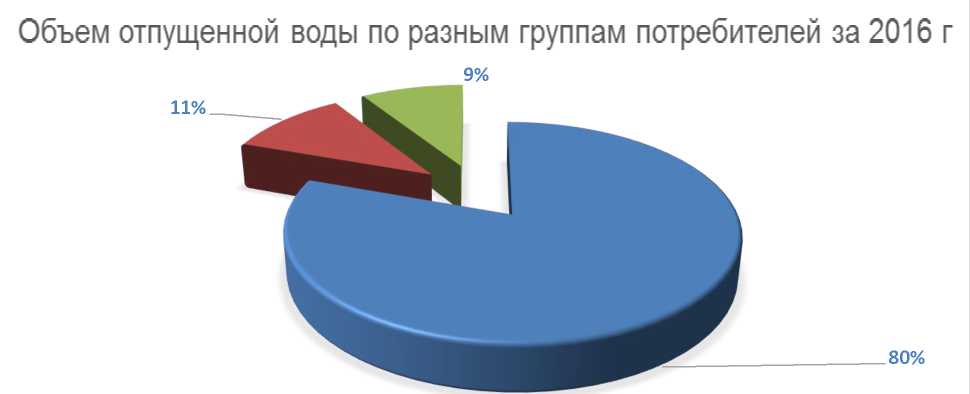 ■ Население (жилой фонд) ■ Бюджетные организации м Прочие организации3.3	Сведения о фактическом потреблении населением горячей, питьевой, тех-нической воды исходя из статистических и расчетных данных и сведений о дей-ствующих нормативах потребления коммунальных услугВ настоящее время в Любытинском сельском поселении удельное среднесуточное водопотребление населенных пунктов и комплексов отдыха принято в соответствии с СНиП 2.04.03-85 согласно приказа РЭК департамента цен и тарифов Новгородской области приведены в нижеследующей таблице 3.4.Таблица 3.4Принятое удельное среднесуточное водопотребление населением включает расходы воды на хозяйственно питьевые нужды в жилых и общественных зданиях, нужды местной промышленности, полив улиц и зеленых насаждений, полив приусадебных участков, нужды домашнего животноводства в сельских населенных пунктах, неучтенные расходы.Величины удельного водопотребления лежат в пределах существующих норм.Полив улиц и зеленых насаждений предусматривается осуществлять из системы хозяйственно питьевого водопровода (30%) и поверхностных источников (70%).Величины удельного водопотребления лежат в пределах существующих норм. Расчет балансов водопотребления на основании действующих нормативов не произведен т.к. отсутствует информация по абонентам в разрезе категорий благоустройства.Описание существующей системы коммерческого учета горячей, питьевой, технической воды и планов по установке приборов учетаОснащенность приборами учета многоквартирных жилых домов, имеющих техническую возможность установки общедомовых и индивидуальных приборов учета (ОДПУ, ИПУ) и частных домовладений, имеющих централизованное водоснабжение, представлена в процентном виде в таблице 3.5Таблица 3.5Мероприятия по установке приборов учета не разработаны. Подробная поадресная информация отсутствует.Приборы учета на водозаборных скважинах не установлены. Объем потребления воды производится расчетным методом. В перспективе необходимо установить ПУ на все действующие водозаборные скважины, для точного учета воды.Анализ резервов и дефицитов производственных мощностей системы водоснабжения поселения, городского округаЗапас производственной мощности водозаборных сооружений по техпаспорту представлен в таблице 3.6.Таблица 3.6По факту на 2016 года наблюдается высокий износ почти всех скважин на территории Любытинского сельского поселения, износ обсадных труб, фильтров, что приводит к попаданию песка и снижению дебита скважины. На начало 2017 года мощности скважин едва хватает на фактические потребности в водопотреблении. При сохранении существующей тенденции к заиливанию скважин, некоторые из них в ближайшие годы станут непригодными для забора воды.В первую очередь необходимо провести тех. Обследование всех скважин на предмет их технического состояния и фактического дебита. Провести анализ на целесообразность реконструкции скважин или строительства новых.3.7	Прогнозные балансы потребления горячей, питьевой, технической воды на срок не менее 10 лет с учетом различных сценариев развития поселений, городских округов, рассчитанные на основании расхода горячей, питьевой, технической воды в соответствии со СНиП 2.04.02-84 и СНиП 2.04.01-85, а также исходя из текущего объема потребления воды населением и его динамики с учетом перспективы развития и изменения состава, и структуры застройкиПри прогнозировании расходов воды для различных потребителей расходование воды на хозяйственно-питьевые нужды населения является основной категорией водопотребления в муниципальном образовании.Нормы водопотребления приняты в соответствии с СП 30.1333.2010, СП 31.13330.2012 (актуализированные версии СНиП 2.04.02-84 и СНиП 2.04.01-85).На основании данных документов, а также общей сложившейся тенденции снижения потребления воды абонентами можно спрогнозировать уровень перспективного потребления воды сроком до 2030 года.На основе прогнозных расчетов выполненных в генеральном плане Любытинского сельского поселения численность населения увеличится на 0,2%, соответственно, отталкиваясь от фактического количестванаселения, сохраняя заложенную тенденция по росту населения составляем прогноз на перспективу: в 2021 г - 5666 чел. и в 2030 г - 5672 чел. Как видно из прогноза, численность населения остается, практически, на том же уровне.Объем водопотребления на перспективу останется практически на том же уровне с небольшим ростом. Развитие централизованного водоснабжение в населенных пунктах, где оно отсутствует, не целесообразно, ввиду их малонаселенности (всего 8 нас. пунктов с численностью выше 100 чел. и 4 деревни с численностью 50-100 чел.)Среднесуточный расход воды на хозяйственно-питьевые нужды определяется по формуле:0ср.сут.=Я*К/1000 (м3/сут)где q - удельное водопотребление, л/сут. на 1 чел. (принимаем - 160). Следует учитывать, что для жилой застройки с водозаборных колонок - 50 л/чел. в сутки;N - Численность населения с централизованным водоснабжением, чел.Удельное среднесуточное потребление воды на поливку за поливочный сезон в расчете на одного жителя согласно СП 31.13330.2012 следует принимать 50 л/сут. Количество расчетных дней в году - 120 (частота полива 1 раз в 2 дня)В таблице 3.7 приведены прогнозируемые объемы воды, планируемые к потреблению по годам рассчитанные в соответствии с СП 31.1333.2010 и СП 31.13330.2012, а также исходя из анализа потребления воды за предыдущие годы и динамики изменения численности населения с учетом перспективы развития.Таблица 3.7Снижение водопотребления абонентами в 2017 году составило 12%. Далее принимаем снижение водопотребления на расчетный срок среднем 5% в год.Описание централизованной системы горячего водоснабжения с использованием закрытых систем горячего водоснабжения, отражающее технологические особенности указанной системыОписание существующей централизованной системы горячего водоснабжения с использованием закрытых систем горячего водоснабжения, отражающее технологические особенности указанной системы, приведено в пункте 1.4.6. Изменений в последующие годы не предполагается.Сведения о фактическом и ожидаемом потреблении горячей, питьевой, технической воды (годовое, среднесуточное, максимальное суточное)Фактическое и ожидаемое потребление воды приведены в таблице 3.8.Таблица 3.8Расчетный (средний за год) суточный расход воды на хозяйственнопитьевые нужды в населенном пункте определен в соответствии с п.2.2. СНиП 2.04.02-84*. Расчетный расход воды в сутки наибольшего водопотребления определен при коэффициенте суточной неравномерности Ксут.max=1,2.Описание территориальной структуры потребления горячей, питьевой, технической воды, которую следует определять по отчетам организаций, осуществляющих водоснабжение, с разбивкой по технологическим зонамНа территории Любытинского сельского поселения централизованное водоснабжение осуществляется в следующих населенных пунктах: д. Ярцево, с. Никольское, с. Зарубино, д. Артем, д. Бор, д. Большой Городок, с. Шереховичи, п. Любытино.Эксплуатирующая организация - МУП «Любытинское ВКХ».Информация по структурным балансам в разрезе систем водоснабжения по технологическим зонам предоставлена в пунктах 3.1, 3.2, 3.3.Прогноз распределения расходов воды на водоснабжение по типам абонентов, в том числе на водоснабжение жилых зданий, объектов общественно-делового назначения, промышленных объектов, исходя из фактических расходов горячей, питьевой, технической воды с учетом данных о перспективном потреблении горячей, питьевой, технической воды абонентамиПерспективное потребление воды по отдельным категориям потребителей Любытинского сельского поселения приведено в таблице 3.9Основной потребитель воды в 2016 году - население, из таблицы 3.9 можно судить о том, что структура в водопотреблении к 2030 году не измениться.Сведения о фактических и планируемых потерях горячей,и	и	1питьевой, технической воды при ее транспортировке (годовые, среднесуточные значения)Существующая система водоснабжения в силу объективных причин не стимулирует потребителей питьевой воды к более рациональному ее использованию. Небольшой объем воды теряется в результате утечек при транспортировке.В 2016 году потери воды при транспортировке в Любытинском сельском поселении составили 2091 м3.Сведения о фактических потерях воды при ее транспортировке по системам водоснабжения указываются при ежегодном заполнении формы федерального статистического наблюдения 1- водопровод. Данные о фактических, а также о планируемых потерях воды предоставлены в таблице 3.10Таблица 3.10Учитывая, что сети трубопровода имеют высокий износ, то необходимо заменить ветхие участки водопровода. Планируемые потери воды следует принимать, отталкиваясь от внедряемых мероприятий по замене оборудования и сетей системы водоснабжения.Перспективные балансы водоснабжения и водоотведения (общий - баланс подачи и реализации горячей, питьевой, технической воды, территориальный - баланс подачи горячей, питьевой, технической воды по технологическим зонам водоснабжения, структурный - баланс реализации горячей, питьевой, технической воды по группам абонентов)Общий перспективный баланс подачи и реализации воды на 20172030 гг. Любытинского сельского поселения представлен в таблице 3.11Таблица 3.11Расчет требуемой мощности водозаборных и очистных сооружений исходя из данных о перспективном потреблении горячей, питьевой, технической воды и величины потерь горячей, питьевой, технической воды при ее транспортировке с указанием требуемых объемов подачи и потребления горячей, питьевой, технической воды, дефицита (резерва) мощностей по технологическим зонам с разбивкой по годамОпределение требуемой мощности водозаборных сооружений выполнено исходя из данных о перспективном потреблении воды и величины неучтенных расходов и потерь воды при ее транспортировке. Показатели требуемой мощности водозаборов по технологическим зонам представлены в таблицах 3.12Таблица 3.123.15	Наименование организации, которая наделена статусом гарантирующей организацииВ соответствии со статьей 8 Федерального закона от 07.12.2011 №416- Ф3 «О водоснабжении и водоотведении» Правительство РФ сформировало новые Правила организации водоснабжения,	предписывающиеорганизацию единой гарантирующей организации.Организация, осуществляющая водоснабжение и эксплуатирующая водопроводные сети, наделяется статусом гарантирующей организации, если к водопроводным сетям этой организации присоединено наибольшее количество абонентов из всех организаций, осуществляющих водоснабжение.Органы местного самоуправления поселений, городских округов для каждой централизованной системы водоснабжения определяют гарантирующую организацию и устанавливают зоны ее деятельности.В соответствии c Постановлением Администрации Любытинского сельского поселения № 10 от 13 декабря 2014 года «О наделении статусом гарантирующей организации муниципальное унитарное предприятие «Любытинское водопроводно-канализационное хозяйство», осуществляющее холодное водоснабжение и водоотведение на территории Любытинского сельского поселения Любытинского района.ПРЕДЛОЖЕНИЯ ПО СТРОИТЕЛЬСТВУ, РЕКОНСТРУКЦИИ И МОДЕРНИЗАЦИИ ОБЪЕКТОВ ЦЕНТРАЛИЗОВАННЫХ СИСТЕМ ВОДОСНАБЖЕНИЯРаздел формируется с учетом планов мероприятий по приведению качества питьевой воды в соответствие с установленными требованиями.Перечень основных мероприятий по реализации схем водоснабжения с разбивкой по годамНа основании утвержденного генерального плана Любытинского сельского поселения для развития централизованной системы водоснабжения, обеспечения жителей водой надлежащего качества следует рассмотреть следующие рекомендации и предложения.Мероприятия, рекомендуемые схемой на расчетный период.Таблица 4.1Технические обоснования основных мероприятий по реализации схем водоснабжения, в том числе гидрогеологические характеристики потенциальных источников водоснабжения, санитарные характеристики источников водоснабжения, а также возможное изменение указанных характеристик в результате реализации мероприятий, предусмотренных схемами водоснабжения и водоотведенияМероприятия по реконструкции и модернизации системы водоснабжения обоснованы необходимостью обеспечения потребителей гарантированно безопасной питьевой водой в требуемом объеме.Тех. обследование всех арт. скважин на их фактическое состояние. Выявление существующего дебита. При необходимости, произвести реконструкцию скважин или разработка новых водоносных пластов, с бурением скважин - увеличение срока службы скважин, обеспечение возможности подключение новых абонентов к централизованной системе водоснабжения.Замена водопровода - уменьшение аварий на сети, попадания загрязнений в транспортируемую по ним воду и сокращение потерь воды;Замена арматуры на сети - сокращение технологических потерь воды;Установка и реконструкция станций по водоподготовке - улучшение питьевой воды соответствующего качества;Установка частотных преобразователей и гидроаккумуляторов и обеспечение резервного источника электроснабжения скважин - обеспечение бесперебойности в подаче воды;Обеспечение ЗСО - снижение возможности попадания загрязняющих веществ в подземные воды.Обеспечение подачи абонентам определенного объема питьевой воды установленного качестваСтроительство и капитальный ремонт водопроводных сетей, необходимо:в связи с высокой степенью износа существующих водопроводных сетей;для повышения качества предоставляемых коммунальных услуг потребителями.Модернизация сети позволит уменьшить число аварийных ситуаций, с целью сокращения неучтенных расходов и потерь воды при транспортировке.Все сети рекомендуется перекладывать из полиэтиленовых труб ГОСТ 18599-2001 «Питьевая» различных диаметров.Изменение структуры водопроводной сети за счет ее кольцевания и управления напорами приведет к энергоэффективности и надежности в целом.К санитарной надежности системы водоснабжения относятся: система контроля качества питьевой воды в подземном источнике, организация зон санитарной охраны, предотвращение вторичного загрязнения воды в распределительной сети при авариях.Систему поливочного водопровода дачных хозяйств, необходимо предусмотреть отдельно от хозяйственно-питьевого водопровода. В этих целях следует использовать водоемы.Изменения гидрогеологических характеристик подземных источников водоснабжения будут происходить в пределах, установленных документами о динамических запасах, разрешенных к использованию подземных вод. Изменения санитарных характеристик потенциальных подземных источников водоснабжения в результате реализации мероприятий, предусмотренных схемой водоснабжения, происходить не будут.4.2.2	Организация и обеспечение централизованного водоснабжения на территориях, где оно отсутствуетМероприятия по организации и обеспечении централизованного водоснабжения на территориях Любытинского сельского поселения, где оно отсутствует, согласно генплана не предусматриваются.4.2.3	Обеспечение водоснабжения объектов перспективной застройки насе-ленного пунктаМероприятия по обеспечению водоснабжения объектов перспективной застройки населенных пунктов Любытинского сельского поселения, согласно генплана, не разрабатывались.4.2.4	Сокращение потерь воды при ее транспортировкеДля сокращения потерь воды при ее транспортировке необходимо произвести замену всех ветхих участков трубопровод.Установить частотные преобразователи и гидроаккумуляторы для ухода от водонапорных башен.Установка приборов учета на все арт. скважины, а также у всех абонентов.Произвести замену всех глубинных насосов, имеющих низкий КПД или высокое удельное энергопотребление.Произвести реконструкцию скважин.Все планируемые мероприятия описаны в пункте 4.1Выполнение мероприятий, направленных на обеспечение соответствия качества питьевой воды требованиям законодательства Российской ФедерацииРекомендуемые мероприятия, направленные на обеспечение соответствия качества питьевой воды требованиям законодательства Российской Федерации:Организация зон санитарной охраны на реконструируемых и проектируемых артскважинах в целях обеспечения санитарноэпидемиологической безопасности;Проведение производственного контроля за качеством воды в местах водозабора, перед подачей в распределительную сеть водопровода и в пунктах водоразбора наружной и внутренней сети водопровода;Промывка и дезинфекция водопроводных сетей, накопительных резервуаров питьевой воды;Тампонирование артскважин, находящихся в неудовлетворительном санитарном состоянии;Реконструкция, замена всех участков трубопровода с высоким амортизационным износом;Установка станций водоподготовки.Конкретные мероприятия прописаны в пункте 4.1Обеспечение предотвращения замерзания воды в зонах распространения вечномерзлых грунтов путем ее регулярного сброса, автоматизированного сосредоточенного подогрева воды в сочетании с циркуляцией или линейным обогревом трубопроводов, теплоизоляции поверхности труб высокоэффективными долговечными материалами с закрытой пористостью, использование арматуры, работоспособной при частичном оледенении трубопровода, автоматических выпусков водыИсходя, из географического положения территория Любытинского сельского поселения не относиться к территории вечномерзлых грунтов. В связи, с этим фактором в поселении отсутствуют технические и технологические решения по предотвращению замерзания воды.Сведения о вновь строящихся, реконструируемых и предлагаемых к выводу из эксплуатации объектах системы водоснабженияСведения о вновь строящихся, реконструируемых и предлагаемых к выводу из эксплуатации объектах системы водоснабжения на территории Любытинского сельского поселения:Замена ветхих участков сетей водопровода, протяженность 6 км;Строительство 2х водонапорных башен в п. Любытино;Установка модульных станций водоподготовки, в количестве 7 шт, по одной на каждую техническую зону;Тех. обследование скважин и их реконструкция, 11 шт.Сведения о развитии систем диспетчеризации, телемеханизации и систем управления режимами водоснабжения на объектах организаций, осуществляющих водоснабжениеДля обеспечения надежности работы комплекса водопроводных сооружений необходимо выполнить следующие мероприятия:использовать средства автоматического регулирования, контроля, сигнализации, защиты и блокировок работы комплекса водоподготовки;при рабочем проектировании и строительстве необходимо предусмотреть прогрессивные технические решения, механизацию трудоемких работ, автоматизацию технологических процессов и максимальную индустриализацию строительно-монтажных работ за счет применения сборных конструкций, стандартных и типовых изделий и деталей, изготавливаемых на заводах и в заготовительных мастерских;Замена водоподъемных агрегатов, установка частотных приводов и создание контрольно-измерительных систем с внедрением автоматизированного управления станциями на основании мониторинга напоров в сети.Сведения об оснащенности зданий, строений, сооружений приборами учета воды и их применении при осуществлении расчетов за потребленную водуОснащенность зданий, строений, сооружений приборами учета воды реализуется на основании Федерального закона от 23.11.2009 № 261-ФЗ «Об энергосбережении и повышении энергетической эффективности и о внесении изменении в отдельные законодательные акты РФ».Расчеты за потребляемую воду будут производиться ежемесячно на основании съема показаний приборов коммерческого учета абонентов.Информация об оснащенности зданий, строений, сооружений приборами учета воды описана в пункте 3.5.Описание вариантов маршрутов прохождения трубопроводов (трасс) по территории поселения, городского округа и их обоснованиеНа сегодняшний день износ сетей составляет 70%. Для обеспечения нормальной работы требуется реконструкция системы водоснабжения.Схема сетей водоснабжения Любытинского сельского поселения в электронном варианте прилагается. Месторасположение объектов систем водоснабжения на карте нанесены условно, при рабочем проектированиивозможно изменение местоположения исходя из расположения проектируемых предприятий и местных условий. Сети водоснабжения для обеспечения водоснабжения на территориях, где оно отсутствует, будут прокладываться согласно согласованным проектам.4.7	Рекомендации о месте размещения насосных станций, резервуаров, во-донапорных башенМеста размещений насосных станций, резервуаров, остаются без изменений. Месторасположение объектов систем водоснабжения на карте нанесены условно, при рабочем проектировании возможно изменение местоположения исходя из расположения проектируемых предприятий и местных условий.4.8	Границы планируемых зон размещения объектов централизованных систем горячего водоснабжения, холодного водоснабженияСхема водоснабжения Любытинского сельского поселения в электронном варианте прилагается. Месторасположение объектов систем водоснабжения на карте нанесены условно, при рабочем проектировании возможно изменение местоположения исходя из расположения проектируемых предприятий и местных условий. Сети водоснабжения для обеспечения водоснабжения на территориях, где оно отсутствует, будут прокладываться согласно согласованным проектам.4.9	Карты (схемы) существующего и планируемого размещения объектов централизованных систем горячего водоснабжения, холодного водоснабженияСхема проектируемых сетей водоснабжения прилагается в электронном варианте, проектируемые сети водоснабжения и водозаборы нанесены условно, при рабочем проектировании возможно изменение местоположения исходя из расположения проектируемых предприятий и местных условийЭКОЛОГИЧЕСКИЕ АСПЕКТЫ МЕРОПРИЯТИЙ ПОСТРОИТЕЛЬСТВУ, РЕКОНСТРУКЦИИ И МОДЕРНИЗАЦИИ ОБЪЕКТОВ
ЦЕНТРАЛИЗОВАННЫХ СИСТЕМ ВОДОСНАБЖЕНИЯДля обеспечения санитарно-эпидемиологической надежности водопровода хозяйственно-питьевого назначения, предусматриваются зоны санитарной охраны источников питьевого водоснабжения, которые включают в три пояса (СанПиН 2.1.4.1110-02).Вокруг скважин должны быть оборудованы зоны санитарной охраны из трех поясов.Первый пояс ЗСО (зона строгого режима) включает площадку вокруг скважины радиусом 30-50 м, ограждаемую забором высотой 2,5 м.Территория должна быть спланирована и озеленена.На территории первого пояса запрещается:проживание людей;содержание и выпас скота и птиц;строительство зданий и сооружений, не имеющих прямого отношенияк водопроводу.Мероприятия по охране подземных вод предусматриваются по двум основным направлениям - недопущению истощению ресурсов подземных вод, и защита их от загрязнения:сокращение использования пресных подземных вод для технических целей и полива зеленых насаждений;проведение ежегодного профилактического ремонта скважин;вынос из зон I пояса всех потенциальных источников загрязнения подземных вод;в пределах I - III ЗСО скважин разработать комплекс водоохранных мероприятий в соответствии с СанПиНом 2.1.4.1110-02 и согласовать его с районным ЦГСЭН;в процессе эксплуатации скважин для определения стабильности качества воды и уровненного режима приступить к ведению мониторинга подземных вод) стационарные режиме наблюдения за дебитом, уровнем, температурой и химическим составом воды);контроль качества производить в соответствии с СанПиНом 2.1.4.1074-01 с обязательным определением содержания железа и органолептических показателей.На водный бассейн предлагаемых к строительству и реконструкции объектов централизованных систем водоснабжения при сбросе (утилизации) промывных водТехнологический процесс забора воды из скважин и транспортирования её в водопроводную сеть не сопровождается вредными выбросами.Эксплуатация водопроводной сети, а также ее строительство, не предусматривают каких-либо сбросов вредных веществ в водоемы и на рельеф.При испытании водопроводной сети на герметичность используется сетевая вода. Слив воды из трубопроводов после испытания и промывки производится на рельеф местности. Негативное воздействие на состояние поверхностных и подземных вод будет наблюдаться только в период строительства, носить временный характер и не окажет существенного влияния на состояние окружающей среды.Предлагаемые к новому строительству и реконструкции объекты централизованной системы водоснабжения не оказывают вредного воздействия на водный бассейн территории Любытинского сельского поселения.5.2 На окружающую среду при реализации мероприятий по снабжению и хранению химических реагентов, используемых в водоподготовке (хлор и др.)Сооружения водоподготовки в Любытинском сельском поселении не эксплуатируются.Использование хлора при дезинфекции трубопроводов не производиться. Поэтому разработка специальных мер по предотвращению вредного воздействия на окружающую среду при реализации мероприятий по снабжению и хранению химических реагентов не требуется.6.	ОЦЕНКА ОБЪЕМОВ КАПИТАЛЬНЫХ ВЛОЖЕНИЙ В СТРОИТЕЛЬСТВО, РЕКОНСТРУКЦИЮ И МОДЕРНИЗАЦИЮ ОБЪЕКТОВ ЦЕНТРАЛИЗОВАННЫХ СИСТЕМ ВОДОСНАБЖЕНИЯВ соответствии с выбранными направлениями развития системы водоснабжения может быть сформирован определенный объем реконструкции и модернизации отдельных объектов централизованных систем водоснабжения. Оценкой вложений в модернизацию коммунального хозяйства является уменьшение количества потерь воды при транспортировки населению питьевой воды нормального качества и достаточного объема.На основании данных Любытинского сельского поселения, невозможно провести детальный расчет объемов работ по обеспечению водоснабжения объектов перспективной застройки населенного пункта в рамках схемы водоснабжения.Таблица 6.1МБ - муниципальный бюджет, Внеб. ист. - внебюджетные источникиПримечание: объем инвестиций необходимо уточнять по факту принятия решения о строительстве или реконструкции каждого объекта в индивидуальном порядке, кроме того объем средств будет уточняться после доведения лимитов бюджетных обязательств из бюджетов всех уровней на очередной финансовый год и плановый период.7.	ЦЕЛЕВЫЕ ПОКАЗАТЕЛИ РАЗВИТИЯ ЦЕНТРАЛИЗОВАННЫХ СИСТЕМ ВОДОСНАБЖЕНИЯТаблица 7.1по Любытинскому сельскому поселению8.ПЕРЕЧЕНЬ ВЫЯВЛЕННЫХ БЕСХОЗЯЙНЫХ ОБЪЕКТОВ ЦЕНТРАЛИЗОВАННЫХ СИСТЕМ ВОДОСНАБЖЕНИЯ (В СЛУЧАЕ ИХ ВЫЯВЛЕНИЯ) И ПЕРЕЧЕНЬ ОРГАНИЗАЦИЙ, УПОЛНОМОЧЕННЫХ НА ИХ ЭКСПЛУАТАЦИЮБесхозяйные объекты централизованных систем водоснабжения на территории Любытинского сельского поселения есть и приведены в таблице 8.1.Таблица 8.1Бесхозяйные объекты централизованных систем водоснабжения, в том числе водопроводных сетей, путем эксплуатации которых обеспечиваются водоснабжение, эксплуатация таких объектов осуществляется гарантирующей организацией либо организацией, которая осуществляет водоснабжение и водопроводные сети которой непосредственно присоединены к указанным бесхозяйным объектам со дня подписания с органом местного самоуправления поселения передаточного акта указанных объектов до признания на такие объекты права собственности или до принятия их во владение, пользование и распоряжение оставившим такие объекты собственником в соответствии с гражданским законодательством.Расходы организации, осуществляющей водоснабжение на эксплуатацию бесхозяйных объектов централизованных систем водоснабжения, учитываются органами регулирования тарифов при установлении тарифов в порядке, установленном основами ценообразования в сфере водоснабжении, утвержденными Правительством Российской Федерации9.СУЩЕСТВУЮЩЕЕ ПОЛОЖЕНИЕ В СФЕРЕ ВОДООТВЕДЕНИЯ ПОСЕЛЕНИЯ, ГОРОДСКОГО ОКРУГА9.1 Описание структуры системы сбора, очистки и отведения сточных вод на территории поселения, городского округа и деление территории поселения, городского округа на эксплуатационные зоныСистема централизованного водоотведения Любытинского сельского поселения представляет собой комплекс взаимосвязанных инженерных сооружений, обеспечивающих отвод и очистку сточных вод.В составе Любытинского сельского поселения в 2-х населенных пунктах: п. Любытино и с. Зарубино осуществляется централизованное водоотведение. Общая протяженность водопроводных сетей составляет порядка 5,769 км. На территории сельского поселения имеются 4 выпуска. Централизованной системой водоотведения обеспечена мало-, средне этажная жилая застройка, частично индивидуальная жилая застройка, часть производственной территории.В Любытинском сельском поселении существует 2 эксплуатационных зон. Организацией, осуществляющей водоотведение от абонентов, является МУП «Любытинское ВКХ». Данное предприятие предоставляет услуги по водоотведению абонентам поселений, которыми пользуются жители, организации и учреждения.Жилая застройка, общественные здания и здания коммунального назначения остальных населённых пунктов оборудованы надворными уборными или накопительными ёмкостями с последующим вывозом сточных вод в места указанные органами санитарно-эпидемиологического надзора.Описание результатов технического обследования централизованной системы водоотведения, включая описание существующих канализационных очистных сооружений, в том числе оценку соответствия применяемой технологической схемы очистки сточных вод требованиям обеспечения нормативов качества очистки сточных вод, определение существующего дефицита (резерва) мощностей сооружений и описание локальных очистных сооружений, создаваемых абонентамиЦентрализованный отвод хозяйственно-бытовых сточных вод Любытинского сельского поселения обеспечивается самотечными коллекторами на насосную на ОСК. Канализационные сети общей протяженностью 5769 пог. м. Существующие КОС находятся в рабочем состоянии. Все сети и сооружения имеют очень высокий амортизационный износ, что приводит их в категорию аварийно-опасные. Все стоки проходят механическую и частично биологическую очистку.Анализ существующего состояния системы водоотведения показал наличие следующих особенностей:канализационные очистные сооружения имеют высокий износ основного оборудования;имеется высокий износ сетей водоотведения;отсутствие герметичных выгребов и септиков полной заводской готовности на территории индивидуальной жилой застройки;негативное влияние сброса сточных вод на рельеф на состояние окружающей природной среды.Оценка технического состояния прочих технических средств, используемого оборудования - неудовлетворительное.Описание существующих ОСК:Таблица 9.1Описание технологических зон водоотведения, зон централизованного и нецентрализованного водоотведения (территорий, на которых водоотведение осуществляется с использованием централизованных и нецентрализованных систем водоотведения) и перечень централизованных систем водоотведенияНа территории Любытинского сельского поселения действует система централизованного водоотведения в п. Любытино и с. Зарубино.Централизованной системой водоотведения обеспечена мало-, средне этажная жилая застройка, частично индивидуальная жилая застройка.Объекты, неохваченные центральным водоотведением, используют септики, либо выгребные ямы, септики.Описание технологических зон по Любытинскому сельскому поселению:Первая зона: п. Любытино. Общая протяженность сетей канализации составляет 2549 пог. м. Имеет три выпуска:1 выпуск — сточные воды от канализованной части домов ул. Советов после очистных сооружений сбрасываются в р. Забитица, далее в р. Мста. Производительность ОС - 100 м3/сут;3 выпуск — сточные от канализованных объектов ул. Советов «Мелиорация» самотёком поступают на биологические очистные сооружения «Биокомпакт» проектной мощностью — 100м3/сут, после очистки сбрасываются в р. Забитица и далее в р. Мста;4 выпуск — сточные воды от благоустроенных домов ул. В. Иванова поступают в отстойник, который состоит из трёх камер, сточные воды, перетекая из одной камеры в другую (обеззараживание стоков не производится), сбрасываются в р. Забитица и далее в р. Мста.Неблагоустроенные жилые и общественные здания оборудованы выгребами и дворовыми уборными, откуда отходы периодически вывозятся ассенизационными машинами в приёмные колодцы БОС с. Зарубино и БОС «Биокомпакт» р.п. Любытино, ул. Советов.Вторая зона с. Зарубино. Общая протяженность сетей канализации составляет 3220 пог. м. Имеет один выпуск - действующие канализационные очистные сооружения полной биологической очистки производительностью 300 м3/сут. Очищенные и обеззараженные сточные воды отводятся самотеком в ручей Безымянный и далее в реку Мста.Остальные жилые и общественные здания с. Зарубино оборудованы выгребами и надворными уборными, сточные воды оттуда периодически вывозятся автотранспортом на действующие КОСИнформация по очистным сооружениям канализации (КОС) и канализационным насосным станциям (КНС):Таблица 9.2В остальных населенных пунктах централизованная канализация отсутствует.Описание технической возможности утилизации осадков сточных вод на очистных сооружениях существующей централизованной системы водоотведенияУтилизация осадков с очистных сооружения, образующихся в процессе очистки сточных вод, осуществляется путём вывоза на полигон ТБО для изоляции слоёв отходов.Описание состояния и функционирования канализационных коллекторов и сетей, сооружений на них, включая оценку их износа и определение возможности обеспечения отвода и очистки сточных вод на существующих объектах централизованной системы водоотведенияОписание состояния и функционирования канализационных коллекторов и сетей на территории Любытинского сельского поселения описано в таблице 9.3.Таблица 9.39.6	Оценка безопасности и надежности объектов централизованной си-стемы водоотведения и их управляемостиЦентрализованная система водоотведения представляет собой сложную систему инженерных сооружений, надежная и эффективная работа которых является одной из важнейших составляющих благополучия поселения. По канализационным сетям отводятся на очистку все хозяйственно-бытовые сточные воды, образующиеся на канализованной территории Любытинского сельского поселения.В условиях экономии воды и ежегодного увеличения объемов водопотребления и водоотведения приоритетными направлениями развития системы водоотведения являются повышение качества очистки воды и надежности работы сетей и сооружений. Практика показывает, что трубопроводные сети являются, не только наиболее функционально значимым элементом системы канализации, но и наиболее уязвимым с точки зрения надежности. По-прежнему острой остается проблема износа канализационных сетей и очистных сооружений. Поэтому особое внимание необходимо уделить их реконструкции и модернизации. Наиболее экономичным решением является применение бестраншейных методов ремонта и восстановления трубопроводов. Освоен новый метод ремонта трубопроводов большого диаметра «труба в трубе», позволяющий вернуть в эксплуатацию потерявшие работоспособность трубопроводы, обеспечить им стабильную пропускную способность на длительный срок (50 лет и более). Для вновь прокладываемых участков канализационных трубопроводов наиболее надежным и долговечным материалом является полиэтилен. Этот материал выдерживает ударные нагрузки при резком изменении давления в трубопроводе, является стойким к электрохимической коррозии.При эксплуатации ОСК канализации наиболее чувствительными к различным дестабилизирующим факторам являются сооружения биологической очистки. Основные причины, приводящие к нарушению биохимических процессов при эксплуатации канализационных очистных сооружений: перебои в энергоснабжении; поступление токсичных веществ, ингибирующих процесс биологической очистки. Опыт эксплуатации сооружений в различных условиях позволяет оценить воздействие вышеперечисленных факторов и принять меры, обеспечивающие надежность работы очистных сооружений. Важным способом повышения надежности очистных сооружений (особенно в условиях экономии энергоресурсов) является внедрение автоматического регулирования технологического процесса.Реализация комплекса мероприятий, направленных на повышение надежности системы водоотведения, обеспечивает устойчивую работу систем канализации муниципального образования.Безопасность и надежность очистных сооружений обеспечивается:-	строгим соблюдением технологических регламентов;-	регулярным обучением и повышением квалификации работников;-	контролем над ходом технологического процесса;-	регулярным мониторингом состояния вод, сбрасываемых в водоемы, с целью недопущения отклоне-ний от установленных параметров;-	регулярным мониторингом существующих технологий очистки сточных вод;-	внедрением рационализаторских и инновационных предложений в части повышения эффективности очистки сточных вод, использования высушенного осадка сточных вод.9.6	Оценка безопасности и надежности объектов централизованной си-стемы водоотведения и их управляемостиЦентрализованная система водоотведения представляет собой сложную систему инженерных сооружений, надежная и эффективная работа которых является одной из важнейших составляющих благополучия поселения. По канализационным сетям отводятся на очистку все хозяйственно-бытовые сточные воды, образующиеся на канализованной территории Любытинского сельского поселения.В условиях экономии воды и ежегодного увеличения объемов водопотребления и водоотведения приоритетными направлениями развития системы водоотведения являются повышение качества очистки воды и надежности работы сетей и сооружений. Практика показывает, что трубопроводные сети являются, не только наиболее функционально значимым элементом системы канализации, но и наиболее уязвимым с точки зрения надежности. По-прежнему острой остается проблема износа канализационных сетей и очистных сооружений. Поэтому особое внимание необходимо уделить их реконструкции и модернизации. Наиболее экономичным решением является применение бестраншейных методов ремонта и восстановления трубопроводов. Освоен новый метод ремонта трубопроводов большого диаметра «труба в трубе», позволяющий вернуть в эксплуатацию потерявшие работоспособность трубопроводы, обеспечить им стабильную пропускную способность на длительный срок (50 лет и более). Для вновь прокладываемых участков канализационных трубопроводов наиболее надежным и долговечным материалом является полиэтилен. Этот материал выдерживает ударные нагрузки при резком изменении давления в трубопроводе, является стойким к электрохимической коррозии.При эксплуатации ОСК канализации наиболее чувствительными к различным дестабилизирующим факторам являются сооружения биологической очистки. Основные причины, приводящие к нарушению биохимических процессов при эксплуатации канализационных очистных сооружений: перебои в энергоснабжении; поступление токсичных веществ, ингибирующих процесс биологической очистки. Опыт эксплуатации сооружений в различных условиях позволяет оценить воздействие вышеперечисленных факторов и принять меры, обеспечивающие надежность работы очистных сооружений. Важным способом повышения надежности очистных сооружений (особенно в условиях экономии энергоресурсов) является внедрение автоматического регулирования технологического процесса.Реализация комплекса мероприятий, направленных на повышение надежности системы водоотведения, обеспечивает устойчивую работу систем канализации муниципального образования.Безопасность и надежность очистных сооружений обеспечивается:-	строгим соблюдением технологических регламентов;-	регулярным обучением и повышением квалификации работников;-	контролем над ходом технологического процесса;-	регулярным мониторингом состояния вод, сбрасываемых в водоемы, с целью недопущения отклоне-ний от установленных параметров;-	регулярным мониторингом существующих технологий очистки сточных вод;-	внедрением рационализаторских и инновационных предложений в части повышения эффективности очистки сточных вод, использования высушенного осадка сточных вод.9.7	Оценка воздействия сбросов сточных вод через централизованную си-стему водоотведения на окружающую средуВ Российской Федерации требования, предъявляемые к степени очистки сточных вод, утверждены МДК 3-01.2001. «Методические рекомендации по расчету количества и качества принимаемых сточных вод и загрязняющих веществ в системы канализации населенных пунктов».Информация, содержащая сведения о качестве очистки сточных вод, собираемые с территории Любытинского сельского поселения представлена ниже.Протоколколичественного химического анализа № 247/сот 25 июля 2017 г.Примечание рс*>Л1.1агы wtiMirwoi носятся ь пробе. прсде1шменмоП мл анализI IpnruKi'.i забора горных исслслшанмб не можо быть лосырокиймсн но пюсп.ю или члешчиобс? пмсьисншмо ра«решешы НЛК13Диализ выполнили: отделение контроля природных и сточных вод ИЛКВ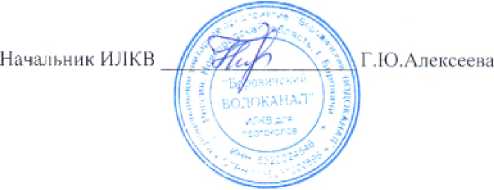 Рисунок 9.1 Протокол количественного химического анализа на Выпуске №1 после очистки 59Протоколколичественного химического анализа № 249/сот 25 июля 2017 г.11риисчаннс результат амилмла относятся к пробе нрелегл.’инной на анализ.Протокол лабораторных исследовании не может быть иосиронгшеясн полностью или частично бет письменною разрешения И IKHЛ налит выполнили' отделение контроля природных и сточных вод ИЛКВРисунок 9.2 Протокол количественного химического анализа на Выпуске №3 после очистки Г, Ю. Алексеева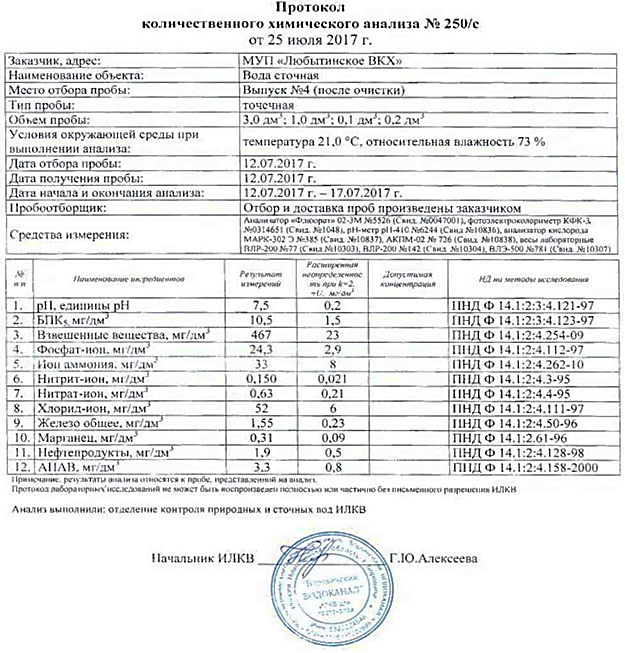 Рисунок 9.3 Протокол количественного химического анализа на Выпуске №4 после очисткиПротоколколичественного химического анализа JV» 252/сI IpH.MCMUHHc роультвты анализаотносятся к пробе, предеian кнкой на анализПроюкол ла(н>рнтс>рим нсслслошкниЙ не может быть воспроизведен полностью или частично бет письменного разрешения ИЛКВАнализ выполнили: отделение контроля природных и сточных воц ИЛКВГ.Ю.АлексееваРисунок 9.4 Протокол количественного химического анализа на Выпуске №5 после очисткиКанализационные воды, основной объем сбрасывается, после очистки в водоем. Соответственно, это оказывает незначительное воздействие на окружающую среду и соответственно на здоровье человека. Состав стоков в большей степени составляют фекально-бытовые отходы.В связи с этим возможно загрязнение поверхностных и подземных вод, почв, особенно в период половодья и паводков.Сброс неочищенных сточных вод оказывает негативное воздействие на физические и химические свойства воды на водосборных площадях соответствующих водных объектов. Увеличивается содержание вредных веществ органического и неорганического происхождения, токсичных веществ, болезнетворных бактерий и тяжелых металлов. А также является фактором возникновения риска заболеваемости населения. Сброс неочищенных стоков наносит вред животному и растительному миру и приводит к одному из наиболее опасных видов деградации водосборных площадей.9.8	Описание территорий муниципального образования, не охваченных централизованной системой водоотведенияНа всей территории Любытинского сельского поселения за исключением канализованных территорий п. Любытино и с. Зарубино применяется децентрализованное водоотведение. Население усадебной застройки, в основном, пользуется выгребами. Жидкие нечистоты, как правило, утилизируются в пределах придомовых участков.9.9	Описание существующих технических и технологических проблем си-стемы водоотведения поселения, городского округаДлительный срок эксплуатации без должного ремонта привели к физическому износу сетей до 100%, оборудования и сооружений системы водоотведения, следствием этого является низкая надежность работы систем и высокая угроза возникновения аварий. Отсутствие систем очистки сточных вод на территории Любытинского сельского поселения с децентрализованной системой водоотведения, что негативно сказывается на окружающей среде. В осенние и весенние периоды при обильных дождевых осадках и таяния снега происходит размывание мест сброса сточных вод и загрязнение прилегающей поверхности грунтов, а также подпором воды происходит попадание дополнительных объемов загрязненной воды в коллектор. Расчет произвести невозможно ввиду отсутствия подробной информации по составу грунтов, площади поверхности, собирающей осадки, схемы высот и т.п.В связи с ветхостью сетей и увеличением расхода сточных вод от существующей и планируемой жилой застройки, а также объектов капитального строительства требуется:•	реконструкцию и развитие действующей бытовой канализации;•	замену ветхих сетей водоотведения;•	Модернизация, реконструкция ОСК.Баланс поступления сточных вод в централизованную систему водоотведения и отведения стоков по технологическим зонам водоотведенияИнформация по балансу поступления сточных вод в централизованную систему водоотведения и отведения стоков по Любытинскому сельскому поселению представлена ниже.Таблица 10.1Информация по балансу поступления сточных вод в централизованную систему водоотведения и отведения стоков по технологическим зонам:Таблица 10.2Оценку фактического притока неорганизованного стока (сточных вод, поступающих по поверхности рельефа местности) по технологическим зонам водоотведенияЦентрализованное водоотведение сточных вод, поступающих с поверхности рельефа местности на очистные сооружения, на территории Любытинского сельского поселения представлено в таблице 10.3. Ливневая канализация отсутствует.Таблица 10.3Сведения об оснащенности зданий, строений, сооружений приборами учета принимаемых сточных вод и их применении при осуществлении коммерческих расчетовВ настоящее время коммерческий учет принимаемых сточных вод от потребителей населенных пунктов Любытинского сельского поселения осуществляется в соответствии с действующим законодательством, количество принятых сточных вод принимается равным количеству потребленной воды. Доля объемов сточных вод, рассчитанная данным способом, составляет 100%. Приборы учета фактического объема сточных вод установлены - подробные данные отсутствуют.Результаты ретроспективного анализа за последние 10 лет балансов поступления сточных вод в централизованную систему водоотведения по технологическим зонам водоотведения и по поселениям, городским округам с выделением зон дефицитов и резервов производственных мощностейИнформация по балансам поступления сточных вод в централизованную систему водоотведения и отведения стоков по технологическим зонам водоотведения Любытинского сельского поселения за последние 10 лет отсутствует, есть только с 2013 года. Выполнение ретроспективного анализа невозможноТаблица 10.4Из таблицы видно, что объем отведенных сточных вод, относительно 2013 года, выросло на 60%.Прогнозные балансы поступления сточных вод в централизованную систему водоотведения и отведения стоков по технологическим зонам водоотведения на срок не менее 10 лет с учетом различных сценариев развития поселений, городских округовИнформация по прогнозным балансам поступления сточных вод в централизованную систему водоотведения и отведения стоков по технологическим зонам водоотведения Любытинскому сельского поселения на срок не менее 10 лет:Таблица 10.3Прогноз по балансам водоотведения принят на основании развития водопотребления на территории Любытинского сельского поселения с удельным средним значением увеличивается на 0,5% в год Сведения о фактическом и ожидаемом поступлении сточных вод в централизованную систему водоотведенияФактическое поступление в централизованную систему водоотведения сточных указано в таблице 10.1. Информация о планируемых поступлениях вод в центральную систему водоотведения Любытинского сельского поселения на 2017-2030 годы.Таблица 11.1Следует принять во внимание то факт, что с годами наблюдается тенденция к увеличению объемов водоотведения, соответственно прогнозируемые объемы сточных вод будут увеличиваться относительно изменения численности населения, пользующегося централизованным водоотведением, износом и выводом из эксплуатации основного оборудования систем водоотведения. Но, также следует рассмотреть развитие инженерной инфраструктуры, выполненное в принятом генплане. В котором предлагается реконструкция и строительство новых сетей ОСК, основного оборудования систем водоотведения; незначительное расширение деятельности централизованного водоотведения на территории Любытинского сп как на существующих населенных территориях, так и на планируемых к застройке.Описание структуры централизованной системы водоотведения (эксплуатационные и технологические зоны)На территории Любытинского сельского поселения централизованное водоотведение осуществляется в следующих населенных пунктах: п. Любытино и с. Зарубино.Эксплуатирующая организация - МУП «Любытинское ВКХ»Информация по структурным балансам в разрезе систем водоснабжения по технологическим зонам и их описанию предоставлена в пунктах 9.1, 9.2, 10.2.В остальных поселениях централизованная канализация отсутствует. Население усадебной застройки, в основном, пользуется выгребами. Жидкие нечистоты, как правило, утилизируются в пределах придомовых участков.Расчет требуемой мощности очистных сооружений исходя из данных о расчетном расходе сточных вод, дефицита (резерва) мощностей по технологическим зонам сооружений водоотведения с разбивкой по годамОтвод хозяйственно-фекальных сточных вод с территории индивидуальной жилой застройки, осуществить в септики заводского изготовления и герметичные выгребы. На основании п. 6.79 СНиП 2.04.0385, емкости септических камер должны обеспечивать хранение 3-х кратного суточного притока. Очистку камер выполнять не менее одного раза в год. Вывоз стоков от выгребов и септиков выполнить специализированными машинами на существующие приемные колодцы. Максимальная дальность транспортировки сточных вод составляет 4 км.Централизованный отвод хозяйственно-бытовых сточных вод обеспечивается самотечными коллекторами ОСК.Расчетное удельное среднесуточное (за год) водоотведение бытовых сточных вод от жилых и общественных зданий принято равным расчетному удельному среднесуточному водопотреблению, без учета расхода воды на полив территорий и зеленых насаждений, согласно п.2.1 СНиП 2.04.03-85.Фактическая мощность существующих ОСК достаточно с большим запасом для очистки поступающих сточных вод.Расчет требуемой мощности очистных сооружений для технических зон на расчетный срок не выполнен ввиду отсутствия существующих ОСК.Таблица 11.2Из таблицы видно, что в перспективе существующих мощностей действующих ОСК достаточно для очистки поступающих сточных вод с канализованных территорий Любытинского сельского поселения.Результаты анализа гидравлических режимов и режимов работы элементов централизованной системы водоотведенияКанализационные насосные станции (КНС) предназначены для обеспечения подачи сточных вод (т.е. перекачки и подъема) в систему канализации. КНС откачивают хозяйственно-бытовые сточные воды. Канализационную станцию размещают в конце главного самотечного коллектора, т.е. в наиболее пониженной зоне канализируемой территории, куда целесообразно отдавать сточную воду самотеком.В настоящее время на территории Любытинского сельского поселения действует канализационная насосная станция не применяется в схеме сбора сточных вод и на перспективу не планируется. Все сточные воды поступают самотеком на существующие ОСК.Анализ резервов производственных мощностей очистных сооружений системы водоотведения и возможности расширения зоны их действияАнализ существующего состояния системы водоотведения показал наличие следующих особенностей: канализационные очистные сооружения на территории Любытинского сельского поселения функционируют только на территории п. Любытино и с. Зарубино, и их мощностей хватает с большим запасом.Расчетное удельное среднесуточное (за год) водоотведение бытовых сточных вод от жилых и общественных зданий принято равным расчетному удельному среднесуточному водопотреблению, без учета расхода воды на полив территорий и зеленых насаждений, согласно п.2.1 СНиП 2.04.03-85.Для развития системы водоотведения и улучшения экологической обстановки Любытинского сельского поселения следует рассмотреть ряд предложенных мероприятий:Замена ветхих участков напорного и безнапорного трубопровода;Реконструкция и строительство ОСК для обеспечения полной биологической очистки сточных водПРЕДЛОЖЕНИЯ ПО СТРОИТЕЛЬСТВУ, РЕКОНСТРУКЦИИ И МОДЕРНИЗАЦИИ (ТЕХНИЧЕСКОМУ ПЕРЕВООРУЖЕНИЮ) ОБЪЕКТОВ ЦЕНТРАЛИЗОВАННОЙ СИСТЕМЫ ВОДООТВЕДЕНИЯОсновные направления, принципы, задачи и целевые показатели развития централизованной системы водоотведенияРаздел «Водоотведение» схемы водоснабжения и водоотведения Любытинского сельского поселения на период до 2030 года (далее раздел «Водоотведение» схемы водоснабжения и водоотведения) разработан в целях реализации государственной политики в сфере водоотведения, направленной на обеспечение охраны здоровья населения и улучшения качества жизни населения путем обеспечения бесперебойного и качественного водоотведения; снижение негативного воздействия на водные объекты путем повышения качества очистки сточных вод; обеспечение доступности услуг водоотведения для абонентов за счет развития централизованной системы водоотведения.Принципами развития централизованной системы водоотведения являются:постоянное улучшение качества предоставления услуг водоотведения потребителям (абонентам);удовлетворение потребности в обеспечении услугой водоотведения новых объектов капитального строительства;постоянное совершенствование системы водоотведения путем планирования, реализации, проверки и корректировки технических решений и мероприятий.Основными задачами, решаемыми в разделе «Водоотведение» схемы водоснабжения и водоотведения, являются:строительство и реконструкция существующих очистных сооружений с целью снижения вредного воздействия на окружающую среду;обновление канализационной сети с целью повышения надежности и снижения количества отказов системы;повышение энергетической эффективности системы водоотведения;В соответствии с Постановлением Правительства РФ от 05.09.2013 №782 «О схемах водоснабжения и водоотведения» (вместе с «Правилами разработки и утверждения схем водоснабжения и водоотведения», «Требованиями к содержанию схем водоснабжения и водоотведения») к целевым показателям развития централизованных систем водоотведения относятся:показатели надежности и бесперебойности водоотведения;показатели качества обслуживания абонентов;показатели качества очистки сточных водпоказатели эффективности использования ресурсов при транспортировке сточных вод;соотношение цены реализации мероприятий инвестиционной программы и их эффективности - улучшение качества очистки сточных вод;иные показатели, установленные федеральным органом исполнительной власти, осуществляющим функции по выработке государственной политики и нормативно-правовому регулированию в сфере жилищно-коммунального хозяйстваБазовые значения целевых показателей на 2016 год описаны в пункте 15.1.Перечень основных мероприятий по реализации схем водоотведения с разбивкой по годам, включая технические обоснования этих мероприятийНа основании утвержденного генерального плана Любытинского сельского поселения для развития централизованной системы водоотведения следует рассмотреть следующие рекомендации и предложения.Нормы водоотведения принимаются равными среднесуточному водопотреблению с учетом понижающего коэффициента.Мероприятия, запланированные генеральным планом на расчетный срок:Таблица 12.1В Любытинском сельском поселении на расчетный срок принята комбинированная система водоотведения. Комбинированную (централизованную и децентрализованную) систему водоотведения имееттолько п. Любытино и с. Зарубино, а в остальных населенных пунктов система водоотведения децентрализованная.При централизованной схеме водоотведения, на первую очередь, необходимо обеспечить канализование общественной застройки (больницы, школы, детские сады, административно'-хозяйственных зданий), а на последующих очередях жилых зданий и производственных предприятий.При децентрализованной схеме транспортировки хозяйственно - фекальных сточных вод с территории необходимо вблизи общественных зданий выполнить установку выгребов и септиков полной заводской готовности.Вывоз стоков от септических камер и выгребов выполнять специализированными машинами со сливом в приемные колодцы ОСК п. Любытино и с. Зарубино.Конструкция очистных сооружений должна предусматривать наличие сливной площадки для приема стоков.Реконструкция ОСК направлена на замену и модернизацию морально устаревшего оборудования.Технические обоснования основных мероприятий по реализации схем водоотведенияМероприятия по реконструкции и модернизации системы водоотведения обоснованы необходимостью обеспечения потребителей гарантированно отводом образующихся сточных вод на канализованной территории Любытинского сельского поселения.Строительство и капитальный ремонт сетей водоотведения, необходимо:в связи с высокой степенью износа существующих канализационных сетей;Модернизация сети позволит уменьшить число аварийных ситуаций, с целью сокращения попадания сточных вод в окружающую среду.Модернизация и разработка новых канализационных очистных сооружений необходима:в связи с высоким амортизационным износом основного оборудования;для улучшения качественной и количественной очистки всех сточных вод, образующихся на канализованных территориях;в связи с выбросом сточных вод на рельеф без предварительной очистки, что оказывает негативное влияние на окружающую среду и здоровье человека.Сведения о вновь строящихся, реконструируемых и предлагаемых к выводу из эксплуатации объектах централизованной системы водоотведенияСведения о вновь строящихся, реконструируемых и предлагаемых к выводу из эксплуатации объектах централизованной системы водоотведения на территории Любытинского сельского поселения:Реконструкция ОСК в с. Зарубино - реконструкция кровли, устройство оборудования;Строительство ОСК в п. Любытино;Реконструкция сетей водоотведения.Сведения о развитии систем диспетчеризации, телемеханизации и об автоматизированных системах управления режимами водоотведения на объектах организаций, осуществляющих водоотведениеДля обеспечения надежности работы комплекса ОСК, рекомендуется выполнить следующие мероприятия:использовать средства автоматического регулирования, контроля, сигнализации, защиты и блокировок работы комплекса водоочистки;при рабочем проектировании и строительстве необходимо предусмотреть прогрессивные технические решения, механизацию трудоемких работ, автоматизацию технологических процессов и максимальную индустриализацию строительно-монтажных работ за счет применения сборных конструкций, стандартных и типовых изделий, деталей, изготавливаемых на заводах и в заготовительных мастерских.12.6	Описание вариантов маршрутов прохождения трубопроводов (трасс) по территории поселения, городского округа, расположения намечаемых площадок под строительство сооружений водоотведения и их обоснованиеСхема	водоотведения	Любытинского	сельского	поселения	вэлектронном виде прилагается. Месторасположение объектов систем водоотведения на карте нанесены условно, при рабочем проектировании возможно изменение местоположения исходя из расположения проектируемых предприятий и местных условий. Сети водоотведения на территориях, где оно отсутствует, будут прокладываться согласно согласованным проектам.12.7	Границы и характеристики охранных зон сетей и сооружений центра-лизованной системы водоотведенияСхема	водоотведения	Любытинского	сельского	поселения	вэлектронном виде прилагается. Ориентировочный размер СЗЗ у ОСК иКНС принимается согласно требования п. 7.1.13. СанПиН 2.2.1. /2.11.1200-03 «Санитарно-защитные зоны и санитарная классификация предприятий, сооружений и иных объектов» (новая редакция) и СНиП 2.04.03-85 «Канализация. Наружные сети и сооружения» п.1.10, табл.1, прим.6. Все проектируемые очистные сооружения на чертеже привязаны условно. Место размещения определить на стадии выбора участка.12.8	Границы планируемых зон	размещения объектовцентрализованной системы водоотведенияСхема водоотведения Любытинского сельского поселения в электронном виде прилагается. Все проектируемые объекты систем водоотведения на чертеже привязаны условно. Место размещения определить на стадии выбора участка. 13.	ЭКОЛОГИЧЕСКИЕ АСПЕКТЫ МЕРОПРИЯТИЙ ПО СТРОИТЕЛЬСТВУ И РЕКОНСТРУКЦИИ ОБЪЕКТОВ ЦЕНТРАЛИЗОВАННОЙ СИСТЕМЫ ВОДО-ОТВЕДЕНИЯ13.1	Сведения о мероприятиях, содержащихся в планах по снижению сбросов загрязняющих веществ, иных веществ и микроорганизмов в поверхностные водные объекты, подземные водные объекты и на водозаборные площадиВ числе основных мероприятий в совершенствовании системы канализования территории сельского поселения необходимо отметить:-	отвод сточных вод с территории индивидуальной жилой застройки обеспечить в герметичный выгреб и септики;-	Замена ветхих участков безнапорного трубопровода;-	Реконструкция и строительство ОСК;-	Прокладка новых сетей канализации.Целью мероприятий по использованию централизованной системы канализации является предотвращение попадания неочищенных канализационных стоков в природную среду, охрана окружающей среды и улучшение качества жизни населения.13.2	Сведения о применении методов, безопасных для окружающей среды, при утилизации осадков сточных водТрадиционные физико-химические методы переработки сточных вод приводят к образованию значительного количества твердых отходов. Некоторая их часть накапливается уже на первичной стадии осаждения, а остальные обусловлены приростом биомассы за счет биологического окисления углеродсодержащих компонентов в сточных водах. Твердые отходы изначально существуют в виде различных суспензий с содержанием твердых компонентов от 1 до 10%. По этой причине процессам выделения, переработки и ликвидации ила стоков следует уделять особое внимание при проектировании и эксплуатации любого предприятия по переработке сточных вод.Осадки очистных сооружений с учетом уровня их загрязнения могут быть утилизированы следующими способами:	термофильнымсбраживанием в метантенках, высушиванием, пастеризацией, обработкой гашеной известью и в радиационных установках, сжиганием, пиролизом, электролизом, получением активированных углей (сорбентов), захоронением, выдерживанием на иловых площадках, использованием как добавки при производстве керамзита, обработкой специальными реагентами с последующей утилизацией, компостированием, вермикомпостированием.В случае, если стоки после полной биологической очистки не соответствуют нормам СанПиН по показателям сброса, необходимо предусматривать доочистку сточных вод: коагуляция, отстаивание, фильтрование на кварцевых фильтрах, хлорирование или обработка очищенных стоков УФ. 14.	ОЦЕНКА ПОТРЕБНОСТИ В КАПИТАЛЬНЫХ ВЛОЖЕНИЯХ В СТРОИ-ТЕЛЬСТВО, РЕКОНСТРУКЦИЮ И МОДЕРНИЗАЦИЮ ОБЪЕКТОВ ЦЕНТРАЛИЗОВАННОЙ СИСТЕМЫ ВОДООТВЕДЕНИЯОценка потребности в капитальных вложениях в строительство, реконструкцию и модернизацию объектов централизованной системы водоотведения представлена в таблице 14.1Таблица 14.1МБ - муниципальный бюджет, Внеб. ист. - внебюджетные источники* - объем инвестиций уточняется на стадии разработки проектно-сметной документации15.	ЦЕЛЕВЫЕ ПОКАЗАТЕЛИ РАЗВИТИЯ ЦЕНТРАЛИЗОВАННОЙ СИСТЕМЫ ВОДО-ОТВЕДЕНИЯ15.1	Показатели надежности и бесперебойности водоотведенияДинамика целевых показателей развития централизованных систем водоотведения Любытинского сп представлена в таблице 15.1.Таблица 15.1по Любытинскому сельскому поселению15.2	Показатели качества обслуживания абонентовВ 2016 г. аварий на сетях водоотведения было мало. Сбоев и перерывов в приеме сточных вод не было. Для устранения аварий на сетях водоотведения в МУП «Любытинское ВКХ» создана аварийная бригада. Сбои происходили только по причине засора трубопроводов канализации по вине абонентов. Устранение засоров производится в течении часа после поступления заявки.15.3	Показатели качества очистки сточных водИнформация по показателям качества очистки сточных вод по существующим ОСК представлена в п. 9.715.4	Показатели эффективности использования ресурсов при транспортировке сточных водИзнос сетей составляет 100%. На канализационных сетях не долгое время не производилось капитального ремонта. Некоторые участки трубопровода водоотведения находятся в аварийном состоянии, которые необходимо заменить в первую очередь.15.5	Соотношение цены реализации мероприятий инвестиционной про-граммы и их эффективности - улучшение качества очистки сточных водПо данному пункту информация отсутствует.15.6	Иные показатели, установленные федеральным органом исполнительной власти, осуществляющим функции по выработке государственной политики и нормативно-правовому регулированию в сфере жилищно-коммунального хозяйстваПо данному пункту информация отсутствует.16.	ПЕРЕЧЕНЬ ВЫЯВЛЕННЫХ БЕСХОЗЯЙНЫХ ОБЪЕКТОВ		 	ЦЕНТРАЛИЗОВАННОЙ СИСТЕМЫ ВОДООТВЕДЕНИЯ (В СЛУЧАЕ ИХВЫЯВЛЕНИЯ) И ПЕРЕЧЕНЬ ОРГАНИЗАЦИЙ, УПОЛНОМОЧЕННЫХ НАИХ ЭКСПЛУАТАЦИЮБесхозяйные объекты централизованных систем водоотведения на территории Любытинского сельского поселения отсутствуют.Бесхозяйные объекты централизованных систем водоотведения, в том числе канализационных сетей, путем эксплуатации которых обеспечиваются отведение сточных вод, эксплуатация таких объектов осуществляется гарантирующей организацией либо организацией, которая осуществляет	водоотведение	и канализационные сети которойнепосредственно присоединены к указанным бесхозяйным объектам со дня подписания с органом местного самоуправления поселения передаточного акта указанных объектов до признания на такие объекты права собственности или до принятия их во владение, пользование и распоряжение оставившим такие объекты собственником в соответствии с гражданским законодательством.Расходы	организации,	осуществляющей водоотведение на эксплуатацию	бесхозяйных	объектов централизованных систем водоотведения,	учитываются	органами регулирования тарифов при установлении тарифов в порядке, установленном основами ценообразования в сфере водоснабжении, утвержденными Правительством Российской ФедерацииСХЕМА ВОДОСНАБЖЕНИЯ И ВОДООТВЕДЕНИЯ ЛЮБЫТИНСКОГО
СЕЛЬСКОГО ПОСЕЛЕНИЯ ЛЮБЫТИНСКОГО МУНИЦИПАЛЬНОГО
РАЙОНА НОВГОРОДСКОЙ ОБЛАСТИ
на 2017-2021 гг. и на период до 2030 гРазработчик: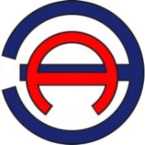 Общество с ограниченной ответственностью «ЭНЕРГОАУДИТ»Юридический/фактический адрес: 160011, г. Вологда, ул. Герцена, д. 56, оф. 202тел/факс: 8 (8172) 75-60-06, 733-874, 730-800 адрес электронной почты: energoaudit35@list.ruСвидетельство саморегулируемой организации № СРО № 3525255903- 25022013-Э0183Генеральный директор «ЭнергоАудит»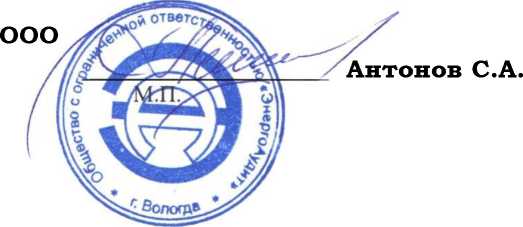 Заказчик:Администрация Любытинского муниципального районаЮридический адрес: 174760, Новгородская область, Любытинский район, п. Любытино, ул. Советов, д. 29Глава	Любытинскогомуниципального районаРоссийская   ФедерацияНовгородская областьДУМА ЛЮБЫТИНСКОГО МУНИЦИПАЛЬНОГО РАЙОНАР Е Ш Е Н И ЕОб  исполнении бюджета Любытинскогомуниципального района за 2017 годПринято Думой  муниципального района         2018 годаДума муниципального района:РЕШИЛА:1.Утвердить отчет об исполнении бюджета Любытинского муниципального района за 2017 год по доходам в сумме  289 457 367 рублей 17 копеек  и по расходам в сумме      282 944 529 рублей 36 копеек с превышением доходов над расходами в сумме 6 512 837 рубля 81 копейка и со следующими показателями: по доходам бюджета Любытинского муниципального района за 2017 год по кодам классификации доходов бюджета муниципального района согласно приложению 1  к настоящему решению:по доходам бюджета Любытинского муниципального района за 2017 год по кодам видов доходов, подвидов доходов,  классификации операций сектора государственного управления, относящихся к доходам бюджета муниципального района согласно приложению 2 к настоящему решению:по расходам бюджета Любытинского муниципального района за 2017 год по ведомственной структуре расходов бюджета муниципального района согласно приложению 3 к настоящему решению:по расходам бюджета Любытинского муниципального района за 2017 год по разделам, подразделам, классификации расходов бюджета муниципального района согласно приложению 4 к настоящему решению:по источникам финансирования дефицита бюджета Любытинского муниципального района за 2016 год  по кодам классификации источников финансирования дефицита бюджета муниципального района согласно приложению 5 к настоящему решению:по источникам внутреннего финансирования дефицита бюджета Любытинского муниципального района  за 2017 год по кодам групп, подгрупп, статей, видов источников финансирования дефицитов бюджетов классификации операций сектора государственного управления, относящихся к источникам финансирования дефицита бюджета муниципального района согласно приложению 6 к настоящему решению:2. Опубликовать настоящее решение в бюллетени «Официальный вестник» и разместить на официальном сайте Администрации Любытинского муниципального района в сети Интернет.Проект внес:    Глава муниципального района                                                         А.А.УстиновПодготовила:Председатель комитетафинансов района                                                                                О.В.НовиковаСогласовано:Заведующая юридическогоотдела                                                                                                 О.В.СтепановаРазослать: комитет финансов района, организационный отдел,  контрольно-счетная палата      При проведении первичной антикоррупционной экспертизы данного проекта решения, способствующих созданию условий для проявления коррупции, не выявлено.Разработчик:Председатель комитетафинансов района                                                                                 О.В.Новикова СВЕДЕНИЯо численности муниципальных служащих и работников муниципальных учреждений Любытинского муниципального района на 1 января 2018 годаОбъявление Новгородское отделение-филиал ФГБНУ «Государственный научно-исследовательский институт озерного и речного рыбного хозяйства им. Л.С. Берга» информирует о проведении общественных слушаний по «Материалам, обосновывающим общий допустимый улов водных биологических ресурсов (судак (жилая форма), сиг (пресноводная жилая форма)) в озере Ильмень и малых водоемах Новгородской области на 2019 год (с оценкой воздействия на окружающую среду)», которые состоятся 25 апреля 2018 г. в 17.00 в здании организатора общественных слушаний – администрации МО Парфинский муниципальный район по адресу: п. Парфино, ул. К. Маркса,  д. 60.С материалами можно ознакомиться на сайте http://www.niorh.ru; в Новгородском отделении ФГБНУ «ГосНИОРХ» по адресу: г. В. Новгород, ул. Добрыня, д. 8, тел. 8(8162) 77-73-03, Васильева Е.СОфициальный вестникУчредитель, издатель: Администрация Любытинского муниципального районаГлавный редактор: А.А.УстиновРаспространяется бесплатноАдрес издателя: 174760, Новгородская область, п.Любытино, ул.Советов,д.29   Телефон: (881668) 6-16-81, 6-15-90Подписано в печать 17.09.2015Матвеева С.В.- исполняющая обязанности первого заместителя Главы администрации муниципального  района, председатель комиссииСтепанова О.В.-заведующий отделом правового обеспечения и работы с населением Администрации муниципального района, заместитель председателя комиссииВаганова Ю.С.-служащая 1 категории отдела правового обеспечения и работы с населением Администрации муниципального района, секретарь комиссии             Члены комиссии:             Члены комиссии:Алексеев Ю.М.- главный специалист отдела правового обеспечения и работы с населением Администрации муниципального районаКорня А.Х.- заведующий отделом экономики, потребительского рынка и сельского хозяйства Администрации муниципального районаНикитина И.Н.  -заведующая отделом архитектуры и  градостроительства Администрации муниципального районаПопова С.А.-заведующая отделом    имущественных отношений и муниципальных закупок  Администрации муниципального районаСулейманов М.Х.-заведующий отделом ЖКХ, строительства и дорожно- го хозяйства Администрации муниципального районаМатвеева С.В.-исполняющая обязанности первого заместитель Главы администрации муниципального  района, председатель комиссииСулейманов М.Х.-заведующий отделом ЖКХ, строительства и дорожно- го хозяйства Администрации муниципального района,  заместитель председателя комиссииВаганова Ю.С.-служащая I категории отдела правового обеспечения и работы с населением Администрации муниципального района, секретарь комиссии              Члены комиссии:             Члены комиссии:Анишина Л.Е.-председатель комитета образования Администрации   муниципального районаКорня А.Х.-заведующий отделом экономики, потребительского рынка и сельского хозяйства Администрации муниципального районаМорозова С.Н.-председатель комитета социальной защиты населения  Администрации муниципального районаСтепанова О.В.-заведующая отделом правового обеспечения и работы с населением Администрации муниципального района  Сурай С.С.-ведущий специалист отдела имущественных отношений и муниципальных закупок  Администрации муниципального района   №п/пНаименование населенного пунктаНаселение, человекНаселенные пункты с численностью выше 100 челНаселенные пункты с численностью выше 100 челНаселенные пункты с численностью выше 100 чел1рп. Любытино25352с. Зарубино9863д. Большой Городок3074Д. Бор2135д. Никольское1386с. Шереховичи1277с. Комарово1178д. Артём103Населенные пункты с численностью 50-100 челНаселенные пункты с численностью 50-100 челНаселенные пункты с численностью 50-100 чел9д. Ярцево8710д. Слобода8911д. Брод8012д. Вычерема80Населенные пункты с численностью менее 50 челНаселенные пункты с численностью менее 50 челНаселенные пункты с численностью менее 50 чел13д. Васильково2314д. Борки1915д. Шубино1616д. Чадково617д. Чашково818д. Черезборицы119д. Чисть620д. Торбино821д. Якишево122д. Хвощёвик223д. Хвощник124д. Хирово425д. Углы226д. Улемье227д. Березняк-1828д. Березняк-2129д. Большие Светицы530д. Большое Заборовье531д. Боровщина132д. Борок1133д. Бурилово734д. Быково335д. Весенье336д. Видомлицы1537д. Виленицы238д. Витче-Горка1339д. Власки440д. Воймирицы141д. Высоково142д. Высочка1943д. Галица644д. Гамзино1845д. Гнильник746д. Городно1047д. Грязное Замостье148д. Деменино249д. Домовичи250д. Дубровка351д. Завеченье152д. Заднево153д. Задорье954д. Замостье955д. Зубово256д. Калитино257д. Каменка558д. Квасильниково459д. Княжее Село-11060д. Княжее Село-2261д. Козляева Г орка1262д. Колоколуша263д. Коромыслово264д. Смолёво365д. Солодка266д. Соломель1267д. Старая Боровщина2968д. Степанково1369д. Сухарево Селище670д. Коршуново571д. Кремница872д. Курино273д. Логиново274д. Луково575д. Малое Заборовье476д. Малышево777д. Нарезка778д. Нижняя Боровщина279д. Николаевка1180д. Мстинская Новинка281д. Новинка282д. Очеп883д. Павлово284д. Плоска285д. Побежалово286д. Погорелка687д. Подлужье488д. Пустошки1489д. Равна290д. Разгон891д. Репищи1192д. Рогозово293д. Родники694д. Сболога Никольская295д. Сболога (Агаф)296д. Своятино397д. Селище998д. Нижнее Селище4Населенные пункты пустующиеНаселенные пункты пустующиеНаселенные пункты пустующие99д. Долбеево-100д. Великуша-101д. Витин Бор-102д. Дубровочка-103д. Дымовья-1-104д. Дымовья-2-105д. Ёглино-106д. Ерошата-107д. Залужье-108д. Залюшенье-109д. Замошье-110д. Заозерье-111д. Зачеренье-1(Ярц)-112д. Зачеренье (Агаф)-113д. Зеглино-114д. Иваново-115д. Кириллово-116д. Клещино-117д. Ключёнка-118д. Ковриг-119д. Корпово-120д. Костино-121д. Красная Гора-122д. Кстищи-123д. Ласточкино-124д. Лезно-125д. Михалёво-126д. Моровское-127д. Никандрово-128д. Новая Боровщина-129д. Новоселицы-130д. Новый Бор (Большегородский)-131д. Новый Бор 1 (Агафоновский)-132д. Овинец-133д. Овсянка-134д. Ослякино-135д. Остров-136д. Падчик-137д. Пашково-138д. Перелог-139д. Печно-140д. Подборье-141д. Поддубье-142д. Покровское-143д. Помозово-144д. Придорожная-145д. Ручьи-146д. Симаниха-147д. Скорово-148д. Столобна-149д. Средние Светицы-150д. Токарёво-151д. Тополёвка-152д. Трубец-153д. Усадье-154д. Малое Усадье-155д. Ушково-156д. Ущим-157д. Фальково-158д. Филово-159д. Холм-160д. Бахариха-161д. Бережок-Итого5661№п/пНаименование населенного пунктаНаселение, человекНаселенные пункты с численностью выше 100 челНаселенные пункты с численностью выше 100 челНаселенные пункты с численностью выше 100 чел1рп. Любытино25352с. Зарубино9863д. Большой Городок3074Д. Бор2135д. Никольское1386с. Шереховичи1277с. Комарово1178д. Артём103Населенные пункты с численностью 50-100 челНаселенные пункты с численностью 50-100 челНаселенные пункты с численностью 50-100 чел9д. Ярцево8710д. Слобода8911д. Брод8012д. Вычерема80Населенные пункты с численностью менее 50 челНаселенные пункты с численностью менее 50 челНаселенные пункты с численностью менее 50 чел13д. Васильково2314д. Борки1915д. Шубино1616д. Чадково617д. Чашково818д. Черезборицы119д. Чисть620д. Торбино821д. Якишево122д. Хвощёвик223д. Хвощник124д. Хирово425д. Углы226д. Улемье227д. Березняк-1828д. Березняк-2129д. Большие Светицы530д. Большое Заборовье531д. Боровщина132д. Борок1133д. Бурилово734д. Быково335д. Весенье336д. Видомлицы1537д. Виленицы238д. Витче-Горка1339д. Власки440д. Воймирицы141д. Высоково142д. Высочка1943д. Галица644д. Гамзино1845д. Гнильник746д. Городно1047д. Грязное Замостье148д. Деменино249д. Домовичи250д. Дубровка351д. Завеченье152д. Заднево153д. Задорье954д. Замостье955д. Зубово256д. Калитино257д. Каменка558д. Квасильниково459д. Княжее Село-11060д. Княжее Село-2261д. Козляева Г орка1262д. Колоколуша263д. Коромыслово264д. Смолёво365д. Солодка266д. Соломель1267д. Старая Боровщина2968д. Степанково1369д. Сухарево Селище670д. Коршуново571д. Кремница872д. Курино273д. Логиново274д. Луково575д. Малое Заборовье476д. Малышево777д. Нарезка778д. Нижняя Боровщина279д. Николаевка1180д. Мстинская Новинка281д. Новинка282д. Очеп883д. Павлово284д. Плоска285д. Побежалово286д. Погорелка687д. Подлужье488д. Пустошки1489д. Равна290д. Разгон891д. Репищи1192д. Рогозово293д. Родники694д. Сболога Никольская295д. Сболога (Агаф)296д. Своятино397д. Селище998д. Нижнее Селище4Населенные пункты пустующиеНаселенные пункты пустующиеНаселенные пункты пустующие99д. Долбеево-100д. Великуша-101д. Витин Бор-102д. Дубровочка-103д. Дымовья-1-104д. Дымовья-2-105д. Ёглино-106д. Ерошата-107д. Залужье-108д. Залюшенье-109д. Замошье-110д. Заозерье-111д. Зачеренье-1(Ярц)-112д. Зачеренье (Агаф)-113д. Зеглино-114д. Иваново-115д. Кириллово-116д. Клещино-117д. Ключёнка-118д. Ковриг-119д. Корпово-120д. Костино-121д. Красная Гора-122д. Кстищи-123д. Ласточкино-124д. Лезно-125д. Михалёво-126д. Моровское-127д. Никандрово-128д. Новая Боровщина-129д. Новоселицы-130д. Новый Бор (Большегородский)-131д. Новый Бор 1 (Агафоновский)-132д. Овинец-133д. Овсянка-134д. Ослякино-135д. Остров-136д. Падчик-137д. Пашково-138д. Перелог-139д. Печно-140д. Подборье-141д. Поддубье-142д. Покровское-143д. Помозово-144д. Придорожная-145д. Ручьи-146д. Симаниха-147д. Скорово-148д. Столобна-149д. Средние Светицы-150д. Токарёво-151д. Тополёвка-152д. Трубец-153д. Усадье-154д. Малое Усадье-155д. Ушково-156д. Ущим-157д. Фальково-158д. Филово-159д. Холм-160д. Бахариха-161д. Бережок-Итого5661НаименованиеСетиводопровода,п.м.Арт.скважины,шт.Насосные станции 2го подъёмаОчистныесооруженияводоснабженияд. Ярцево143311 ВБнетс. Никольское398111 ВБнетс. Зарубино, д. Артём126212частотникнетд. Бор907711 ВБнетд. Большой Городок336811 ВБнетс. Шереховичи51111 ВБнетп. Любытино3210843 ВБнетИТОГО636391180№п/пНаименование,местонахождениеводозабораГод буренияГлубина, мМощность водозабора, м3/сутСоставсооруженийустановленногооборудованияНаличие приборов учета водыНаличие ограждения ЗСО 1 поясаЭксплуатационнаяорганизацияОрганизациясобственник1Арт. скважина №Н-36-81, п. Любытино, ул. Советов198195259,2Погружной насос, ВБ V=50 м3нетда$mо(нОМоНлюС§К§2Арт. скважина №б/н 1, п. Любытино, ул. В. Иванова19735048Погружной насос, ВБ V=39 м3нетда$mо(нОМоНлюС§К§3Арт. скважина №2564, п. Любытино, ул. Ручейная200432,57,2Погружные насосы, ВБ V=86,5 м3нетнет$mо(нОМоНлюС§К§4Арт. скважина №б/н 2, п. Любытино, ул. Ручейная20042810,8Погружные насосы, ВБ V=86,5 м3нетнет$mо(нОМоНлюС§К§5Арт. скважина№2460,д. Б. Городок,ул.Магистральная19934755,2Погружной насос, ВБнетнет$mо(нОМоНлюС§К§6Арт. скважина б/н 3, д. Бор200647172,8Погружной насос, ВБ V=22 м3нетнет$mо(нОМоНлюС§К§7Арт. скважина б/н 4, с. Шереховичи19913276,8Погружной насос, ВБнетнет$mо(нОМоНлюС§К§8Арт. скважина, № 2351, д.2006120,7259,2Погружной насос, ВБ V =нетда$mо(нОМоНлюС§К§Ярцево36 м39Арт. скважина №Н-79-84, д. Никольское19856664,8Погружной насос, ВБ, V=50 м3нетнет10Арт. скважина № 5А-81 д. Козляева Горка198139816Насос погружной, давление в сетинетда11Арт. скважина № 4-56, д. Козляева Горка195640Нетсведенийрегулируетсяпосредствомчастотногопреобразователянетда№п/пНаименование узла и его местоположениеОборудованиеОборудованиеОборудованиеОборудованиеОборудованиеОборудование№п/пНаименование узла и его местоположениемарканасосапроизводительность,м3/часнапор,ммощность,кВтвремяработы,ч/годИзнос,%1Арт. скважина №Н-36-81, п. Любытино, ул. СоветовЭЦВ6-6,5-906,59031490602Арт. скважина №б/н 1, п. Любытино, ул. В. ИвановаЭЦВ5-6,5-806,5803960603Арт. скважина №2564, п. Любытино, ул. РучейнаяСПА4-4-804801,5250074Арт. скважина №б/н 2, п. Любытино, ул. РучейнаяЭЦВ6-10-8010804272175Арт. скважина №2460, д. Б. Городок, ул МагистральнаяЭЦВ4-2,5-802,5801,1960656Арт. скважина б/н 3, д. БорСПА4-2,5-802,5801,1216007Арт. скважина б/н 4, с. ШереховичиСПА4-2,5-802,5801,12900108Арт. скважина, № 2351, д. ЯрцевоЭЦВ4-2,5-802,5801,175009Арт. скважина №Н-79-84, д. НикольскоеСПА4-2,5-652,5651,12026010Арт. скважина № 5А-81 д. Козляева ГоркаЭЦВ8-40-3540355,550406011Арт. скважина № 4-56, д. Козляева Г оркаЭЦВ8-40-60406011372056Наименование источника водоснабжения, его местоположениеНаличиеводоподготовительныхустановокКачественная характеристика вод (соответствует ли СанПиН 2.1.4.1074-01,в случае несоответствия - указать показатели,по которым обнаружено превышение)Артезианская скважина №Н-36- 81, п. Любытино, ул. СоветовнетНе соответствует (Фтор)Артезианская скважина №б/н, п. Любытино, ул. В. ИванованетНе соответствует (цветность, мутность, железо)Артезианская скважина №2564, п. Любытино, ул. РучейнаянетНе соответствует (фтор)Артезианская скважина №б/н, №2564, п. Любытино, ул. РучейнаянетНе соответствует (Фтор, водородный показатель, общая минерализация, жесткость общая, хлориды, железо)Артезианская скважина №2460, д. Б. Городок, ул МагистральнаянетНе соответствует (железо,Артезианская скважина №б/н, д. БорнетНе соответствует (запах, мутность, железо)Артезианская скважина, с. ШереховичинетНе соответствует (мутность, железо)Артезианская скважина, № 2351, д. ЯрцевонетНе соответствует (запах, железо, фтор)Артезианская скважина №Н-79- 84, д. НикольскоенетНе соответствует (мутность, железо)Артезианская скважина № 5А-81 д. Козляева Горка.нетСоответствуетАртезианская скважина № 4-56, д. Козляева ГорканетСоответствуетАрт. скважина, насосная станцияРасход эл. энергии, кВтПоднято воды, м3Удельный расход эл. энергии, кВт/ м3Артезианская скважина №Н-36-81, п. Любытино, ул. Советов807779971,01Артезианская скважина №б/н, п. Любытино, ул. В. Иванова177117840,99Артезианская скважина №б/н, №2564, п. Любытино, ул. Ручейная24936211391,18Артезианская скважина №2460, д. Б. Городок, ул Магистральная159316090,99Артезианская скважина №б/н, д. Бор664130602,17Артезианская скважина, с. Шереховичи,279034570,81Артезианская скважина, № 2351, д. Ярцево,129511261,15Артезианская скважина №Н-79-84, д. Никольское,397316782,37Артезианская скважина № 5А-81 д. Козляева Г орка.24394112702,16Артезианская скважина № 4-56, д. Козляева Горка,24394112702,16НаименованиенаселенногопунктаПротяжен-ность,кмДиаметр,ммМатериалТиппрокладкиСредняяглубина заложе ния, мГод ввода вэксплуатациюИзнос,%п. Любытино7,64550-200ммСталь, чугун, асбестоцеме нтныеподземная1,8Нетсведений100п. Любытино6,31050-100ммСталь, чугун, асбестоцем., ПНДподземная1,81966100п. Любытино11,06650-100Сталь, чугун, ПНДподземная1,8Нетсведений100п. Любытино,0,55050-110Сталь, ПНДподземная1,8198085п. Любытино1,84750-110Сталь, ПНДподземная1,8Нетсведенийп. Любытино (для ЦРБ)4,69050-110Сталь, ПНДподземная1,82016с. Зарубино12,62150-100Сталь, чугун, ПНДподземная1,8Нетсведений100д. Бор3,05150-63Сталь, ПНДподземная1,8198680д. Бор5,20850-110Сталь, ПНД, чугунподземная1,8Нетсведенийд. Бор0,818110ПНДподземная1,8200715д. Б. Городок2,03850-110Сталь, ПНДподземная1,8Нетсведенийд. Б. Городок1,33050-110Сталь, ПНДподземная1,8Нетсведенийд. Ярцево1,43350-110Стальподземная1,8Нетсведенийс. Шереховичи0,51150-110Сталь, ПНДподземная1,81966100д. Никольское3,98132-110Сталь, чугун, асбестоцеме нтная, ПНДподземная1,81939-201580д. Селище0,54050-110Сталь, ПНДподземная1,81970100№п/пНаименование показателяЕд.изм.2016 год2016 год2016 год№п/пНаименование показателяЕд.изм.ХВСГВСТехнич.1Поднято воды, всегом310008400в т.ч.в т.ч.в т.ч.в т.ч.в т.ч.1.1-из поверхностных источниковм30001.2-из подземных источниковм3100084002Пропущено воды через очистные сооружения водозаборам30003Расходы на технологические нужды водоснабжениям3-004Получено воды со стороным30005Потери воды в сетяхм39098006Полезный отпуск водым39098600в т.ч.в т.ч.в т.ч.в т.ч.в т.ч.6.1-собственное потребление организациим31426006.2-отпуск потребителям (продажа), всегом38956000в т.ч.в т.ч.в т.ч.в т.ч.в т.ч.6.2.1-населениюм372060006.2.2-бюджетные организациим39460006.2.3-прочие потребителим38040007Отпуск воды потребителям технического качествам3000№п/пНаселенный пунктВодопотреблениеВодопотреблениеВодопотребление№п/пНаселенный пунктм3/ max сут.м3/сутм3/год1д. Ярцево6,055,0418402с. Никольское10,959,1233303с. Зарубино+д. Артём74,4762,05226504д. Бор18,2515,2155505д. Большой Городок8,056,7124506с. Шереховичи19,7916,4960207п. Любытино161,56134,6349140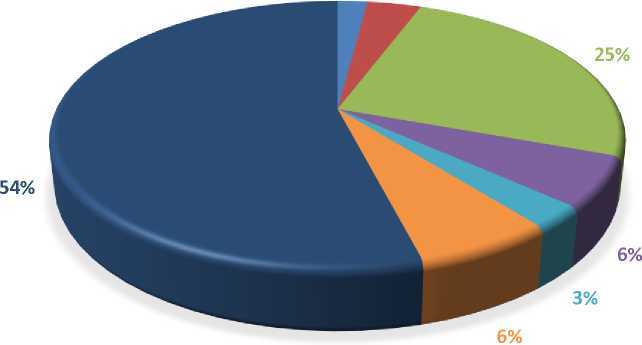 ТЕРРИТОРИАЛЬНЫЙ БАЛАНС ВОДЫ ЗА 2016ГОД д. Ярцево <с. Никольское I с. Зарубино+д. Артём Кд. Бор|д. Большой Городок (с. Шереховичи < п. ЛюбытиноСтатья расходаед.2016Объем воды проданной потребителямм3/год89560- населениюм3/год72060- бюджетным организациямм3/год9460- прочием3/год8040-пожаротушением3/год--поливм3/год-реализовано горячей водым3/год-реализовано технической водым3/год0Расходы на технологические нужды водоснабжениям3/год-№п/пВид коммунальной услуги в жилом помещенииНормативы потребления коммунальных услуг в жилых помещениях, куб. м. на 1 человека в месяцНормативы потребления коммунальных услуг в жилых помещениях, куб. м. на 1 человека в месяц№п/пВид коммунальной услуги в жилом помещенииВодоснабжениеВодоотведение1Не благоустроенные дома1,6-2Благоустроенные дома с водой, с канализацией без ванн2,92,93Благоустроенные дома с водой, с канализацией 1 эт.дом4,144,144Благоустроенные дома с водой, с канализацией 2 эт.дом4,294,295Благоустроенные дома с водой, с канализацией 3эт.дом3,33,36Общественные бани0,340,347Полив приусадебных участков1,668Водоснабжение из уличных колонок1,2-Подсобное хозяйствоПодсобное хозяйствоПодсобное хозяйствоПодсобное хозяйствоНормативы потребления коммунальных услуг в жилых помещениях, куб. м. на 1 голову в месяцНормативы потребления коммунальных услуг в жилых помещениях, куб. м. на 1 голову в месяц1Крупный рогатый скот1,51,52Свиньи0,7190,7193Овцы0,1770,1774Лошади2,3412,3415Козы0,0840,0846Куры0,0110,0117Индейки0,0160,0168Утки0,0640,0649Гуси0,0560,056Наименование эксплуатирующих предприятий и организацийНаселениеПромышленныеобъектыСоциальнокультурные объектыХВС77%88%100%Наименование зоны водоснабженияПроизводительностьсуществующихсооружений по паспорту, м3/сутСреднесуто чный объем потребляемой воды, м3/сутРезерв производственной мощности м3/сут (%)Примечаниед. Ярцево259,25,04254,16 (98%)По факту на 2017 г износ большинствас. Никольское64,89,1255,68 (85%)По факту на 2017 г износ большинствас. Зарубино+д. Артём81681662,05753,95 (92)скважин около 100%. Высокое заиливание песком снизило существующий дебит во много раз, что привело к низкой фактической мощности скважин.Для подробному состоянию и дебиту скважин необходимо тех. Обследование.с. Зарубино+д. Артёмн/д81662,05753,95 (92)скважин около 100%. Высокое заиливание песком снизило существующий дебит во много раз, что привело к низкой фактической мощности скважин.Для подробному состоянию и дебиту скважин необходимо тех. Обследование.д. Бор172,8172,815,21157,59 (91%)скважин около 100%. Высокое заиливание песком снизило существующий дебит во много раз, что привело к низкой фактической мощности скважин.Для подробному состоянию и дебиту скважин необходимо тех. Обследование.д. Большой Городок55,255,26,7148,49 (88%)скважин около 100%. Высокое заиливание песком снизило существующий дебит во много раз, что привело к низкой фактической мощности скважин.Для подробному состоянию и дебиту скважин необходимо тех. Обследование.с. Шереховичи76,876,816,4960,31 (78%)скважин около 100%. Высокое заиливание песком снизило существующий дебит во много раз, что привело к низкой фактической мощности скважин.Для подробному состоянию и дебиту скважин необходимо тех. Обследование.п. Любытино259,2325,2134,63190,57 (59%)скважин около 100%. Высокое заиливание песком снизило существующий дебит во много раз, что привело к низкой фактической мощности скважин.Для подробному состоянию и дебиту скважин необходимо тех. Обследование.п. Любытино48325,2134,63190,57 (59%)скважин около 100%. Высокое заиливание песком снизило существующий дебит во много раз, что привело к низкой фактической мощности скважин.Для подробному состоянию и дебиту скважин необходимо тех. Обследование.п. Любытино7,2325,2134,63190,57 (59%)скважин около 100%. Высокое заиливание песком снизило существующий дебит во много раз, что привело к низкой фактической мощности скважин.Для подробному состоянию и дебиту скважин необходимо тех. Обследование.п. Любытино10,8325,2134,63190,57 (59%)скважин около 100%. Высокое заиливание песком снизило существующий дебит во много раз, что привело к низкой фактической мощности скважин.Для подробному состоянию и дебиту скважин необходимо тех. Обследование.Статья расходаед.2016 г2017 г2018 г2019 г2020 г202120222030 гпо Любытинскому сельскому поселениюпо Любытинскому сельскому поселениюпо Любытинскому сельскому поселениюпо Любытинскому сельскому поселениюпо Любытинскому сельскому поселениюпо Любытинскому сельскому поселениюпо Любытинскому сельскому поселениюпо Любытинскому сельскому поселениюпо Любытинскому сельскому поселениюВодопотреблением3/год89560789007495571207676476426561051Статьярасходаед.2016 г2017 г2018 г2019 г2020 г2021 г20222030 гПотреблениевсегом3/год89560789007495571207676476426561051Потребление питьевой водым3/год89560789007495571207676476426561051- среднесуточноем3/сут245216205195185176167-максимальноесуточноем3/сут294259246234222211201Потребление горячей водым3/год0000000Потреблениетехническойводым3/год0000000Расходы на технологические нуждыводоснабжениям3/год-------Статьярасходаед.2016 г2017 г2018 г2019 г2020 г2021 г20222030 гПитьевая водам3/год89560749557120767647642656105157999- в т.ч. населениюм3/год72 06060 30957 29354 42951 70749 12246 666- бюджетным организациямм3/год9 4607 9177 5217 1456 7886 4496 126- прочием3/год8 0406 7296 3926 0735 7695 4815 207пожаротушением3/год--------поливм3/год-------реализовано горячей водым3/год-------реализованотехническойводым3/год-------Расходы на технологически е нужды водоснабжениям3/год-------Статья расходаед.2017 г2018 г2019 г2020 г2021г20222030 гпо Любытинскому сельскому поселениюпо Любытинскому сельскому поселениюпо Любытинскому сельскому поселениюпо Любытинскому сельскому поселениюпо Любытинскому сельскому поселениюпо Любытинскому сельскому поселениюпо Любытинскому сельскому поселениюпо Любытинскому сельскому поселениюЗабраны воды из скважинм3/год885288402379053744657022066282Потери в сетях питьевой воды% в год9,19,19,09,08,98,9Потери в сетях питьевой водым3/год820276426420539245303805Среднесуточные потери питьевой водым3/сут22,4720,917,614,812,410,4вода на собственные нужды (промывка)м3/год142614261426142614261426потери в сетях горячей водым3/год-----Потери в сетях технической водым3/год-----Статья расходаед.2017 г2018 г2019 г2020 г2021 г20222030 гпо Любытинскомупо Любытинскомупо Любытинскомуf сельскому поселениюf сельскому поселениюf сельскому поселениюf сельскому поселениюf сельскому поселениюПодъем воды из водозаборовм3/год885288402379053744657022066282Потери в сетях всего%9,19,19,09,08,98,9Потери в сетях питьевой водым3/год820276426420539245303805Подано воды в сетьм3/год749557120767647642656105157999- в т.ч. населениюм3/год60 30957 29354 42951 70749 12246 666- бюджетным организ ациямм3/год7 9177 5217 1456 7886 4496 126- промышленным и коммерческим потребителямм3/год6 7296 3926 0735 7695 4815 207Реализовано горячей водым3/год------Реализовано технической водым3/год------Расходы на технологические нужды водоснабжениям3/год------Показателиед.2017 г2018 г2019 г2020 г2021 г20222030 гпо Любытинскому сельскому поселениюпо Любытинскому сельскому поселениюпо Любытинскому сельскому поселениюпо Любытинскому сельскому поселениюпо Любытинскому сельскому поселениюпо Любытинскому сельскому поселениюпо Любытинскому сельскому поселениюпо Любытинскому сельскому поселениюСреднесуточная подача потребителям ХВСм3/сут216205195185176167Максимальная подача потребителям ХВСм3/сут259246234222211201Среднесуточная подача потребителям ГВСм3/сут000000Среднесуточная подача потребителям технической водым3/сут000000Потери воды при транспортировке в сетим3/сут22,4720,917,614,812,410,4Перспективнаяпроизводительностьстанциим3/сут******Резерв мощностим3/сут******* - Мощность и резерв скважин рассчитывать только после проведения тех. обследованияи реконструкции скважин* - Мощность и резерв скважин рассчитывать только после проведения тех. обследованияи реконструкции скважин* - Мощность и резерв скважин рассчитывать только после проведения тех. обследованияи реконструкции скважин* - Мощность и резерв скважин рассчитывать только после проведения тех. обследованияи реконструкции скважин* - Мощность и резерв скважин рассчитывать только после проведения тех. обследованияи реконструкции скважин* - Мощность и резерв скважин рассчитывать только после проведения тех. обследованияи реконструкции скважин* - Мощность и резерв скважин рассчитывать только после проведения тех. обследованияи реконструкции скважин* - Мощность и резерв скважин рассчитывать только после проведения тех. обследованияи реконструкции скважин№п/пНаименованиеХарактеристикаСрокиреализации1Проведение тех. обследования скважинПроведение технического обследования всех арт. скважин для составления анализа их фактического состояния, 11 шт.до 2020 г2Реконструкция скважин (замена обсадных труб, фильтров, промывка скважин)Проведение реконструкции скважин, выявленных при проведении тех. обследования, 11 шт.2019-2022 гг3Реконструкция участков сетей водоснабжения, имеющих высокий амортизационный износпротяженность 6000 м полиэтилен, различным диаметромдо 2021 г.4Установка частотных преобразов ателей5 шт на скважины с. Шереховичи, д. Ярцево, д. Никольское, д. Бор и д. Б. Горкадо 2030 г.5Замена насосов на менее энергопотребляемыена водозаборах:д. Бор№Н-79-84 д. Никольское№5А-81 д. Козляева Горка№4-56 д. Козляева Горкадо 2021 г.6Замена насосов на менее энергопотребляемыена водозаборах:№Н-36-81 п. Любытино№ б/н1 п. Любытино№2460 д. Б. Городокдо 2030 г7Установка модульных станция водоподготовки питьевой воды7 шт. по одной на каждую техническую зону.до 2030 г.8Установка водонапорной башни п. Любытино2 шт (V = 50 м3; Н = 12м) в самых высоких местах посёлкадо 2030 г.№п/пНаименованиемероприятияХарактеристикаВсегозатрат,тыс.руб-Источникфинан-сирова-нияЗатраты, тыс. руб.Затраты, тыс. руб.Затраты, тыс. руб.Затраты, тыс. руб.Затраты, тыс. руб.Затраты, тыс. руб.№п/пНаименованиемероприятияХарактеристикаВсегозатрат,тыс.руб-Источникфинан-сирова-ния2017201820192020202120222030Водозаборные сооруженияВодозаборные сооруженияВодозаборные сооруженияВодозаборные сооруженияВодозаборные сооруженияВодозаборные сооруженияВодозаборные сооруженияВодозаборные сооруженияВодозаборные сооруженияВодозаборные сооруженияВодозаборные сооружения1Установка частотных преобразов ателей5 шт на скважины с. Шереховичи, д. Ярцево, д. Никольское, д. Бор и д. Б. Горка500МБ---1001003002Замена насосов на менее энергопотребляемыена водозаборах:д. Бор№Н-79-84 д. Никольское№5А-81 д. Козляева Горка№4-56 д. Козляева Горка200МБ-50505050-3Замена насосов на менее энергопотребляемыена водозаборах:№Н-36-81 п. Любытино№ б/н1 п. Любытино№2460 д. Б. Городок150МБ-----1504Установка модульных станция водоподготовки питьевой воды7 шт. по одной на каждую техническую зону.7000МБ-----70005Проведение тех. обследования скважинПроведение технического обследования всех арт. скважин для составления анализа их фактического состояния, 11 шт.3300МБ,Внеб.ист.-900120012006Реконструкция скважин (замена обсадных труб, фильтров, промывка скважин)Проведение реконструкции скважин, выявленных при проведении тех. обследования, 11 шт.4400МБ,Внеб.ист.-80080012001600Ремонт существующих сетей водоснабженияРемонт существующих сетей водоснабженияРемонт существующих сетей водоснабженияРемонт существующих сетей водоснабженияРемонт существующих сетей водоснабженияРемонт существующих сетей водоснабженияРемонт существующих сетей водоснабженияРемонт существующих сетей водоснабженияРемонт существующих сетей водоснабженияРемонт существующих сетей водоснабженияРемонт существующих сетей водоснабжения5Реконструкция участков сетей водоснабжения, имеющих высокий амортизационный износпротяженность 6000 м полиэтилен, различным диаметром12000МБ-3000300030003000-ГруппаЦелевые показатели на 2016 годЦелевые показатели на 2016 год20172018201920202021202220307.1.Показатели качества воды1. Удельный вес проб воды у потребителя, которые не отвечают гигиеническим нормативам по санитарно-химическим показателям72,372,372,372,372,372,307.1.Показатели качества воды2. Удельный вес проб воды у потребителя, которые не отвечают гигиеническим нормативам по микробиологическим показателям2,32,32,32,32,32,307.2.Показатели надежности и бесперебойности водоснабжения1. Водопроводные сети, нуждающиеся в замене, км665421менее 17.2.Показатели надежности и бесперебойности водоснабжения2. Аварийность на сетях водопровода (ед/км)0,50,50,50,40,40,30,27.2.Показатели надежности и бесперебойности водоснабжения3. Износ водопроводных сетей (в процентах), %707068666462557.3.Показатели качества обслуживания абонентов1. Количество жалоб абонентов на качество питьевой воды (в единицах)00000007.3.Показатели качества обслуживания абонентов2. Обеспеченность населения централизованным водоснабжением (в процентах от численности населения)404040404040457.3.Показатели качества обслуживания абонентов3. Охват абонентов приборами учета (доля абонентов с приборами учета по отношению к общему числу абонентов, в процентах):7.3.Показатели качества обслуживания абонентовнаселение7777798386901007.3.Показатели качества обслуживания абонентовпромышленные объекты8888909294961007.3.Показатели качества обслуживания абонентовобъекты социально-культурного и бытового назначения1001001001001001001007.4. Показатели эффективности использования ресурсов, в том числе сокращения потерь воды при транспортировке1. Объем неоплаченной воды от общего объема подачи (в процентах)20181614121007.4. Показатели эффективности использования ресурсов, в том числе сокращения потерь воды при транспортировке2. Потери воды в кубометрах на километр трубопроводов.142,96128,96124,08100,8884,7370,0859,797.5. Соотношение цены реализации мероприятий инвестиционной программы и эффективности (улучшения качества воды)1. Доля расходов на оплату услуг в совокупном доходе населения (в процентах)-------Удельное энергопотребление на водоподготовку и подачу 1 куб. м питьевой воды - на подачу, кВтч/м3:На водоподготовку, кВтч/м30000001,2на подачу, кВтч/м31,31,31,31,21,21,10,8Местонахождение объектаНаименованиеобъектаХар актер истика объектап. Любытино, ул. Советов к дому № 29Участок водопроводаНе определенап. Любытино, пер. ЗелёныйУчасток водопроводаПротяжённость-39 мд. СлободаВодопроводная сетьПротяжённость 860 мд. СлободаСкважина на водуГлубина 100 мНаименова-ниеобъектаСхема очистки сточных вод и обработки осадка (основные сооружения)Схема очистки сточных вод и обработки осадка (основные сооружения)Схема очистки сточных вод и обработки осадка (основные сооружения)Схема очистки сточных вод и обработки осадка (основные сооружения)Наименова-ниеобъектаМеханическая очистка (состав сооружений и оборудования)Биологическая очистка (состав сооружений и оборудования)Обеззараживание (состав сооружений и оборудования)Обработка осадка (состав сооружений и оборудования)выпуск №1, п.Любытино,ул.ПионерскаяотстойникиВыпуск №3, п.Любытино, ул. СоветовПриемный колодец, аэротенки, би ологич еские пруды (состояние неудовлетворительн ое)Выпуск №4, п.Любытино, ул. В. ИвановаОтстойник V- 30м3Выпуск №5, с. ЗарубиноПесколовки, система верхних (первичных) отстойниковбиофильтрыхлораторнаяИловыеплощадкиМесто расположения КОСГод ввода в эксплуатациюКоличество,едПроизводительность,тыс.куб.м/сутВыпуск №1, п. Любытино, ул. Пионерская198010,1Выпуск №3, п. Любытино, ул. Советов197610,1Выпуск №4, п. Любытино, ул. В. Иванова1Выпуск №5, с. Зарубино, ул. Осипенко197610,3Наименование участка (населенного пункта)Протяжен ность, мДиаметр,ммМатериалтрубГод ввода вэксплуатациюИзнос%Балансодержательп. Любытино, ул. Советов940100чугун1980-199095МУП«ЛюбытинскоеВКХ»п. Любытино, ул. Советов1417100чугун1976100МУП«ЛюбытинскоеВКХ»п. Любытино, ул. В. Иванова192100чугун95МУП«ЛюбытинскоеВКХ»с. Зарубино3220100чугун1976100МУП«ЛюбытинскоеВКХ»Заказчик, адрес:Заказчик, адрес:Заказчик, адрес:МУП «Любытинскос ВКХ»МУП «Любытинскос ВКХ»МУП «Любытинскос ВКХ»МУП «Любытинскос ВКХ»Наименование объекта:Наименование объекта:Наименование объекта:Вода сточнаяВода сточнаяВода сточнаяВода сточнаяМесто отбора пробы:Место отбора пробы:Место отбора пробы:Выпуск №1 после очисткиВыпуск №1 после очисткиВыпуск №1 после очисткиВыпуск №1 после очисткиТип пробы:Тип пробы:Тип пробы:точечнаяточечнаяточечнаяточечнаяОбъем пробы:Объем пробы:Объем пробы:3,0 aMJ; 1.0 дм ’; 0.1 дм’; 0.2 дм-'3,0 aMJ; 1.0 дм ’; 0.1 дм’; 0.2 дм-'3,0 aMJ; 1.0 дм ’; 0.1 дм’; 0.2 дм-'3,0 aMJ; 1.0 дм ’; 0.1 дм’; 0.2 дм-'Условия окружающей среды при выполнении анализа:Условия окружающей среды при выполнении анализа:Условия окружающей среды при выполнении анализа:температура 21.0 °С\ относи тельная влажность 73 %температура 21.0 °С\ относи тельная влажность 73 %температура 21.0 °С\ относи тельная влажность 73 %температура 21.0 °С\ относи тельная влажность 73 %Лага отбора пробы:Лага отбора пробы:Лага отбора пробы:12.07.2017 г.12.07.2017 г.12.07.2017 г.12.07.2017 г.Дата получения пробы:Дата получения пробы:Дата получения пробы:12.07.2017 г.12.07.2017 г.12.07.2017 г.12.07.2017 г.Дата начала и окончания анализа:Дата начала и окончания анализа:Дата начала и окончания анализа:12.07.2017 г. - 17.07.2017 г.12.07.2017 г. - 17.07.2017 г.12.07.2017 г. - 17.07.2017 г.12.07.2017 г. - 17.07.2017 г.Пробоотборщик:Пробоотборщик:Пробоотборщик:Отбор и доставка проб произведены заказчикомОтбор и доставка проб произведены заказчикомОтбор и доставка проб произведены заказчикомОтбор и доставка проб произведены заказчикомСредства измерения:Средства измерения:Средства измерения:Лнанииппр «Фпюорат» 02-ЗМ №5626 (1'иил №0047001). ф1тгпектроко1К>р«\1Стр КФК-3 ♦ №0314651 (Скид №Н)4К1 рН-мегр pi 1-410№624-1 {(.’вид№10836) уна шдетор хисторода МАРК-302 )№385 Cl лид №10837». ЛКПМ-02 №726 «/лид. №10838). весы тюор«1торниь- ВЛР-300№77(( иилМЛОЗОЗ). В.ПР-200 №142 (Скид №10304). ВЛТ-500 №7X1 ((. вид №10307)Лнанииппр «Фпюорат» 02-ЗМ №5626 (1'иил №0047001). ф1тгпектроко1К>р«\1Стр КФК-3 ♦ №0314651 (Скид №Н)4К1 рН-мегр pi 1-410№624-1 {(.’вид№10836) уна шдетор хисторода МАРК-302 )№385 Cl лид №10837». ЛКПМ-02 №726 «/лид. №10838). весы тюор«1торниь- ВЛР-300№77(( иилМЛОЗОЗ). В.ПР-200 №142 (Скид №10304). ВЛТ-500 №7X1 ((. вид №10307)Лнанииппр «Фпюорат» 02-ЗМ №5626 (1'иил №0047001). ф1тгпектроко1К>р«\1Стр КФК-3 ♦ №0314651 (Скид №Н)4К1 рН-мегр pi 1-410№624-1 {(.’вид№10836) уна шдетор хисторода МАРК-302 )№385 Cl лид №10837». ЛКПМ-02 №726 «/лид. №10838). весы тюор«1торниь- ВЛР-300№77(( иилМЛОЗОЗ). В.ПР-200 №142 (Скид №10304). ВЛТ-500 №7X1 ((. вид №10307)Лнанииппр «Фпюорат» 02-ЗМ №5626 (1'иил №0047001). ф1тгпектроко1К>р«\1Стр КФК-3 ♦ №0314651 (Скид №Н)4К1 рН-мегр pi 1-410№624-1 {(.’вид№10836) уна шдетор хисторода МАРК-302 )№385 Cl лид №10837». ЛКПМ-02 №726 «/лид. №10838). весы тюор«1торниь- ВЛР-300№77(( иилМЛОЗОЗ). В.ПР-200 №142 (Скид №10304). ВЛТ-500 №7X1 ((. вид №10307)!1 » гг//yUWK3IK/NUr IIM. '/H'OlH'llint/rtУпугьлют/(lUffA!MUUУпугьлют/(lUffA!MUUИ ас миренная нему^ое тениос ii/i* при к-2,-1 , W.*4*VfДопустимаякомргмм/мцимHI ии игтоОы исс.1п)(мшмияHI ии игтоОы исс.1п)(мшмия1 ]|pH, единицы pH7,37,30,2ПНДФ 14.1:2:3:4.121-97ПНДФ 14.1:2:3:4.121-971 2‘ВИК* мг/дм J55558Г1НД Ф 14.1:2.3:4.123-97Г1НД Ф 14.1:2.3:4.123-97UВзвешенные вещества, мг/дм110010010ПНДФ 14.1:2:4.254-09ПНДФ 14.1:2:4.254-094,Фосфат-ион. mi .дм'’12,612,61.5ПНДФ 14.1:2:4.112-97ПНДФ 14.1:2:4.112-97: 3Ион аммония, мг/дм33338ПНДФ 14.1:2:4.262-10ПНДФ 14.1:2:4.262-10б-Нитрит-иои, мг дм'10.0400.040о.оокПНДФ 14.1:2:4.3-95ПНДФ 14.1:2:4.3-957.Нитрат-ион, мг/дм’0.120.120,04ПНДФ 14.1:2:4.4-95ПНДФ 14.1:2:4.4-951 S'Хлорид-ион, мг/дм’16916917ПНДФ 14.1:2:4.111-97ПНДФ 14.1:2:4.111-97i 9.Железо общее, мг/дм'*2,12,10.3ПНДФ 14.1:2:4.50-96ПНДФ 14.1:2:4.50-9610,Марганец, мг/дм0.180.180.05ПНДФ 14 1:2.61-96ПНДФ 14 1:2.61-96LibНефтепродукты, мг/дм’0,470,470.16П11ДФ 14.1:2:4.128-98П11ДФ 14.1:2:4.128-98DtАГ1АВ, мг/дм f2.22.20,5ПНДФ 14.1:2:4.158-2000ПНДФ 14.1:2:4.158-2000Заказчик, адрес:Заказчик, адрес:Заказчик, адрес:МУГ1 «Любытинское 13КХ»МУГ1 «Любытинское 13КХ»МУГ1 «Любытинское 13КХ»МУГ1 «Любытинское 13КХ»Наименование объекта:Наименование объекта:Наименование объекта:Вода сточнаяВода сточнаяВода сточнаяВода сточнаяМесто отбора пробы:Место отбора пробы:Место отбора пробы:Выпуск №3 (после очистки)Выпуск №3 (после очистки)Выпуск №3 (после очистки)Выпуск №3 (после очистки)Гии пробы:Гии пробы:Гии пробы:точечнаяточечнаяточечнаяточечнаяОбъем пробы;Объем пробы;Объем пробы;3,0 дм *; 1,0 дм'1; 0,1 дм'5; 0,2 дм73,0 дм *; 1,0 дм'1; 0,1 дм'5; 0,2 дм73,0 дм *; 1,0 дм'1; 0,1 дм'5; 0,2 дм73,0 дм *; 1,0 дм'1; 0,1 дм'5; 0,2 дм7Условия окружающей среды при выполнении анализа:Условия окружающей среды при выполнении анализа:Условия окружающей среды при выполнении анализа:температура 21,0 °С, относительная влажность 73 %температура 21,0 °С, относительная влажность 73 %температура 21,0 °С, относительная влажность 73 %температура 21,0 °С, относительная влажность 73 %Дата отбора пробы:Дата отбора пробы:Дата отбора пробы:12,07.2017 !.12,07.2017 !.12,07.2017 !.12,07.2017 !.Дата получения пробы:Дата получения пробы:Дата получения пробы:12.07,2017 г.12.07,2017 г.12.07,2017 г.12.07,2017 г.Дата начала и окончания анализа:Дата начала и окончания анализа:Дата начала и окончания анализа:12.07.2017 г.- 17.07.2017 г.12.07.2017 г.- 17.07.2017 г.12.07.2017 г.- 17.07.2017 г.12.07.2017 г.- 17.07.2017 г.Пробоотборщик:Пробоотборщик:Пробоотборщик:Отбор и доставка проб произведены заказчикомОтбор и доставка проб произведены заказчикомОтбор и доставка проб произведены заказчикомОтбор и доставка проб произведены заказчикомСредства измерения:Средства измерения:Средства измерения:Анализа шр «Флюорит» 02-ЗМ №5526 (Синд ХиОМ7(Х)1). фотозлектрона.'юрнметр КФК-З №0314651 (Сеид №1048). рН-мстр pH-410 №6244 (Свил №10836), янаштзашр кислорода МАРК-302 3 №385 (Свил. №10837). AKIIM-02 № 726 (Свил №10838), весы лабораторные ВЛР-200 №77 (Свил №10303). НЛР-200 №142 (Свил. №10.104) HJI3-50O №781 (Свил. №10307)Анализа шр «Флюорит» 02-ЗМ №5526 (Синд ХиОМ7(Х)1). фотозлектрона.'юрнметр КФК-З №0314651 (Сеид №1048). рН-мстр pH-410 №6244 (Свил №10836), янаштзашр кислорода МАРК-302 3 №385 (Свил. №10837). AKIIM-02 № 726 (Свил №10838), весы лабораторные ВЛР-200 №77 (Свил №10303). НЛР-200 №142 (Свил. №10.104) HJI3-50O №781 (Свил. №10307)Анализа шр «Флюорит» 02-ЗМ №5526 (Синд ХиОМ7(Х)1). фотозлектрона.'юрнметр КФК-З №0314651 (Сеид №1048). рН-мстр pH-410 №6244 (Свил №10836), янаштзашр кислорода МАРК-302 3 №385 (Свил. №10837). AKIIM-02 № 726 (Свил №10838), весы лабораторные ВЛР-200 №77 (Свил №10303). НЛР-200 №142 (Свил. №10.104) HJI3-50O №781 (Свил. №10307)Анализа шр «Флюорит» 02-ЗМ №5526 (Синд ХиОМ7(Х)1). фотозлектрона.'юрнметр КФК-З №0314651 (Сеид №1048). рН-мстр pH-410 №6244 (Свил №10836), янаштзашр кислорода МАРК-302 3 №385 (Свил. №10837). AKIIM-02 № 726 (Свил №10838), весы лабораторные ВЛР-200 №77 (Свил №10303). НЛР-200 №142 (Свил. №10.104) HJI3-50O №781 (Свил. №10307)мrjh.'pet)ur,HiriiMsAVjyt ыпит UJMtfX'trui/AVjyt ыпит UJMtfX'trui/Расширен нояне опре Ое vh нос ть при к ш2.±U. мг АидопустимомконцентрацияИД на методы иссчедоьинимИД на методы иссчедоьиним1.pH, елиницм pi 17,17,10,2ПНД Ф 14.1:2:3.4.121-97ПНД Ф 14.1:2:3.4.121-97ВПК, мг/дм^12512518ППДФ 14.1:2:3:4.123-97ППДФ 14.1:2:3:4.123-971 з.Взвешенные вещества, мг/дм5[sOО[sOО9ПНД Ф 14.1:2:4,254-09ПНД Ф 14.1:2:4,254-094.5.Фосфат-ион. mi дм-51,151,150,16ПНД Ф 14.1:2:4 112-97ПНД Ф 14.1:2:4 112-974.5.Нон аммония, мг/дм11.011.02,61111Д <0 14.1:2:4.262-101111Д <0 14.1:2:4.262-106.Нитрит-ион, мг/дм50,0.300,0.300.008ПНДФ 14.1:2:4.3-95ПНДФ 14.1:2:4.3-957.Нитрат-ион, мг/дм11,01,00,3ПНДФ 14.1:2:4.4-95ПНДФ 14.1:2:4.4-958.Х.юрид-ион. mi дм1<10<10ПНДФ 14.1:2:4.111-97ПНДФ 14.1:2:4.111-979.Железо общее, мг дм11,631,630.24ПНДФ 14.1:2:4.50-96ПНДФ 14.1:2:4.50-96Го.Марганец, мг/дм50,0840,0840,024ППДФ 14.1:2.61-96ППДФ 14.1:2.61-96л.Нефтепродукты, mi дм10.0300.0300,011ППДФ 14.1:2:4.128-98ППДФ 14.1:2:4.128-9812.А ПАВ, мг/дм'10,250,250,08ПНДФ 14.1:2:4.158-2000ПНДФ 14.1:2:4.158-2000Заказчик, адрес:МУП «Любыайнское ВКХ»Наименование объекта:Вода сточнаяМесто отбора пробы:Выпуск №5 (после очистки)Тип пробы:точечная.Объем пробы:3,0 дм'1; 1.0дм!; 0,1 дм3; 0.2 дм1Условии окружающей среды при выполнении анализа:температура 21,0 °С, относительная влажность 73 %Дата отбора пробы:12.07.2017 г.Дата получения пробы:12.07.2017 г.Дата начала и окончания анализа:12.07.2017 г.- 17.07.2017 г.11робоотборшик:Отбор и доставка проб произведены заказчикомСредства измерения:Анализашр «Флюорита» 02-JM №5526 (Свид №0047001). фотозлсктрокояоримстр КФК-З . №0314651 (Свил №1048), рН-\*стр pH-410 №6244 (Слил №10836). амалювтор к»»с,юрода МАРК-302 '3 №385 (Синд №10837). АКПМ-02 Ке 726 (С пил №10838). весы лабораторные ВЛР-200№77 (Свнд№10303). ВЛР«200№142 «.лид X» 10304). ВЛ>500№781 (Скид №10307)Н tjНаименование шыредиеито*РезультатизмеренииРасширенная неопределенное ть при к—2.*L‘. .MiVrJ.bTДопустимомконцентрацияНД на мепим)ы тхледояания\ 1р! I, единицы pH8,20,2ПНД Ф 14.1:2:3:4.121-97! 2.БПК; мг/дм33,80,5ПНД Ф 14.1:2:3:4.123-97з.Взвешенные вещества, мг/дм316,21.6ПНД Ф 14.1:2:4.254-09L.Фосфат-ион. мг/дм*0,780,11ПНДФ 14.1:2:4.112-975.Ион аммония, мг дмl.L>0.0ПНДФ 14.1:2:4.262-106.Нитрит-ион, мг/дм *0,230-03ПНДФ 14.1:2:4.3-957.Питрат-ион, мг дм'1! 1,22,5ПНДФ 14.1:2:4.4-958.Хлорид-ион, mi /дм3<10ПНДФ 14.1:2:4.111-97*Железо общее, мг/дм '0.440,11ПНДФ 14.1:2:4.50-9610.Марганец, мг/дм *0,170,05ПНД Ф 14.1:2.61-9611.Нефтепродукты, мг/дм30.0520,018ПНДФ 14.1:2:4.128-98| 12.А11АВ, мг/дм30,140,05ПНДФ 14.1:2:4.158-2000НаименованиеЕд.изм.Объем сточных водОбъем сточных водОбъем сточных водОбъем сточных водОбъем сточных водНаименованиеЕд.изм.КОС №1КОС №3КОС №4КОС №5итогоПропущено сточных вод, всеготыс.куб.м5,197,032,169,3323,71в т.ч.в т.ч.в т.ч.в т.ч.в т.ч.в т.ч.в т.ч.- населениетыс.куб.м3,156,912,166,0818,3- бюджетные организациитыс.куб.м1,890,122,814,82- прочие потребителитыс.куб.м0,150,440,59Пропущено через очистные сооружениятыс.куб.мв т.ч.в т.ч.в т.ч.в т.ч.в т.ч.в т.ч.в т.ч.- полнаябиологическаяочисткатыс.куб.м- из нее с доочисткойтыс.куб.м- нормативно очищеннойтыс.куб.м- недостаточно очищеннойтыс.куб.м5,197,032,169,3323,71Передано сточных вод другим организациямтыс.куб.мСброшено воды без очисткитыс.куб.мКоличество образованного осадка (по сухому веществу)тыс.куб.м0,002240,000840,000340,001340,00476Количествоутилизированногоосадкатыс.куб.мУстан овленная пропускная способность очистных сооруженийтыс.куб.м/сутки№п/пНаселенный пунктВодоотведение за 2016 год от всех абонентовВодоотведение за 2016 год от всех абонентов№п/пНаселенный пунктм3/сутм3/год1п. Любытино39,414380Месяц 2016г.Объем, тыс. м3Январь5,53Февраль5,25Март5,18Апрель5,4Май5,91Июнь7,00Июль5,77Август5,93Сентябрь5,07октябрь4,98Ноябрь4,68Декабрь4,66Наименованиеочистныхсооруженийтыс.куб.м/годтыс.куб.м/годтыс.куб.м/годтыс.куб.м/годтыс.куб.м/годтыс.куб.м/годтыс.куб.м/годНаименованиеочистныхсооружений2010201120122013201420152016КСО № 14,017,056,786,1КСО № 34,227,007,028,69КСО № 41,322,252,052,16КСО № 57,4714,3412,6910,34Наименованиеочистныхсооруженийед.2017 г2018 г2019 г2020 г202120222030 ггКСО № 1м3/год613161616192622362546285КСО № 3м3/год873387778821886589098954КСО № 4м3/год217121822193220422152226КСО № 5м3/год103921044410496105481060110654Статьярасходаед.2016 г2017 г2018 г2019 г2020 г20212030 ггпо Любытинскому сельскому поселениюпо Любытинскому сельскому поселениюпо Любытинскому сельскому поселениюпо Любытинскому сельскому поселениюпо Любытинскому сельскому поселениюпо Любытинскому сельскому поселениюпо Любытинскому сельскому поселениюпо Любытинскому сельскому поселениюОбъемотведенныхстоковм3/год238292394824067241882430924430Собственныеорганизации:м3/год000000в т.ч.собственные стоки участка водо отведениям3/год000000Объем сточных вод пропущенной ч/з очистные сооружения:м3/год238292394824067241882430924430- полнаябиологическаяочисткам3/год24430- из нее с доочисткойм3/год- нормативно очищеннойм3/годнедостаточноочищеннойм3/год2382923948240672418824309Объем реализации услуг всего в том числе:м3/год238292394824067241882430924430-населением3/год183921848318576186691876218856-бюджетныеорган-им3/год484448684893491749424966-прочиепотребителим3/год593596599602605608Наименованиеочистныхсооруженийед.Планируемое поступление сточных вод на расчетный срокПланируемое поступление сточных вод на расчетный срокМощностьОСКРезерв /дефицит мощности ОСКНаименованиеочистныхсооруженийед.м3/годм3/сутм3/сутм3/сутКСО № 1м3/год628517,210082,8КСО № 3м3/год895424,510075,5КСО № 4м3/год22266,1КСО № 5м3/год1065429,2300270,8№п/пНаименованиеХар актер истикаСрокиреализации1Строительство БОС п. ЛюбытиноОбеспечение перспективных мощностей и доведение до полной биологической очистки поступающих сточных вод2022-2030 г.2Реконструкция, модернизация ОСК с. ЗарубиноОбеспечение перспективных мощностей и доведение до полной биологической очистки поступающих сточных вод2020 г.3Реконструкция существующих сетей водоотведения, протяженностью 10,3 кмУлучшение надежности и качества сборки сточных вод2018 г.-2030 г.4Строительство сетей водоотведенияОбустройство централизованным2018 г.-2030 г5Установка прибора учета на ОСК №5Подробный учет балансовконец 2017 г.№п/пНаименованиемероприятияОбщий объем затрат, тыс.рубИсточникфинансированияЗатраты, тыс. руб.Затраты, тыс. руб.Затраты, тыс. руб.Затраты, тыс. руб.Затраты, тыс. руб.Затраты, тыс. руб.№п/пНаименованиемероприятияОбщий объем затрат, тыс.рубИсточникфинансирования20172018201920202021202220301Строительство БОС п. Любытино10000МБ00000100002Реконструкция, модернизация ОСК с. Зарубино3000МБ0003000003Реконструкциясуществующихсетейводоотведения, протяженностью 10,3 км20000МБ02000200020002000120004Строительствосетейводоотведения*МБ******5Установка прибора учета на ОСК №550МБ5000000Итого:Итого:330503305050200020005000200022000ГруппаЦелевые индикаторы2016г2017г2018г2019г2020г2021г20222030 гг1. Показатели надежности и бесперебойности водоотведения1. Канализационные сети, нуждающиеся в замене, км10,310,397,564,531. Показатели надежности и бесперебойности водоотведения2. Удельное количество засоров на сетях канализации, ед./км1010987651. Показатели надежности и бесперебойности водоотведения3. Износ канализационных сетей, %10010090807060<502. Показатели качества обслуживания абонентов1. Обеспеченность населения централизованным водоотведением (от численности населения), %151719212325303. Показатели очистки сточных вод1. Доля сточных вод (хозяйственнобытовых), пропущенных через очистные сооружения, в общем объеме сточных вод,%7777808386891003. Показатели очистки сточных вод2. Доля сточных вод (хозяйственнобытовых), очищенных до нормативных значений, в общем объеме сточных вод, пропущенных через очистные сооружения,%00000301004. Показатели энергоэффективности и энергосбережения1. Объем снижения потребления электроэнергии (тыс. кВтч/год)0------5. Соотношение цены и эффективности (улучшения качества воды или качества очистки сточных вод) реализации мероприятий инвестиционной программы1. Доля расходов на оплату услуг в совокупном доходе населения (в процентах)-------6. Иные показатели1. Удельное энергопотребление на перекачку 1 м3сточных вод, кВт ч/м36. Иные показателина перекачку, кВт ч/м300000006. Иные показателина очистку, кВт ч/м31,51,51,51,51,51,41,3Приложение 1Приложение 1Приложение 1к решению Думы муниципального к решению Думы муниципального к решению Думы муниципального района "Об исполнении бюджета района "Об исполнении бюджета района "Об исполнении бюджета Любытинского муниципального Любытинского муниципального Любытинского муниципального района за 2017 год"района за 2017 год"Доходы бюджета муниципального района за 2017 год по кодам  Доходы бюджета муниципального района за 2017 год по кодам  Доходы бюджета муниципального района за 2017 год по кодам   классификации доходов бюджета муниципального района классификации доходов бюджета муниципального района классификации доходов бюджета муниципального района(в рублях) Код бюджетной классификации  Код бюджетной классификации Наименование показателяад-мини-стра-тора посту-пле-нийдоходов бюджета муниципального районаНаименование показателяКассовое исполнениеад-мини-стра-тора посту-пле-нийдоходов бюджета муниципального районаНаименование показателяКассовое исполнение1234Доходы бюджета -всего, в том числе289 457 367,17048Федеральная служба по надзору в сфере природопользования 111 229,1104811201010010000120Плата за выбросы загрязняющих веществ в атмосферный воздух стационарными объектами9 558,1204811201020010000120Плата за выбросы загрязняющих веществ в атмосферный воздух передвижными объектами-34,3804811201030010000120Плата за сбросы загрязняющих веществ в водные объекты44 621,5804811201040010000120Плата за размещение отходов производства и потребления57 083,79100Федеральное казначейство7 092 259,9310010302230010000110Доходы от уплаты акцизов на дизельное топливо, подлежащие распределению между  бюджетами субъектов Российской Федерации и местными бюджетами с учетом установленных дифференцированных нормативов отчислений в местные бюджеты2 914 205,2010010302240010000110Доходы от уплаты акцизов на моторные масла для дизельных и (или) карбюраторных (инжекторных) двигателей, подлежащие распределению между бюджетами субъектов Российской Федерации и местными бюджетами с учетом установленных дифференцированных нормативов отчислений в местные бюджеты29 583,9810010302250010000110Доходы от уплаты акцизов на автомобильный бензин, подлежащие распределению между бюджетами субъектов Российской Федерации и местными бюджетами с учетом установленных дифференцированных нормативов отчислений в местные бюджеты 4 712 883,3810010302260010000110Доходы от уплаты акцизов на прямогонный бензин,  подлежащие распределению между бюджетами субъектов Российской Федерации и местными бюджетами с учетом установленных дифференцированных нормативов отчислений в местные бюджеты-564 412,63182Федеральная налоговая служба85 209 354,8318210102010010000110Налог на доходы физических лиц  с доходов,  источником которых является налоговой агент, за исключением доходов, в отношении которых исчисление и уплата налога осуществляются в соответствии со статьями 227, 2271 и 228 Налогового кодекса Российской Федерации     79 445 863,8918210102020010000110Налог на доходы физических лиц с доходов, полученных от осуществления деятельности физическими лицами, зарегистрированными в качестве индивидуальных предпринимателей, нотариусов, занимающихся частной практикой, адвокатов, учредивших адвокатские кабинеты и других лиц, занимающихся частной практикой в соответствии со статьей 227 Налогового кодекса Российской Федерации192 693,8918210102030010000110Налог на доходы физических лиц с доходов,  полученных физическими лицами в соответствии со статьей 228 Налогового кодекса Российской Федерации287 881,7518210102040010000110Налог на доходы физических лиц в виде фиксированных авансовых платежей с доходов, полученных физическими лицами, являющимися иностранными гражданами, осуществляющими трудовую деятельность по найму на основании патента в соответствии со статьей 227.1 Налогового кодекса Российской Федерации 391 334,8518210502010020000110Единый налог на вмененный доход для отдельных видов деятельности4 252 442,7218210502020020000110Единый налог на вмененный доход для отдельных видов деятельности (за налоговые периоды, истекшие до 1 января 2011 года) 2 293,8318210503010011000110Единый сельскохозяйственный налог6 887,0018210803010010000110Государственная пошлина по делам, рассматриваемым в судах общей юрисдикции, мировыми судьями (за исключением Верховного Суда Российской Федерации)596 168,7918210907033050000110Целевые сборы с граждан и предприятий, учреждений, организаций на содержание милиции, на благоустройство территорий, на нужды образования и другие цели, мобилизуемые на территориях муниципальных районов139,8618210907053050000110Прочие местные налоги и сборы, мобилизуемые на территориях муниципальных районов492,0018211603010010000140Денежные взыскания (штрафы) за нарушение законодательства о налогах и сборах, предусмотренные статьями 116, 119.1, 119.2, пунктами 1 и 2 статьи 120, статьями 125, 126, 126.1, 128, 129, 129.1, 129.4, 132, 133, 134, 135, 135.1, 135.2 Налогового кодекса Российской Федерации29 406,2518211603030010000140Денежные взыскания (штрафы) за административные правонарушения в области налогов и сборов, предусмотренные Кодексом Российской Федерации об административных правонарушениях3 450,0018211606000010000140Денежные взыскания (штрафы) за нарушение законодательства о применении контрольно-кассовой техники при осуществлении наличных денежных расчетов и (или) расчетов с использованием платежных карт300,00188Министерство внутренних дел Российской Федерации382 176,59188116210500050000140Денежные взыскания (штрафы) и иные суммы, взыскиваемые с лиц, виновных в совершении преступлений,  и в возмещение ущерба имуществу, зачисляемые в бюджеты муниципальных районов74 350,0018811630030010000140Прочие денежные взыскания (штрафы) за правонарушения в области дорожного движения5 100,0018811643000010000140Денежные взыскания (штрафы) за нарушение законодательства Российской Федерации об административных правонарушениях, предусмотренные статьей 20, 25 Кодекса Российской Федерации об административных правонарушениях  33 000,0018811690050050000140Прочие поступления от денежных взысканий (штрафов) и иных сумм в возмещение ущерба, зачисляемые в бюджеты муниципальных районов269 726,59321Федеральная регистрационная служба85 800,0032111625060010000140Денежные взыскания (штрафы) за нарушение земельного законодательства85 800,00415Генеральная прокуратура Российской Федерации24 500,0041511690050050000140Прочие поступления от денежных взысканий (штрафов) и иных сумм в возмещение ущерба, зачисляемые в бюджеты муниципальных районов24 500,00703Администрация Любытинского муниципального   района8 423 127,3170311105013050000120Доходы, получаемые в виде арендной платы за земельные участки, государственная собственность на которые не разграничена и которые расположены в границах сельских поселений и межселенных территорий муниципальных районов, а также средства от продажи права на заключение договоров аренды указанных земельных участков4 485 089,9170311105013100000120Доходы, получаемые в виде арендной платы за земельные участки, государственная собственность на которые не разграничена и которые расположены в границах поселений, а также средств от продажи права на заключение договоров аренды указанных земельных участков-201 780,5170311105035050000120 Доходы от сдачи в аренду имущества, находящегося в оперативном управлении органов управления муниципальных районов и созданных ими учреждений (за исключением имущества муниципальных бюджетных и автономных учреждений)466 262,2670311109045050000120Прочие доходы от использования имущества и прав, находящихся в государственной и муниципальной собственности (за исключением имущества бюджетных и автономных учреждений, а также имущества государственных и муниципальных унитарных предприятий, в том числе казенных)471 560,2270311402053050000410Доходы от реализации иного имущества, находящегося в собственности муниципальных районов (за исключением имущества бюджетных и  автономных учреждений, а также имущества муниципальных унитарных предприятий, в том числе казенных), в части реализации основных средств по указанному имуществу 1 436 200,0070311406013050000430Доходы от продажи земельных участков, государственная собственность на которые не разграничена и которые расположены в границах сельских поселений и межселенных территорий муниципальных районов1 654 852,6670311406013100000430Доходы от продажи земельных участков, государственная собственность на которые не разграничена и которые расположены в границах поселений125,8670311633050050000140Денежные взыскания (штрафы) за нарушение законодательства Российской Федерации о размещении заказов на поставки товаров, выполнение работ, оказание услуг для нужд муниципальных районов83 092,0070311690050050000140Прочие поступления от денежных взысканий (штрафов) и иных сумм в возмещение ущерба, зачисляемые в бюджеты муниципальных районов17 524,9170311701050050000180Невыясненные поступления, зачисляемые в бюджеты муниципальных районов10 200,00757Комитет культуры, спорта и туризма  Администрации Любытинского муниципального района75711302995050000130Прочие доходы от компенсации затрат бюджетов муниципальных районов 23 452,94792Комитет финансов Любытинского муниципального района188 101 466,4679211103050050000120Проценты, полученные от предоставления бюджетных кредитов внутри страны  за счет средств бюджетов муниципальных районов495,7679211302995050000130Прочие доходы от компенсации затрат бюджетов муниципальных районов 48 356,6879220215001050000151Дотации бюджетам муниципальных районов на выравнивание бюджетной обеспеченности7 711 300,0079220215002050000151Дотации бюджетам муниципальных районов на поддержку мер по обеспечению сбалансированности бюджетов3 000 000,0079220220051050000151Субсидии бюджетам муниципальных районов на реализацию федеральных целевых программ871 170,0079220220077050000151Субсидии бюджетам муниципальных районов на софинансирование капитальных вложений в объекты государственной (муниципальной) собственности5 984 758,9979220225027050000151Субсидии бюджетам муниципальных районов на реализацию мероприятий государственной программы Российской Федерации "Доступная среда" на 2011-2020 годы1 147 800,0079220225097050000151Субсидии бюджетам муниципальных районов на создание в общеобразовательных организациях, расположенных в сельской местности, условий для занятий физической культурой и спортом141 300,0079220225519050000151Субсидии бюджетам муниципальных районов на поддержку отрасли культура111 800,00792202225558050000151Субсидии бюджетам муниципальных районов на обеспечение развития и укрепление материально-технической базы муниципальных домов культуры, поддержку творческой деятельности муниципальных театров в городах с численностью населения до 300 тысяч человек581 400,0079220229999050000151Прочие субсидии бюджетам муниципальных районов22 361 429,0279220230013050000151Субвенции бюджетам муниципальных районов на обеспечение мер социальной поддержки реабилитированных лиц и лиц, признанных пострадавшими от политических репрессий143 067,7779220230021050000151Субвенции бюджетам муниципальных районов на ежемесячное денежное вознаграждение за классное руководство554 246,9979220230024050000151Субвенции бюджетам муниципальных районов на выполнение передаваемых полномочий субъектов Российской Федерации111 225 875,00792 20230027050000151Субвенции бюджетам муниципальных районов на содержание ребенка в семье опекуна и приемной семье, а также вознаграждение, причитающееся приемному родителю12 850 044,48792 20230029050000151Субвенции бюджетам на компенсацию части платы, взимаемой с родителей (законных представителей) за присмотр и уход за детьми, посещающими образовательные организации, реализующие образовательные программы дошкольного образования648 000,0079220235082050000151Субвенции бюджетам муниципальных районов на  предоставление жилых помещений детям-сиротам и детям, оставшимся без попечения родителей, лицам из  их числа по договорам найма специализированных жилых помещений4 617 585,58792 20235118050000151Субвенции бюджетам муниципальных районов на осуществление первичного воинского учета на территориях, где отсутствуют военные комиссариаты343 000,00792 20235250050000151Субвенции бюджетам муниципальных районов на оплату жилищно-коммунальных услуг отдельным категориям граждан6 569 395,01792 20230003050000151Субвенции бюджетам муниципальных районов на государственную регистрацию актов гражданского состояния9 600,0079220239999050000151Прочие субвенции бюджетам муниципальных районов104 827,8479220240014050000151Межбюджетные трансферты, передаваемые бюджетам муниципальных районов из бюджетов поселений на осуществление части полномочий по решению вопросов местного значения в соответствии с заключенными соглашениями161 513,3479220249999050000151Прочие межбюджетные трансферты, передаваемые бюджетам муниципальных районов8 914 500,00887Управление гостехнадзора Новгородской области4 000,0088711690050050000140Прочие поступления от денежных взысканий (штрафов) и иных сумм в возмещение ущерба, зачисляемые в бюджеты муниципальных районов4 000,00                                                       Приложение 2                                                       Приложение 2                                                 к решению Думы муниципального                                                  к решению Думы муниципального               района "Об исполнении бюджета               района "Об исполнении бюджета Любытинского муниципального Любытинского муниципального района за 2017 год"района за 2017 год"Доходы бюджета муниципального района по кодам видов доходов,Доходы бюджета муниципального района по кодам видов доходов,Доходы бюджета муниципального района по кодам видов доходов,подвидов доходов, классификации операций сектора государственного управления, подвидов доходов, классификации операций сектора государственного управления, подвидов доходов, классификации операций сектора государственного управления, относящихся к доходам бюджета муниципального районаотносящихся к доходам бюджета муниципального районаотносящихся к доходам бюджета муниципального района(в рублях)Код бюджетной Наименование доходовКассовое исполнениеклассификацииКассовое исполнение123ХДоходы бюджета - ИТОГО, в том числе289 457 367,17 10000000000000000Налоговые и неналоговые доходы101 404 753,15 10100000000000000Налоги на прибыль, доходы80 317 774,38 101020000 0000110 Налог на доходы физических лиц80 317 774,38 10102010010000110Налог на доходы физических лиц  с доходов,  источником которых является налоговой агент, за исключением доходов, в отношении которых исчисление и уплата налога осуществляются в соответствии со статьями 227, 2271 и 228 Налогового кодекса Российской Федерации     79 445 863,89 10102020010000110Налог на доходы физических лиц с доходов, полученных от осуществления деятельности физическими лицами, зарегистрированными в качестве индивидуальных предпринимателей, нотариусов, занимающихся частной практикой, адвокатов, учредивших адвокатские кабинеты и других лиц, занимающихся частной практикой в соответствии со статьей 227 Налогового кодекса Российской Федерации192 693,89 10102030010000110Налог на доходы физических лиц с доходов,  полученных физическими лицами в соответствии со статьей 228 Налогового кодекса Российской Федерации287 881,75 10102040010000110Налог на доходы физических лиц в виде фиксированных авансовых платежей с доходов, полученных физическими лицами, являющимися иностранными гражданами, осуществляющими трудовую деятельность по найму на основании патента в соответствии со статьей 227.1 Налогового кодекса Российской Федерации 391 334,8510300000000000000Налоги на товары (работы, услуги), реализуемые на территории Российской Федерации7 092 259,9310302230010000110Доходы от уплаты акцизов на дизельное топливо, подлежащие распределению между  бюджетами субъектов Российской Федерации и местными бюджетами с учетом установленных дифференцированных нормативов отчислений в местные бюджеты2 914 205,2010302240010000110Доходы от уплаты акцизов на моторные масла для дизельных и (или) карбюраторных (инжекторных) двигателей, подлежащие распределению между бюджетами субъектов Российской Федерации и местными бюджетами с учетом установленных дифференцированных нормативов отчислений в местные бюджеты29 583,9810302250010000110Доходы от уплаты акцизов на автомобильный бензин, подлежащие распределению между бюджетами субъектов Российской Федерации и местными бюджетами с учетом установленных дифференцированных нормативов отчислений в местные бюджеты 4 712 883,3810302260010000110Доходы от уплаты акцизов на прямогонный бензин,  подлежащие распределению между бюджетами субъектов Российской Федерации и местными бюджетами с учетом установленных дифференцированных нормативов отчислений в местные бюджеты-564 412,63 10500000000000000Налоги на совокупный доход4 261 623,55 10502000020000110Единый налог на вмененный доход для отдельных видов деятельности4 254 736,55 10502010020000110Единый налог на вмененный доход для отдельных видов деятельности4 252 442,72 10502020020000110Единый налог на вмененный доход для отдельных видов деятельности (за налоговые периоды, истекшие до 1 января 2011 года)2 293,83 10503000010000110Единый сельскохозяйственный налог6 887,00 10503010010000110Единый сельскохозяйственный налог6 887,00 10800000000000000Государственная пошлина596 168,7910803000010000000Государственная пошлина по делам, рассматриваемым в судах общей юрисдикции, мировыми судьями596 168,7910803010010000110Государственная пошлина по делам, рассматриваемым в судах общей юрисдикции, мировыми судьями (за исключением Верховного Суда  Российской Федерации)596 168,79 10900000000000000Задолженность и перерасчеты по отмененным налогам, сборам и иным обязательным платежам631,86 10907000000000110Прочие налоги и сборы (по отмененным местным налогам и сборам)631,86 10907030000000110Целевые сборы с граждан и предприятий, учреждений, организаций на содержание милиции, на благоустройство территорий, на нужды образования и другие цели139,86 10907033050000110Целевые сборы с граждан и предприятий, учреждений, организаций на содержание милиции, на благоустройство территорий, на нужды образования и другие цели, мобилизуемые на территориях муниципальных районов139,86 10907050000000110Прочие местные налоги и сборы492,00 10907053050000110Прочие местные налоги и сборы, мобилизуемые на территориях муниципальных районов492,0011100000000000000Доходы от использования имущества, находящегося в государственной и муниципальной собственности5 221 627,6411103000000000120Проценты, полученные от предоставления бюджетных кредитов внутри страны495,7611103050050000120Проценты, полученные от предоставления бюджетных кредитов внутри страны за счет средств бюджетов муниципальных районов495,76 11105000000000120Доходы, получаемые в виде арендной либо иной платы за передачу в возмездное пользование государственного и муниципального имущества (за исключением имущества бюджетных и автономных учреждений, а также имущества государственных и муниципальных унитарных предприятий, в том числе казенных)4 749 571,66 11105010000000120Доходы, получаемые в виде арендной платы за земельные участки, государственная собственность на которые не разграничена, а также средства от продажи права на заключение договоров аренды указанных земельных участков4 283 309,4011105013050000120Доходы, получаемые в виде арендной платы за земельные участки, государственная собственность на которые не разграничена и которые расположены в границах сельских поселений и межселенных территорий муниципальных районов, а также средства от продажи права на заключение договоров аренды указанных земельных участков4 485 089,9111105013100000120Доходы, получаемые в виде арендной платы за земельные участки, государственная собственность на которые не разграничена и которые расположены в границах поселений, а также средства от продажи права на заключение договоров аренды указанных земельных участков-201 780,5111105030000000000Доходы от сдачи в аренду имущества, находящегося в оперативном управлении органов государственной власти, органов местного самоуправления, государственных внебюджетных фондов и созданных ими учреждений (за исключением имущества бюджетных и автономных учреждений)466 262,2611105035050000120 Доходы от сдачи в аренду имущества, находящегося в оперативном управлении органов управления муниципальных районов и созданных ими учреждений (за исключением имущества муниципальных бюджетных и автономных учреждений)466 262,2611109000000000120Прочие доходы от использования имущества и прав, находящихся в государственной и муниципальной собственности (за исключением имущества бюджетных и автономных учреждений, а также имущества государственных и муниципальных унитарных предприятий, в том числе казенных)471 560,2211109040000000120Прочие поступления от использования имущества, находящегося в государственной и муниципальной собственности (за исключением имущества бюджетных и автономных учреждений, а также имущества государственных и муниципальных унитарных предприятий, в том числе казенных)471 560,2211109045050000120Прочие доходы от использования имущества и прав, находящихся в государственной и муниципальной собственности (за исключением имущества бюджетных и автономных учреждений, а также имущества государственных и муниципальных унитарных предприятий, в том числе казенных)471 560,2211200000000000000Платежи при пользовании природными ресурсами111 229,1111201000010000120 Плата за негативное воздействие на окружающую среду111 229,1111201010010000120Плата за выбросы загрязняющих веществ в атмосферный воздух стационарными объектами9 558,1211201020010000120Плата за выбросы загрязняющих веществ в атмосферный воздух передвижными объектами-34,3811201030010000120Плата за сбросы загрязняющих веществ в водные объекты44 621,5811201040010000120Плата за размещение отходов производства и потребления57 083,7911300000000000000Доходы от платных услуг и оказания затрат государства71 809,6211302000000000130Доходы от компенсации затрат государства71 809,6211302990000000130 Прочие доходы от компенсации затрат государства71 809,6211302995050000130Прочие доходы от компенсации затрат бюджетов муниципальных районов 71 809,6211400000000000000Доходы от продажи материальных и нематериальных активов3 091 178,5211402000000000000Доходы от реализации имущества, находящегося в государственной и муниципальной собственности (за исключением имущества бюджетных и автономных учреждений, а также имущества государственных и муниципальных унитарных предприятий, в том числе казенных)1 436 200,0011402050050000410 Доходы от реализации имущества, находящегося в собственности муниципальных районов (за исключением движимого имущества муниципальных бюджетных и автономных учреждений, а также имущества муниципальных унитарных предприятий, в том числе казенных), в части реализации основных средств по указанному имуществу1 436 200,0011402053050000410Доходы от реализации иного имущества, находящегося в собственности муниципальных районов (за исключением имущества муниципальных бюджетных и автономных учреждений, а также имущества муниципальных унитарных предприятий, в том числе казенных), в части реализации основных средств по указанному имуществу1 436 200,0011406000000000430Доходы от продажи земельных участков, находящихся в  государственной и муниципальной собственности (за исключением земельных участков автономных учреждений)1 654 978,5211406010000000430Доходы от продажи земельных участков, государственная собственность на которые не разграничена 1 654 978,5211406013050000430Доходы от продажи земельных участков, государственная собственность на которые не разграничена и которые расположены в границах сельских поселений и межселенных территорий муниципальных районов1 654 852,6611406013100000430Доходы от продажи земельных участков, государственная собственность на которые не разграничена и которые расположены в границах поселений125,8611600000000000000Штрафы, санкции, возмещение ущерба630 249,7511603000000000140Денежные взыскания (штрафы) за нарушение законодательства о налогах и сборах32 856,2511603010010000140Денежные взыскания (штрафы) за нарушение законодательства о налогах и сборах, предусмотренные статьями 116, 119.1, 119.2, пунктами 1 и 2 статьи 120, статьями 125, 126, 126.1, 128, 129, 129.1, 129.4, 132, 133, 134, 135, 135.1, 135.2 Налогового кодекса Российской Федерации29 406,2511603030010000140Денежные взыскания (штрафы) за административные правонарушения в области налогов и сборов, предусмотренные Кодексом Российской Федерации об административных правонарушениях3 450,0011606000010000140Денежные взыскания (штрафы) за нарушение законодательства о применении контрольно-кассовой техники при осуществлении наличных денежных расчетов и (или) расчетов с использованием платежных карт300,0011621000000000140Денежные взыскания (штрафы) и иные суммы, взыскиваемые с лиц, виновных в совершении преступлений,  и в возмещение ущерба имуществу74 350,0011621050050000140Денежные взыскания (штрафы) и иные суммы, взыскиваемые с лиц, виновных в совершении преступлений,  и в возмещение ущерба имуществу, зачисляемые в бюджеты муниципальных районов74 350,0011625000000000140Денежные взыскания (штрафы) за нарушение законодательства Российской Федерации о недрах, об особо охраняемых природных территориях, об охране и использовании животного мира, об экологической экспертизе, в области охраны окружающей среды, о рыболовстве и сохранении водных биологических ресурсов, земельного законодательства, лесного законодательства, водного законодательства85 800,0011625060010000140Денежные взыскания (штрафы) за нарушение земельного законодательства85 800,0011630000000000140Денежные взыскания (штрафы) за правонарушения в области дорожного движения5 100,0011630000010000140Денежные взыскания (штрафы) за правонарушения в области дорожного движения5 100,0011630030010000140Прочие денежные взыскания (штрафы) за правонарушения в области дорожного движения5 100,0011633000010000140Денежные взыскания (штрафы) за нарушение законодательства Российской Федерации о контрактной системе в сфере закупок товаров, работ, услуг для обеспечения государственных и муниципальных нужд83 092,00 11633050050000140Денежные взыскания (штрафы) за нарушение законодательства Российской Федерации о размещении заказов на поставки товаров, выполнение работ, оказание услуг для нужд муниципальных районов83 092,0011643000010000140Денежные взыскания (штрафы) за нарушение законодательства Российской Федерации об административных правонарушениях, предусмотренные статьей 20.25 Кодекса Российской Федерации об административных правонарушениях33 000,0011690000000000140Прочие поступления от денежных взысканий (штрафов) и иных сумм в возмещение ущерба315 751,5011690050050000180Прочие поступления от денежных взысканий (штрафов) и иных сумм в возмещение ущерба, зачисляемые в бюджеты муниципальных районов315 751,5011700000000000000Прочие неналоговые доходы10 200,0011701000000000180Невыясненные поступления10 200,0011701050050000180Невыясненные поступления, зачисляемые в бюджеты муниципальных районов10 200,00  20000000000000000Безвозмездные поступления188 052 614,02  20200000000000000Безвозмездные поступления от других бюджетов бюджетной системы Российской Федерации188 052 614,02  20210000000000151Дотации бюджетам бюджетной системы Российской Федерации10 711 300,00   20215001000000151Дотации на выравнивание бюджетной обеспеченности 7 711 300,00   20215001050000151Дотации бюджетам муниципальных районов на выравнивание бюджетной обеспеченности 7 711 300,00   20215002000000151Дотации бюджетам на обеспечение сбалансированности бюджетов 3 000 000,00   20215002050000151Дотации бюджетам муниципальных районов на обеспечение сбалансированности бюджетов 3 000 000,00  20220000000000151 Субсидии бюджетам бюджетной системы Российской Федерации (межбюджетные субсидии)31 199 658,0120220051000000151Субсидии бюджетам на реализацию федеральных целевых программ871 170,0020220051050000151Субсидии бюджетам муниципальных районов на реализацию федеральных целевых программ871 170,0020220077000000151Субсидии бюджетам на софинансирование капитальных вложений в объекты государственной (муниципальной) собственности5 984 758,9920220077050000151Субсидии бюджетам муниципальных районов на софинансирование капитальных вложений в объекты государственной (муниципальной) собственности5 984 758,9920225027000000151Субсидии бюджетам муниципальных районов на реализацию мероприятий государственной программы Российской Федерации "Доступная среда" на 2011-2020 годы1 147 800,0020225027050000151Субсидии бюджетам муниципальных районов на реализацию мероприятий государственной программы Российской Федерации "Доступная среда" на 2011-2020 годы1 147 800,0020225097000000151Субсидии бюджетам на создание в общеобразовательных организациях, расположенных в сельской местности, условий для занятий физической культурой и спортом141 300,0020225097050000151Субсидии бюджетам муниципальных районов на создание в общеобразовательных организациях, расположенных в сельской местности, условий для занятий физической культурой и спортом141 300,0020225519000000151Субсидии бюджетам на поддержку отрасли культура111 800,0020225519050000151Субсидии бюджетам муниципальных районов на поддержку отрасли культура111 800,00202225558000000151Субсидии бюджетам на обеспечение развития и укрепление материально-технической базы муниципальных домов культуры, поддержку творческой деятельности муниципальных театров в городах с численностью населения до 300 тысяч человек581 400,00202225558050000151Субсидии бюджетам муниципальных районов на обеспечение развития и укрепление материально-технической базы муниципальных домов культуры, поддержку творческой деятельности муниципальных театров в городах с численностью населения до 300 тысяч человек581 400,00 20229999000000151Прочие субсидии 22 361 429,02 20229999050000151Прочие субсидии бюджетам муниципальных районов22 361 429,0220230000000000000Субвенции бюджетам бюджетной системы Российской Федерации137 065 642,6720230013000000151Субвенции бюджетам муниципальных образований на обеспечение мер социальной поддержки реабилитированных лиц и лиц, признанных пострадавшими от политических репрессий143 067,7720230013050000151Субвенции бюджетам муниципальных районов на обеспечение мер социальной поддержки реабилитированных лиц и лиц, признанных пострадавшими от политических репрессий143 067,7720230021000000151Субвенции бюджетам муниципальных образований на ежемесячное денежное вознаграждение за классное  руководство554 246,9920230021050000151Субвенции бюджетам муниципальных районов на ежемесячное денежное вознаграждение за классное  руководство554 246,9920230024000000151Субвенции бюджетам муниципальных районов на выполнение передаваемых полномочий субъектов Российской Федерации 111 225 875,0020230024050000151Субвенции бюджетам муниципальных районов на выполнение передаваемых полномочий субъектов Российской Федерации 111 225 875,00 20230027000000151Субвенции бюджетам на содержание ребенка в семье опекуна и приемной семье, а также вознаграждение, причитающееся приемному родителю12 850 044,48 20230027050000151Субвенции бюджетам муниципальных районов на содержание ребенка в семье опекуна и приемной семье, а также вознаграждение, причитающееся приемному родителю12 850 044,48 20230029000000151Субвенции бюджетам на компенсацию части платы, взимаемой с родителей (законных представителей) за присмотр и уход за детьми, посещающими образовательные организации, реализующие образовательные программы дошкольного образования648 000,00 20230029050000151Субвенции бюджетам муниципальных районов на компенсацию части платы, взимаемой с родителей (законных представителей) за присмотр и уход за детьми, посещающими образовательные организации, реализующие образовательные программы дошкольного образования648 000,0020235082000000151Субвенции бюджетам муниципальных образований на предоставление жилых помещений детям-сиротам и детям, оставшимся без попечения родителей, лицам из их числа по договорам найма специализированных жилых помещений4 617 585,5820235082050000151  Субвенции бюджетам муниципальных районов на предоставление жилых помещений детям-сиротам и детям, оставшимся без попечения родителей, лицам из их числа по договорам найма специализированных жилых помещений4 617 585,58 20235118000000151Субвенции бюджетам на осуществление первичного воинского учета на территориях, где отсутствуют военные комиссариаты343 000,00 20235118050000151Субвенции бюджетам муниципальных районов на осуществление первичного воинского учета на территориях, где отсутствуют военные комиссариаты343 000,00 20235250000000151Субвенции бюджетам на оплату  жилищно-коммунальных услуг отдельным  категориям  граждан 6 569 395,01 20235250050000151Субвенции бюджетам  муниципальных районов на оплату  жилищно-коммунальных услуг отдельным  категориям  граждан 6 569 395,01 20230003000000151Субвенции бюджетам на  государственную регистрацию актов  гражданского состояния 9 600,00 20230003050000151Субвенции бюджетам муниципальных районов на  государственную регистрацию актов  гражданского состояния 9 600,0020230999000000151Прочие субвенции104 827,8420230999050000151Прочие субвенции бюджетам муниципальных районов104 827,8420240000000000000Иные межбюджетные трансферты9 076 013,3420240014000000151Межбюджетные трансферты, передаваемые бюджетам муниципальных образований на осуществление части полномочий по решению вопросов местного значения в соответствии с заключенными соглашениями161 513,3420240014050000151Межбюджетные трансферты, передаваемые бюджетам муниципальных районов из бюджетов поселений на осуществление части полномочий по решению вопросов местного значения в соответствии с заключенными соглашениями161 513,3420240999000000151Прочие межбюджетные трансферты, передаваемые бюджетам 8 914 500,0020240999050000151Прочие межбюджетные трансферты, передаваемые бюджетам муниципальных районов8 914 500,00          Приложение 3          Приложение 3          Приложение 3к решению Думы муниципального к решению Думы муниципального к решению Думы муниципального к решению Думы муниципального к решению Думы муниципального к решению Думы муниципального к решению Думы муниципального района "Об  исполнении бюджет Любытинского  района "Об  исполнении бюджет Любытинского  района "Об  исполнении бюджет Любытинского  района "Об  исполнении бюджет Любытинского  района "Об  исполнении бюджет Любытинского  района "Об  исполнении бюджет Любытинского  района "Об  исполнении бюджет Любытинского  муниципального района за 2017 год" муниципального района за 2017 год" муниципального района за 2017 год" муниципального района за 2017 год" муниципального района за 2017 год" муниципального района за 2017 год" муниципального района за 2017 год" Расходы бюджета Любытинского  муниципального района за 2017 год  по ведомственной структуре расходов бюджета муниципального районаРасходы бюджета Любытинского  муниципального района за 2017 год  по ведомственной структуре расходов бюджета муниципального районаРасходы бюджета Любытинского  муниципального района за 2017 год  по ведомственной структуре расходов бюджета муниципального районаРасходы бюджета Любытинского  муниципального района за 2017 год  по ведомственной структуре расходов бюджета муниципального районаРасходы бюджета Любытинского  муниципального района за 2017 год  по ведомственной структуре расходов бюджета муниципального районаРасходы бюджета Любытинского  муниципального района за 2017 год  по ведомственной структуре расходов бюджета муниципального районаРасходы бюджета Любытинского  муниципального района за 2017 год  по ведомственной структуре расходов бюджета муниципального районаСумма (тыс. рублей)Сумма (тыс. рублей)НаименованиеМинРзПРЦСРВР2017 годАдминистрация Любытинского муниципального района70352 658 796,55Общегосударственные вопросы7030130 257 637,98Функционирование высшего должностного лица субъекта Российской Федерации и муниципального образования70301021 128 461,03Расходы на обеспечение деятельности высшего должностного лица муниципального образования, не отнесенные к муниципальным программам Любытинского муниципального района703010291 0 00 000001 128 461,03Глава муниципального образования703010291 1 00 010001 128 461,03Расходы на выплаты персоналу государственных (муниципальных) органов703010291 1 00 010001201 128 461,03Функционирование законодательных (представительных) органов государственной власти и представительных органов муниципальных образований703010345 000,00Обеспечение функционирования Думы Любытинского муниципального района703010393 0 00 0000045 000,00Расходы на обеспечение функций Думы Любытинского муниципального района703010393 1 00 0100045 000,00Иные закупки товаров, работ и услуг для обеспечения государственных (муниципальных) нужд703010393 1 00 0100024045 000,00Функционирование Правительства Российской Федерации, высших исполнительных органов государственной власти субъектов Российской Федерации, местных администраций703010419 931 180,22Муниципальная  программа Любытинского муниципального района «Совершенствование системы муниципального управления и поддержки развития территориального общественного самоуправления на 2017-2022 годы703010409 0 00 0000019 931 180,22Подпрограмма "Развитие муниципальной службы в Любытинском муниципальном районе" муниципальной  программы Любытинского муниципального района «Совершенствование системы муниципального управления и поддержки развития территориального общественного самоуправления на 2017-2022 годы»703010409 1 00 0000048 000,00Создание условий для выявления ограничений, препятствующих прохождению муниципальной службы703010409 1 04 0000048 000,00Расходы на обеспечение функций муниципальных органов703010409 1 04 0100048 000,00Иные закупки товаров, работ и услуг для обеспечения государственных (муниципальных) нужд703010409 1 04 0100024048 000,00Подпрограмма "Обеспечение муниципального управления в Любытинском муниципальном районе муниципальной  программы Любытинского муниципального района «Совершенствование системы муниципального управления и поддержки развития территориального общественного самоуправления на 2017-2022 годы»703010409 5 00 0000019 883 180,22Обеспечение исполнения муниципальными служащими и служащими Администрации Любытинского муниципального района возложенных полномочий703010409 5 01 00000 19 883 180,22Расходы на обеспечение функций муниципальных органов703010409 5 01 0100018 796 080,22Расходы на выплаты персоналу государственных (муниципальных) органов703010409 5 01 0100012017 658 488,44Иные закупки товаров, работ и услуг для обеспечения государственных (муниципальных) нужд703010409 5 01 010002401 026 748,78Социальные выплаты гражданам, кроме публичных нормативных социальных выплат703010409 5 01 01000320107 800,00Уплата налогов, сборов и иных платежей703010409 5 01 010008503 043,00Возмещение затрат по содержанию штатных единиц, осуществляющих  переданные отдельные государственные полномочия области 703010409 5 01 702801 085 600,00Расходы на выплаты персоналу государственных (муниципальных) органов703010409 5 01 702801201 056 500,00Иные закупки товаров, работ и услуг для обеспечения государственных (муниципальных) нужд703010409 5 01 7028024029 100,00Осуществление отдельных государственных полномочий по определению перечня должностных лиц, уполномоченных составлять протоколы об административных правонарушениях, предусмотренных соответствующими статьями областного закона "Об административных правонарушениях"703010409 5 01 706501 500,00Иные закупки товаров, работ и услуг для обеспечения государственных (муниципальных) нужд703010409 5 01 706502401 500,00Обеспечение деятельности финансовых, налоговых и таможенных органов и органов  финансового (финансово-бюджетного) надзора7030106751 484,95Переданные полномочия из бюджетов сельских поселений в бюджет муниципального района703010684 0 00 00000161 513,34Переданные полномочия  из бюджета Любытинского сельского поселения в бюджет муниципального района по решению вопросов местного значения в соответствии с заключенными  соглашениями в части расходов на обеспечение деятельности органов  финансового (финансово-бюджетного) надзора703010684 1 00 8802080 756,67Расходы на выплаты персоналу государственных (муниципальных) органов703010684 1 00 8802012071 656,67Иные закупки товаров, работ и услуг для обеспечения государственных (муниципальных) нужд703010684 1 00 880202409 100,00Переданные полномочия  из бюджета Неболчского сельского поселения в бюджет муниципального района по решению вопросов местного значения в соответствии с заключенными  соглашениями в части расходов на обеспечение деятельности органов  финансового (финансово-бюджетного) надзора703010684 2 00 6323080 756,67Расходы на выплаты персоналу государственных (муниципальных) органов703010684 2 00 6323012071 656,67Иные закупки товаров, работ и услуг для обеспечения государственных (муниципальных) нужд703010684 2 00 632302409 100,00Контрольно-счетная палата Любытинского муниципального района703010694 0 00 00000589 971,61Председатель Контрольно-счетной палаты муниципального района703010694 1 00 01000480 315,93Расходы на выплаты персоналу государственных (муниципальных) органов703010694 1 00 01000120480 315,93Расходы на обеспечение функций Контрольно-счетной палаты Любытинского муниципального района703010694 2 00 0100037 000,00Иные закупки товаров, работ и услуг для обеспечения государственных (муниципальных) нужд703010694 2 00 0100024037 000,00Аудитор Контрольно-счетной палаты Любытинского муниципального района703010694 3 00 0100072 655,68Расходы на выплаты персоналу государственных (муниципальных) органов703010694 3 00 0100012072 655,68Другие общегосударственные вопросы70301138 401 511,78Муниципальная  программа Любытинского муниципального района «Совершенствование системы муниципального управления и поддержки развития территориального общественного самоуправления на 2017-2022 годы»703011309 0 00 000007 511 556,88Подпрограмма "Поддержка территориального общественного самоуправления в Любытинском муниципальном районе" муниципальной  программы Любытинского муниципального района «Совершенствование системы муниципального управления и поддержки развития территориального общественного самоуправления на 2017-2022 годы»703011309 3  00 0000040 000,00Поддержка и популяризация деятельности территориального общественного самоуправления 703011309 3 03 0000040 000,00Реализация мероприятий подпрограммы "Поддержка территориального общественного самоуправления в Любытинском муниципальном районе" муниципальной  программы Любытинского муниципального района «Совершенствование системы муниципального управления и поддержки развития территориального общественного самоуправления на 2017-2022 годы»703011309 3 03 9999040 000,00Иные выплаты населению703011309 3 03 9999036040 000,00Подпрограмма "Обеспечение муниципального управления в Любытинском муниципальном районе муниципальной  программы Любытинского муниципального района «Совершенствование системы муниципального управления и поддержки развития территориального общественного самоуправления на 2017-2022 годы»703011309 5 00 000007 471 556,88Обеспечение исполнения муниципальными служащими и служащими Администрации Любытинского муниципального района возложенных полномочий703011309 5 01 00000 7 471 556,88Содержание учреждений по обеспечению хозяйственного обслуживания703011309 5 01 011105 547 124,88Субсидии бюджетным учреждениям703011309 5 01 011106105 547 124,88Иные межбюджетные трансферты муниципальным районам на частичную компенсацию дополнительных расходов на повышение оплаты труда работников бюджетной сферы703011309 5 01 714109 400,00Субсидии бюджетным учреждениям703011309 5 01 714106109 400,00Субсидии на софинансирование расходов муниципальных учреждений по приобретению коммунальных услуг703011309 5 01 723001 533 726,00Иные закупки товаров, работ и услуг для обеспечения государственных (муниципальных) нужд703011309 5 01 72300240236 641,00Субсидии бюджетным учреждениям703011309 5 01 723006101 297 085,00Софинансирование субсидии по приобретению коммунальных услуг муниципальными учреждениями703011309 5 01 S2300381 306,00Иные закупки товаров, работ и услуг для обеспечения государственных (муниципальных) нужд703011309 5 01 S230024054 008,45Субсидии бюджетным учреждениям703011309 5 01 S2300610327 297,55Муниципальная  программа Любытинского муниципального района "Развитие информационного общества в Любытинском муниципальном районе на 2017-2022 годы"703011313 0 00 00000510 000,00Развитие информационно-телекоммуникационной инфраструктуры ОМСУ703011313 0 01 0000098 400,00Реализация мероприятий программы Любытинского муниципального района "Развитие информационного общества в Любытинском муниципальном районе на 2017-2022 годы"703011313 0 01 9999098 400,00Иные закупки товаров, работ и услуг для обеспечения государственных (муниципальных) нужд703011313 0 01 9999024098 400,00Поддержка в актуальном состоянии официальных сайтов органов местного самоуправления703011313 0 03 000003 600,00Реализация мероприятий программы Любытинского муниципального района "Развитие информационного общества в Любытинском муниципальном районе на 2017-2022 годы"703011313 0 03 999903 600,00Иные закупки товаров, работ и услуг для обеспечения государственных (муниципальных) нужд703011313 0 03 999902403 600,00Создание условий для защиты информации, а также обеспечение целостности, достоверности и конфиденциальности703011313 0 04 0000029 310,00Реализация мероприятий программы Любытинского муниципального района "Развитие информационного общества в Любытинском муниципальном районе на 2017-2022 годы"703011313 0 04 9999029 310,00Иные закупки товаров, работ и услуг для обеспечения государственных (муниципальных) нужд703011313 0 04 9999024029 310,00Обеспечение работников ОМСУ современным компьютерным оборудованием и копировальной техникой703011313 0 06 00000378 690,00Реализация мероприятий программы Любытинского муниципального района "Развитие информационного общества в Любытинском муниципальном районе на 2017-2021 годы"703011313 0 06 99990378 690,00Иные закупки товаров, работ и услуг для обеспечения государственных (муниципальных) нужд703011313 0 06 99990240378 690,00Взносы в Ассоциацию"Совет муниципальных образований"703011396 0 00 00000120 264,00Членские взносы в ассоциацию поселений703011396 1 00 82210120 264,00Уплата налогов, сборов и иных платежей703011396 1 00 82210850120 264,00Прочие  расходы, не отнесенные к муниципальным программам Любытинского муниципального района703011397 0 00 00000259 690,90Прочие расходы на выполнение функций органов местного самоуправления703011397 1 00 83220259 690,90Иные закупки товаров, работ и услуг для обеспечения государственных (муниципальных) нужд703011397 1 00 83220240255 300,08Исполнение судебных актов 703011397 1 00 832208304 390,82Национальная безопасность и правоохранительная деятельность70303934 060,66Защита населения и территории от  чрезвычайных ситуаций природного и техногенного характера, гражданская оборона7030309934 060,66Прочие  расходы, не отнесенные к муниципальным программам Любытинского муниципального района703030997 0 00 00000163 587,40Резервные фонды местных администраций703030997 9 00 21130163 587,40Иные закупки товаров, работ и услуг для обеспечения государственных (муниципальных) нужд703030997 9 00 21130240163 587,40Расходы на обеспечение деятельности учреждений, не отнесенные к муниципальным программам Любытинского муниципального района703030998 0 00 00000770 473,26Обеспечение деятельности учреждений, функционирующих в сфере защиты населения от чрезвычайных ситуаций и пожарной безопасности 703030998 1 00 01120770 473,26Субсидии бюджетным учреждениям703030998 1 00 01120610770 473,26Национальная экономика703049 271 238,48Сельское хозяйство и рыболовство7030405114 000,00Муниципальная программа Любытинского муниципального района  "Развитие агропромышленного комплекса  Любытинского муниципального района  на 2014-2020 годы" 703040505 0 00 0000015 000,00Подпрограмма "Развитие системы консультационного, информационного и научного обеспечения сельскохозяйственных производителей и сельского населения, повышение кадрового потенциала в сельском хозяйстве" муниципальной программы Любытинского муниципального района  "Развитие агропромышленного комплекса  Любытинского муниципального района  на 2014-2020 годы"703040505 5 00 0000015 000,00Повышение кадрового потенциала в сельском хозяйстве703040505 5 01 00000 15 000,00Реализация мероприятий подпрограммы "Развитие системы консультационного, информационного и научного обеспечения сельскохозяйственных производителей и сельского населения, повышение кадрового потенциала в сельском хозяйстве" муниципальной программы Любытинского муниципального района  "Развитие агропромышленного комплекса  Любытинского муниципального района  на 2014-2020 годы"703040505 5 01 9999015 000,00Иные закупки товаров, работ и услуг для обеспечения государственных (муниципальных) нужд703040505 5 01 9999024015 000,00Прочие  расходы, не отнесенные к муниципальным программам Любытинского муниципального района703040597 0 00 0000099 000,00Организация проведения мероприятий по предупреждению и ликвидации болезней животных, их лечению, отлову и содержанию безнадзорных животных, защите населения от болезней, общих для человека и животных, в части отлова безнадзорных животных, транспортировки отловленных безнадзорных животных, учета, содержания, лечения, вакцинации, стерилизации, чипирования отловленных безнадзорных животных, утилизации (уничтожения) биологических отходов, в том числе в результате эвтаназии отловленных безнадзорных животных, возврата владельцам отловленных безнадзорных животных703040597 3 00 7072099 000,00Иные закупки товаров, работ и услуг для обеспечения государственных (муниципальных) нужд703040597 3 00 7072024099 000,00Дорожное хозяйство (дорожные фонды)70304098 535 138,48Муниципальная  программа Любытинского муниципального района «Совершенствование и содержание дорожного хозяйства Любытинского муниципального района (за исключением автомобильных дорог федерального и областного значения) на 2014-2020 годы»703040908 0 00 000008 535 138,48Подпрограмма "Совершенствование и содержание дорожного хозяйства Любытинского муниципального района (за исключением автомобильных дорог федерального и областного значения) на 2014-2020 годы» муниципальной  программы Любытинского муниципального района «Совершенствование и содержание дорожного хозяйства Любытинского муниципального района (за исключением автомобильных дорог федерального и областного значения) на 2014-2020 годы»703040908 2 00 000008 535 138,48Содержание автомобильных дорог общего пользования, местного значения вне границ населенных пунктов, в границах муниципального района и искусственных сооружений на них703040908 2 01 000002 538 572,48Содержание автомобильных дорог общего пользования, местного значения вне границ населенных пунктов, в границах муниципального района и искусственных сооружений на них, за счет средств дорожного фонда муниципального района703040908 2 01 832302 538 572,48Иные закупки товаров, работ и услуг для обеспечения государственных (муниципальных) нужд703040908 2 01 832302402 538 572,48Ремонт автомобильных дорог общего пользования, местного значения вне границ населенных пунктов, в границах муниципального района и искусственных сооружений на них703040908 2 02 000005 996 566,00Субсидии на формирование муниципальных дорожных фондов703040908 2 02 715103 005 729,02Иные закупки товаров, работ и услуг для обеспечения государственных (муниципальных) нужд703040908 2 02 715102403 005 729,02Ремонт автомобильных дорог общего пользования, местного значения вне границ населенных пунктов, в границах муниципального района и искусственных сооружений на них, за счет средств дорожного фонда муниципального района703040908 2 02 832402 832 600,00Иные закупки товаров, работ и услуг для обеспечения государственных (муниципальных) нужд703040908 2 02 832402402 832 600,00Софинансирование субсидии на формирование муниципальных дорожных фондов703040908 2 02 S1510158 236,98Иные закупки товаров, работ и услуг для обеспечения государственных (муниципальных) нужд703040908 2 02 S1510240158 236,98Другие вопросы в области национальной  экономики7030412622 100,00Муниципальная  программа Любытинского муниципального района "Развитие малого и среднего предпринимательства в Любытинском муниципальном районе на 2017-2019 годы"703041212 0 00 00000298 000,00Финансовая поддержка субъектов малого и среднего предпринимательства в муниципальном районе703041212 0 01 00000280 700,00Реализация мероприятий муниципальной  программы Любытинского муниципального района "Развитие малого и среднего предпринимательства в Любытинском муниципальном районе на 2017-2019 годы"703041212 0 01 99990280 700,00Субсидии юридическим лицам (кроме некоммерческих организаций), индивидуальным предпринимателям, физическим лицам703041212 0 01 99990810280 700,00Создание благоприятных условий для развития малого и среднего предпринимательства в муниципальном районе703041212 0 02 0000017 300,00Реализация мероприятий муниципальной  программы Любытинского муниципального района "Развитие малого и среднего предпринимательства в Любытинском муниципальном районе на 2017-2019 годы"703041212 0 02 9999017 300,00Иные закупки товаров, работ и услуг для обеспечения государственных (муниципальных) нужд703041212 0 02 9999024017 300,00Реализация государственных функций в области национальной экономики703041281 0 00 00000324 100,00Реализация мероприятий по формированию и оценки земельных участков, государственная собственность на которые не разграничена                                                        703041281 1 00 99990324 100,00Иные закупки товаров, работ и услуг для обеспечения государственных (муниципальных) нужд703041281 1 00 99990240324 100,00Жилищно-коммунальное хозяйство703055 042 402,44Жилищное хозяйство70305012 007 843,87Муниципальная  программа Любытинского муниципального района «Улучшение жилищных условий граждан и повышение качества жилищно-коммунальных услуг в Любытинском муниципальном районе на 2017-2022 годы»703050104 0 00 000001 813 064,87Подпрограмма "Ремонт и содержание муниципальных жилых помещений в Любытинском муниципальном районе в 2017-2022 годах" муниципальной  программы Любытинского муниципального района «Улучшение жилищных условий граждан и повышение качества жилищно-коммунальных услуг в Любытинском муниципальном районе на 2017-2022 годы»703050104 2 00 000001 813 064,87Ремонт и содержание муниципального жилого фонда703050104 2 01 000001 258 464,87Мероприятия по содержанию и ремонту муниципального жилищного фонда     703050104 2 01 999901 258 464,87Иные закупки товаров, работ и услуг для обеспечения государственных (муниципальных) нужд703050104 2 01 999902401 205 095,11Иные выплаты населению703050104 2 01 9999036053 369,76Участие в региональной программе по капитальному ремонту общего имущества в многоквартирных домах703050104 2 02 00000554 600,00Расходы на обеспечение мероприятий по капитальному ремонту жилищного фонда703050104 2 02 99970554 600,00Иные закупки товаров, работ и услуг для обеспечения государственных (муниципальных) нужд703050104 2 02 99970240554 600,00Расходы на обеспечение мероприятий в области жилищного хозяйства, не отнесенные к муниципальным программам Любытинского муниципального района703050183 0 00 00000194 779,00Мероприятия в области жилищного хозяйства703050183 1 00 99990194 779,00Иные закупки товаров, работ и услуг для обеспечения государственных (муниципальных) нужд703050183 1 00 99990240194 779,00Коммунальное хозяйство70305023 034 558,57Муниципальная  программа Любытинского муниципального района «Улучшение жилищных условий граждан и повышение качества жилищно-коммунальных услуг в Любытинском муниципальном районе на 2017-2022 годы»703050204 0 00 0000055 199,58Подпрограмма «Газификация Любытинского муниципального района в 2017-2022 годах» муниципальной  программы Любытинского муниципального района «Улучшение жилищных условий граждан и повышение качества жилищно-коммунальных услуг  в Любытинском муниципальном районе на 2017-2022 годы»703050204 1 00 0000055 199,58Повышение уровня коммунального обустройства муниципального района за счет создания условий для газификации домовладений703050204 1 01000007 674,36Мероприятия по проведению газификации многоквартирных домов703050204 1 01 211507 674,36Бюджетные инвестиции703050204 1 01 211504107 674,36Развитие газораспределительной сети муниципального района703050204 1 02 0000047 525,22Обслуживание и ремонт сетей газораспределения, газопотребления и газового оборудования703050204 1 02 2117047 525,22Иные закупки товаров, работ и услуг для обеспечения государственных (муниципальных) нужд703050204 1 02 2117024047 525,22Муниципальная программа Любытинского муниципального района  "Устойчивое развитие сельских территорий Любытинского муниципального района   на 2014-2020 годы"703050206 0 00 000002 979 358,99Повышение уровня комплексного обустройства населенных пунктов, расположенных в сельской местности, объектами социальной и инженерной инфраструктуры703050206 0 02 000002 979 358,99Софинансирование субсидии в целях софинансирования расходных обязательств на строительство распределительных газовых сетей в сельской местности703050206 0 02 L018429 400,00Бюджетные инвестиции703050206 0 02 L018441029 400,00Субсидии в целях софинансирования расходных обязательств на строительство распределительных газовых сетей в сельской местности703050206 0 02 R01842 949 958,99Бюджетные инвестиции703050206 0 02 R01844102 949 958,99Образование7030774 150,00Другие вопросы в области образования703070974 150,00Муниципальная  программа Любытинского муниципального района «Совершенствование системы муниципального управления и поддержки развития территориального общественного самоуправления на 2017-2022 годы»703070909 0 00 0000074 150,00Подпрограмма "Развитие муниципальной службы в Любытинском муниципальном районе" муниципальной  программы Любытинского муниципального района «Совершенствование системы муниципального управления и поддержки развития территориального общественного самоуправления на 2017-2022 годы»703070909 1 00 0000074 150,00Повышение уровня профессиональной подготовки муниципальных служащих и лиц, замещающих муниципальные должности в органах местного самоуправления Любытинского муниципального района703070909 1 02 00000 74 150,00Повышение уровня профессиональной подготовки муниципальных служащих и лиц, замещающих муниципальные должности в органах местного самоуправления 703070909 1 02 2111016 950,00Иные закупки товаров, работ и услуг для обеспечения государственных (муниципальных) нужд703070909 1 02 2111024016 950,00Иные межбюджетные трансферты на организацию дополнительного профессионального образования и участия в семинарах служащих, муниципальных служащих Новгородской области, работников муниципальных учреждений в сфере повышения эффективности бюджетных расходов703070909 1 02 7134018 000,00Иные закупки товаров, работ и услуг для обеспечения государственных (муниципальных) нужд703070909 1 02 7134024018 000,00Субсидии на организацию профессионального образования и дополнительного профессионального образования выборных должностных лиц, служащих и муниципальных служащих Новгородской области703070909 1 02 7228035 300,00Иные закупки товаров, работ и услуг для обеспечения государственных (муниципальных) нужд703070909 1 02 7228024035 300,00Софинансирование субсидии на организацию профессионального образования и дополнительного профессионального образования выборных должностных лиц, служащих и муниципальных служащих Новгородской области7030709091 02 S22803 900,00Иные закупки товаров, работ и услуг для обеспечения государственных (муниципальных) нужд7030709091 02 S22802403 900,00Социальная политика703107 079 306,99Пенсионное обеспечение70310012 461 721,41Муниципальная  программа Любытинского муниципального района «Совершенствование системы муниципального управления и поддержки развития территориального общественного самоуправления на 2017-2022 годы»703100109 0 00 000002 461 721,41Подпрограмма "Обеспечение муниципального управления в Любытинском муниципальном районе" муниципальной  программы Любытинского муниципального района «Совершенствование системы муниципального управления и поддержки развития территориального общественного самоуправления на 2017-2022 годы»703100109 5 00 000002 461 721,41Обеспечение исполнения законодательства по пенсионному обеспечению работников органов местного самоуправления703100109 5 02 000002 461 721,41Доплаты к пенсиям муниципальных служащих703100109 5 02 620102 461 721,41Иные закупки товаров, работ и услуг для обеспечения государственных (муниципальных) нужд703100109 5 02 6201024024 221,41Публичные нормативные социальные выплаты гражданам703100109 5 02 620103102 437 500,00Охрана семьи детства70310044 617 585,58Муниципальная программа Любытинского муниципального  района "Развитие образования  Любытинского муниципального района на 2014-2020 годы"703100401 0 00 000004 617 585,58Подпрограмма «Социальная адаптация детей-сирот и детей, оставшихся без попечения родителей, а также лиц из числа детей-сирот           и детей, оставшихся без попечения родителей» муниципальной программы Любытинского муниципального района «Развитие образования в Любытинского муниципального района на 2014-2020 годы»703100401 4 00 000004 617 585,58Ресурсное и материально-техническое обеспечение процесса социализации детей-сирот, а также лиц из числа детей-сирот703100401 4 02 000004 617 585,58Обеспечение жилыми помещениями детей-сирот и детей, оставшихся без попечения родителей, лиц из числа детей-сирот и детей, оставшихся без попечения родителей (сверх уровня, предусмотренного соглашением)703100401 4 02 N08213 255 485,58Бюджетные инвестиции703100401 4 02 N08214103 255 485,58Обеспечение жилыми помещениями детей-сирот и детей, оставшихся без попечения родителей, лиц из числа детей-сирот и детей, оставшихся без попечения родителей 703100401 4 02 R08211 362 100,00Бюджетные инвестиции703100401 4 02 R08214101 362 100,00Комитет социальной защиты населения Администрации Любытинского муниципального района74835 667 426,25Образование748078 500,00Другие вопросы в области образования74807098 500,00Муниципальная  программа Любытинского муниципального района "Социальная поддержка граждан Любытинского муниципального района на 2016-2020 годы"748070914 0 00 000008 500,00Подпрограмма "Обеспечение муниципального управления в сфере социальной защиты населения района на 2016-2020 годы" муниципальной программы Любытинского муниципального района "Социальная поддержка граждан Любытинского муниципального района на 2016-2020 годы"748070914 2 00 000008 500,00Создание условий и обеспечение реализации муниципальной программы748070914 2 01 000008 500,00Иные межбюджетные трансферты бюджетам муниципальных районов  на организацию дополнительного профессионального образования служащих, муниципальных служащих Новгородской области, работников муниципальных учреждений в сфере повышения эффективности бюджетных расходов748070914 2 01 713408 500,00Иные закупки товаров, работ и услуг для обеспечения государственных (муниципальных) нужд748070914 2 01 713402408 500,00Социальная политика7481035 658 926,25Социальное обеспечение населения748100330 820 452,10Муниципальная  программа Любытинского муниципального района "Социальная поддержка граждан Любытинского муниципального района на 2016-2020 годы"748100314 0 00 0000030 820 452,10Подпрограмма "Социальная поддержка отдельных категорий граждан в Любытинском муниципальном районе на 2016-2020 годы" муниципальной программы Любытинского муниципального района "Социальная поддержка граждан Любытинского муниципального района на 2016-2020 годы"748100314 1 00 0000030 820 452,10Совершенствование системы социальной поддержки граждан, проживающих в Любытинском муниципальном районе, и повышение уровня жизни получателей мер социальной поддержки748100314 1 01 0000030 820 452,10Оплата жилищно-коммунальных услуг отдельным категориям граждан748100314 1 01 525006 569 395,01Иные закупки товаров, работ и услуг для обеспечения государственных (муниципальных) нужд748100314 1 01 5250024087 253,12Публичные нормативные социальные выплаты гражданам748100314 1 01 525003106 482 141,89Осуществление отдельных государственных полномочий по предоставлению компенсации на оплату жилья и коммунальных услуг отдельным категориям граждан, работающих и проживающих в сельских населенных пунктах и поселках городского типа Новгородской области748100314 1 01 700703 097 495,00Иные закупки товаров, работ и услуг для обеспечения государственных (муниципальных) нужд748100314 1 01 700702405 400,00Публичные нормативные социальные выплаты гражданам748100314 1 01 700703103 092 095,00Осуществление отдельных государственных полномочий по выплате социального пособия на погребение и возмещению стоимости услуг, предоставляемых согласно гарантированному перечню услуг по погребению748100314 1 01 70160104 827,84Публичные нормативные социальные выплаты гражданам748100314 1 01 70160310104 827,84Осуществление отдельных государственных полномочий по оказанию государственной социальной помощи малоимущим семьям, малоимущим одиноко проживающим гражданам и социальной поддержки лицам, оказавшимся в трудной жизненной ситуации748100314 1 01 70210975 300,00Публичные нормативные социальные выплаты гражданам748100314 1 01 70210310974 300,00Социальные выплаты гражданам, кроме публичных нормативных социальных выплат748100314 1 01 702103201 000,00Осуществление отдельных государственных полномочий по реализации дополнительных мер социальной поддержки лиц, удостоенных звания "Герой Социалистического Труда"748100314 1 01 7022047 500,00Публичные нормативные социальные выплаты гражданам748100314 1 01 7022031047 500,00Осуществление отдельных государственных полномочий по предоставлению мер социальной поддержки ветеранов труда Новгородской области748100314 1 01 702406 583 000,00Иные закупки товаров, работ и услуг для обеспечения государственных (муниципальных) нужд748100314 1 01 7024024069 100,00Публичные нормативные социальные выплаты гражданам748100314 1 01 702403106 513 900,00Осуществление отдельных государственных полномочий по оказанию социальной поддержки малоимущим семьям (малоимущим одиноко проживающим гражданам) на газификацию их домовладений748100314 1 01 70270259 376,08Публичные нормативные социальные выплаты гражданам748100314 1 01 70270310259 376,08Выполнение отдельных государственных полномочий по предоставлению мер социальной поддержки педагогическим работникам образовательных учреждений, расположенных в сельской местности, поселках городского типа748100314 1 01 703103 202 282,49Иные закупки товаров, работ и услуг для обеспечения государственных (муниципальных) нужд748100314 1 01 703102404 338,56Публичные нормативные социальные выплаты гражданам748100314 1 01 703103103 197 943,93Обеспечение отдельных государственных полномочий по предоставлению мер социальной поддержки ветеранов труда и граждан, приравненных к ним748100314 1 01 704109 423 715,91Иные закупки товаров, работ и услуг для обеспечения государственных (муниципальных) нужд748100314 1 01 7041024093 415,91Публичные нормативные социальные выплаты гражданам748100314 1 01 704103109 330 300,00Обеспечение отдельных государственных полномочий по предоставлению мер социальной поддержки тружеников тыла748100314 1 01 70420379 492,00Иные закупки товаров, работ и услуг для обеспечения государственных (муниципальных) нужд748100314 1 01 704202405 170,00Публичные нормативные социальные выплаты гражданам748100314 1 01 70420310374 322,00Обеспечение отдельных государственных полномочий по предоставлению мер социальной поддержки реабилитированных лиц и лиц, признанных пострадавшими от политических репрессий748100314 1 01 70430143 067,77Иные закупки товаров, работ и услуг для обеспечения государственных (муниципальных) нужд748100314 1 01 704302401 780,00Публичные нормативные социальные выплаты гражданам748100314 1 01 70430310141 287,77Осуществление отдельных государственных полномочий по назначению и выплате единовременного пособия одинокой матери748100314 1 01 7069015 000,00Публичные нормативные социальные выплаты гражданам748100314 1 01 7069031015 000,00Дополнительные меры социальной поддержки инвалидам Великой Отечественной войны в виде единовременной денежной выплаты на проведение капитального ремонта жилых помещений748100314 1 01 7070020 000,00Публичные нормативные социальные выплаты гражданам748100314 1 01 7070031020 000,00Охрана семьи и детства74810042 624 174,15Муниципальная  программа Любытинского муниципального района "Социальная поддержка граждан Любытинского муниципального района на 2016-2020 годы"748100414 0 00 000002 624 174,15Подпрограмма "Социальная поддержка отдельных категорий граждан в Любытинском муниципальном районе на 2016-2020 годы" муниципальной программы Любытинского муниципального района "Социальная поддержка граждан Любытинского муниципального района на 2016-2020 годы"748100414 1 00 000002 624 174,15Совершенствование системы социальной поддержки граждан, проживающих в Любытинском муниципальном районе, и повышение уровня жизни получателей мер социальной поддержки748100414 1 01 000002 624 174,15Осуществление отдельных государственных полномочий по предоставлению мер социальной поддержки многодетных семей и возмещению организациям расходов по предоставлению меры социальной поддержки многодетных семей748100414 1 01 70200687 552,75Иные закупки товаров, работ и услуг для обеспечения государственных (муниципальных) нужд748100414 1 01 702002401 450,00Публичные нормативные социальные выплаты гражданам748100414 1 01 70200310686 102,75Осуществление отдельных государственных полномочий по предоставлению льготы на проезд в транспорте междугородного сообщения к месту лечения и обратно детей, нуждающихся в санаторно-курортном лечении748100414 1 01 702304 021,40Публичные нормативные социальные выплаты гражданам748100414 1 01 702303104 021,40Осуществление отдельных государственных полномочий по назначению и выплате пособий гражданам, имеющим детей748100414 1 01 704001 932 600,00Публичные нормативные социальные выплаты гражданам748100414 1 01 704003101 932 600,00Другие вопросы в области социальной политики74810062 214 300,00Муниципальная  программа Любытинского муниципального района "Социальная поддержка граждан Любытинского муниципального района на 2016-2020 годы"748100614 0 00 000002 214 300,00Подпрограмма "Обеспечение муниципального управления в сфере социальной защиты населения района на 2016-2020 годы" муниципальной программы Любытинского муниципального района "Социальная поддержка граждан Любытинского муниципального района на 2016-2020 годы"748100614 2 00 000002 214 300,00Создание условий и обеспечение реализации муниципальной программы748100614 2 01 000002 214 300,00Возмещение затрат по содержанию штатных единиц, осуществляющих  переданные отдельные государственные полномочия области 748100614 2 01 702802 214 300,00Расходы на выплаты персоналу государственных (муниципальных) органов748100614 2 01 702801202 105 600,00Иные закупки товаров, работ и услуг для обеспечения государственных (муниципальных) нужд748100614 2 01 70280240108 700,00Комитет культуры, спорта и туризма Администрации Любытинского муниципального района75750 947 715,02Образование7570712 902 642,51Дополнительное образование детей75707037 136 620,96Муниципальная  программа Любытинского муниципального района «Развитие культуры и туризма на территории Любытинского муниципального района на 2014-2020 годы»757070302 0 00 000004 057 220,99Подпрограмма "Развитие культуры и туризма" муниципальной  программы Любытинского муниципального района ««Развитие культуры и туризма на территории Любытинского муниципального района на 2014-2020 годы"757070302 1 00 000004 057 220,99Развитие художественного образования в сфере культуры757070302 1 03 000004 057 220,99Обеспечение деятельности организаций дополнительного образования детей757070302 1 03 013103 128 120,99Субсидии бюджетным учреждениям757070302 1 03 013106103 128 120,99Иные межбюджетные трансферты муниципальным районам на частичную компенсацию дополнительных расходов на повышение оплаты труда работников бюджетной сферы757070302 1 03 71410237 300,00Субсидии бюджетным учреждениям757070302 1 03 71410610237 300,00Субсидии на софинансирование расходов муниципальных учреждений по приобретению коммунальных услуг757070302 1 03 72300534 200,00Субсидии бюджетным учреждениям757070302 1 03 72300610534 200,00Укрепление материально-технической базы муниципальных учреждений (за исключением муниципальных домов культуры), подведомственных органам местного самоуправления муниципальных районов, реализующим полномочия в сфере культуры757070302 1 03 7254016 600,00Субсидии бюджетным учреждениям757070302 1 03 7254061016 600,00Софинансирование субсидии по приобретению коммунальных услуг муниципальными учреждениями757070302 1 03 S2300136 850,00Субсидии бюджетным учреждениям757070302 1 03 S2300610136 850,00Софинансирование субсидии на укрепление  материально-технической базы муниципальных учреждений (за исключением муниципальных домов культуры), подведомственных органам местного самоуправления муниципальных районов, реализующим полномочия в сфере культуры757070302 1 03 S25404 150,00Субсидии бюджетным учреждениям757070302 1 03 S25406104 150,00Муниципальная  программа Любытинского муниципального района «Развитие физической культуры и спорта в Любытинском муниципальном районе на 2014-2020 годы»757070303 0 00 000003 079 399,97Развитие отрасли физической культуры и спорта757070303 0 03 000003 079 399,97Обеспечение деятельности организаций дополнительного образования детей757070303 0 03 014102 380 799,97Субсидии автономным учреждениям757070303 0 03 014106202 380 799,97Иные межбюджетные трансферты муниципальным районам на частичную компенсацию дополнительных расходов на повышение оплаты труда работников бюджетной сферы757070303 0 03 71410115 900,00Субсидии автономным учреждениям757070303 0 03 71410620115 900,00Субсидии на софинансирование расходов муниципальных учреждений по приобретению коммунальных услуг757070303 0 03 72300463 900,00Субсидии автономным учреждениям757070303 0 03 72300620463 900,00Софинансирование субсидии по приобретению коммунальных услуг муниципальными учреждениями757070303 0 03 S2300118 800,00Субсидии автономным учреждениям757070303 0 03 S2300620118 800,00Молодежная политика и оздоровление детей75707075 748 021,55Муниципальная программа Любытинского муниципального  района "Развитие образования Любытинского муниципального района на 2014-2020 годы"757070701 0 00 0000054 600,00Подпрограмма «Обеспечение реализации муниципальной программы «Развитие образования Любытинского муниципального района на 2014-2020 годы» муниципальной программы «Развитие образования и молодежной политики Любытинского муниципального района  на 2014-2020 годы»757070701 5 00 00000 54 600,00Обеспечение выполнения муниципальных заданий757070701 5 01 0000054 600,00Организация летнего отдыха детей  и подростков757070701 5 01 2114054 600,00Субсидии автономным учреждениям757070701 5 01 2114062054 600,00Муниципальная  программа Любытинского муниципального района «Развитие культуры и туризма на территории Любытинского муниципального района на 2014-2020 годы»757070702 0 00 000005 495 421,55Подпрограмма "Вовлечение молодежи в социальную практику" муниципальной  программы Любытинского муниципального района «Развитие культуры и туризма на территории Любытинского муниципального района на 2014-2020 годы"757070702 2 00 000005 473 421,55Развитие системы молодежной политики757070702 2 01 000005 473 421,55Содержание учреждений, обеспечивающих предоставление услуг в области молодежной политики757070702 2 01 012402 979 021,55Субсидии автономным учреждениям757070702 2 01 012406202 979 021,55Иные межбюджетные трансферты муниципальным районам на частичную компенсацию дополнительных расходов на повышение оплаты труда работников бюджетной сферы757070702 2 01 71410381 800,00Субсидии автономным учреждениям757070702 2 01 71410620381 800,00Субсидии на софинансирование расходов муниципальных учреждений по приобретению коммунальных услуг757070702 2 01 723001 699 400,00Субсидии автономным учреждениям757070702 2 01 723006201 699 400,00Софинансирование субсидии по приобретению коммунальных услуг муниципальными учреждениями757070702 2 01 S2300413 200,00Субсидии автономным учреждениям757070702 2 01 S2300620413 200,00Подпрограмма «Патриотическое воспитание населения Любытинского района» муниципальной программы Любытинского муниципального района «Развитие культуры и туризма на территории Любытинского муниципального района на 2014-2020 годы»757070702 3 00 00000 22 000,00Организация патриотического воспитания населения757070702 3 01 0000022 000,00Реализация мероприятий подпрограммы «Патриотическое воспитание населения Любытинского района» муниципальной программы Любытинского муниципального района «Развитие культуры и туризма на территории Любытинского муниципального района на 2014-2020 годы» 757070702 3 01 9999022 000,00Субсидии автономным учреждениям757070702 3 01 9999062022 000,00Муниципальная программа Любытинского муниципального района "Профилактика терроризма и экстремизма в Любытинском муниципальном районе на 2017-2022 годы"757070715 0 00 00000198 000,00Формирование нетерпимости к проявлениям терроризма и экстремизма, а также толерантного сознания, позитивных установок к представителям иных этнических и конфессиональных сообществ, проведение воспитательной пропагандистской работы с населением Любытинского муниципального района, направленной на предупреждение террористической и экстремистской деятельности757070715 0 02 00000198 000,00Реализация мероприятий муниципальной программы Любытинского муниципального района "Профилактика терроризма и экстремизма в Любытинском муниципальном районе на 2017-2022 годы"757070715 0 02 99990198 000,00Субсидии автономным учреждениям757070715 0 02 99990620198 000,00Другие вопросы в области образования757070918 000,00Муниципальная  программа Любытинского муниципального района «Развитие культуры и туризма на территории Любытинского муниципального района на 2014-2020 годы»757070902 0 00 0000018 000,00Подпрограмма "Развитие культуры и туризма" муниципальной  программы Любытинского муниципального района «Развитие культуры и туризма на территории Любытинского муниципального района на 2014-2020 годы"757070902 1 00 0000018 000,00Обеспечение реализации муниципальной программы "Развитие культуры и туризма на территории Любытинского муниципального района на 2014-2020годы"757070902 1 06 0000018 000,00Иные межбюджетные трансферты на организацию дополнительного профессионального образования и участия в семинарах служащих, муниципальных служащих Новгородской области, работников муниципальных учреждений в сфере повышения эффективности бюджетных расходов757070902 1 06 7134018 000,00Иные закупки товаров, работ и услуг для обеспечения государственных (муниципальных) нужд757070902 1 06 7134024018 000,00Культура, кинематография7570835 608 100,52Культура757080130 708 500,58Муниципальная  программа Любытинского муниципального района «Развитие культуры и туризма на территории Любытинского муниципального района на 2014-2020 годы»757080102 0 00 0000030 703 500,58Подпрограмма "Развитие культуры и туризма" муниципальной  программы Любытинского муниципального района «Развитие культуры и туризма на территории Любытинского муниципального района на 2014-2020 годы"757080102 1 00 0000030 703 500,58Обеспечение прав граждан на равный доступ к культурным ценностям и участию в культурной жизни, создание условий для развития и реализации творческого потенциала каждой личности757080102 1 01 0000017 491 247,99Обеспечение деятельности учреждений культуры757080102 1 01 0132012 302 997,99Субсидии бюджетным учреждениям757080102 1 01 0132061012 302 997,99Иные межбюджетные трансферты муниципальным районам на частичную компенсацию дополнительных расходов на повышение оплаты труда работников бюджетной сферы757080102 1 01 714102 861 900,00Субсидии бюджетным учреждениям757080102 1 01 714106102 861 900,00Субсидии на софинансирование расходов муниципальных учреждений по приобретению коммунальных услуг757080102 1 01 723001 280 200,00Субсидии бюджетным учреждениям757080102 1 01 723006101 280 200,00Реализация мероприятий подпрограммы "Развитие культуры и туризма" муниципальной  программы Любытинского муниципального района «Развитие культуры и туризма на территории Любытинского муниципального района на 2014-2020 годы"757080102 1 01 9999095 000,00Субсидии бюджетным учреждениям757080102 1 01 9999061095 000,00Софинансирование субсидии на обеспечение развития и укрепления материально-технической базы муниципальных домов культуры757080102 1 01 L558130 600,00Субсидии бюджетным учреждениям757080102 1 01 L558161030 600,00Субсидии на обеспечение развития и укрепления материально-технической базы муниципальных домов культуры757080102 1 01 R5581581 400,00Субсидии бюджетным учреждениям757080102 1 01 R5581610581 400,00Софинансирование субсидии по приобретению коммунальных услуг муниципальными учреждениями757080102 1 01 S2300339 150,00Субсидии бюджетным учреждениям757080102 1 01 S2300610339 150,00Совершенствование библиотечного дела и обеспечение деятельности библиотечной системы757080102 1 02 000009 190 637,10Обеспечение деятельности библиотек757080102 1 02 013406 943 712,10Субсидии бюджетным учреждениям757080102 1 02 013406106 943 712,10Иные межбюджетные трансферты муниципальным районам на частичную компенсацию дополнительных расходов на повышение оплаты труда работников бюджетной сферы757080102 1 02 714101 656 000,00Субсидии бюджетным учреждениям757080102 1 02 714106101 656 000,00Субсидии на софинансирование расходов муниципальных учреждений по приобретению коммунальных услуг757080102 1 02 72300350 500,00Субсидии бюджетным учреждениям757080102 1 02 72300610350 500,00Укрепление материально-технической базы муниципальных учреждений (за исключением муниципальных домов культуры), подведомственных органам местного самоуправления муниципальных районов, реализующим полномочия в сфере культуры757080102 1 02 7254018 500,00Субсидии бюджетным учреждениям757080102 1 02 7254061018 500,00Реализация мероприятий подпрограммы "Развитие культуры и туризма" муниципальной  программы Любытинского муниципального района ««Развитие культуры и туризма на территории Любытинского муниципального района на 2014-2020 годы"757080102 1 02 9999015 000,00Субсидии бюджетным учреждениям757080102 1 02 9999061015 000,00Софинансирование субсидии на поддержку отрасли культуры757080102 1 02 L5192600,00Субсидии бюджетным учреждениям757080102 1 02 L5192610600,00Субсидии на поддержку отрасли культуры757080102 1 02 R5192111 800,00Субсидии бюджетным учреждениям757080102 1 02 R5192610111 800,00Софинансирование субсидии по приобретению коммунальных услуг муниципальными учреждениями757080102 1 02 S230089 900,00Субсидии бюджетным учреждениям757080102 1 02 S230061089 900,00Софинансирование субсидии на укрепление  материально-технической базы муниципальных учреждений (за исключением муниципальных домов культуры), подведомственных органам местного самоуправления муниципальных районов, реализующим полномочия в сфере культуры757080102 1 02 S25404 625,00Субсидии бюджетным учреждениям757080102 1 02 S25406104 625,00Сохранение культурного и исторического наследия Любытинского муниципального района757080102 1 05 000004 021 615,49Обеспечение деятельности музеев и постоянных выставок757080102 1 05 013303 109 690,49Субсидии бюджетным учреждениям757080102 1 05 013306103 109 690,49Иные межбюджетные трансферты муниципальным районам на частичную компенсацию дополнительных расходов на повышение оплаты труда работников бюджетной сферы757080102 1 05 71410813 300,00Субсидии бюджетным учреждениям757080102 1 05 71410610813 300,00Субсидии на софинансирование расходов муниципальных учреждений по приобретению коммунальных услуг757080102 1 05 7230060 400,00Субсидии бюджетным учреждениям757080102 1 05 7230061060 400,00Укрепление материально-технической базы муниципальных учреждений (за исключением муниципальных домов культуры), подведомственных органам местного самоуправления муниципальных районов, реализующим полномочия в сфере культуры757080102 1 05 7254018 500,00Субсидии бюджетным учреждениям757080102 1 05 7254061018 500,00Софинансирование субсидии по приобретению коммунальных услуг муниципальными учреждениями757080102 1 05 S230015 100,00Субсидии бюджетным учреждениям757080102 1 05 S230061015 100,00Софинансирование субсидии на укрепление  материально-технической базы муниципальных учреждений (за исключением муниципальных домов культуры), подведомственных органам местного самоуправления муниципальных районов, реализующим полномочия в сфере культуры757080102 1 05 S25404 625,00Субсидии бюджетным учреждениям757080102 1 05 S25406104 625,00Муниципальная программа Любытинского муниципального района "Профилактика терроризма и экстремизма в Любытинском муниципальном районе на 2017-2022 годы"757080115 0 00 000005 000,00Формирование нетерпимости к проявлениям терроризма и экстремизма,а также толерантного сознания, позитивных установок к представителям иных этнических и конфессиональных сообществ, проведение воспитательной пропагандистской работы с населением Любытинского муниципального района, направленной на предупреждение террористической и экстремистской деятельности757080115 0 02 000005 000,00Реализация мероприятий муниципальной программы Любытинского муниципального района "Профилактика терроризма и экстремизма в Любытинском муниципальном районе на 2017-2022 годы"757080115 0 02 999905 000,00Субсидии бюджетным учреждениям757080115 0 02 999906105 000,00Другие вопросы в области культуры, кинематографии75708044 899 599,94Муниципальная  программа Любытинского муниципального района «Развитие культуры и туризма на территории Любытинского муниципального района на 2014-2020 годы»757080402 0 00 000004 899 599,94Подпрограмма "Развитие культуры и туризма" муниципальной  программы Любытинского муниципального района «Развитие культуры и туризма на территории Любытинского муниципального района на 2014-2020 годы"757080402 1 00 000004 899 599,94Обеспечение реализации муниципальной программы "Развитие культуры и туризма на территории Любытинского муниципального района на 2014-2020годы"757080402 1 06 000004 899 599,94Расходы на обеспечение функций муниципальных органов 757080402 1 06 010001 420 399,96Расходы на выплаты персоналу государственных (муниципальных) органов757080402 1 06 010001201 365 199,96Иные закупки товаров, работ и услуг для обеспечения государственных (муниципальных) нужд757080402 1 06 0100024055 200,00Обеспечение деятельности групп хозяйственного обслуживания и финансового, методического сопровождения757080402 1 06 013502 876 299,98Расходы на выплаты персоналу казенных учреждений757080402 1 06 013501102 790 299,98Иные закупки товаров, работ и услуг для обеспечения государственных (муниципальных) нужд757080402 1 06 0135024086 000,00Иные межбюджетные трансферты муниципальным районам на частичную компенсацию дополнительных расходов на повышение оплаты труда работников бюджетной сферы757080402 1 06 71410602 900,00Расходы на выплаты персоналу казенных учреждений757080402 1 06 71410110602 900,00Социальная политика757101 067 472,00Социальное обеспечение населения75710031 067 472,00Муниципальная  программа Любытинского муниципального района «Обеспечение жильем молодых семей на территории Любытинского муниципального района на 2014-2020 годы»757100307 0 00 000001 067 472,00Обеспечение предоставления молодым семьям социальных выплат на предоставление жилья экономического класса или строительство индивидуального жилого дома экономического класса, а также создание условий для привлечения молодыми семьями собственных средств, дополнительных финансовых средств кредитных и других организаций, предоставляющих кредиты и займы, в том числе ипотечные кредиты, для приобретения жилого помещения или строительство индивидуального жилого дома757100307 0 01 000001 067 472,00Софинансирование субсидии на софинансирование социальных выплат молодым семьям на приобретение (строительство) жилья757100307 0 01 L0201196 302,00Социальные выплаты гражданам, кроме публичных нормативных социальных выплат757100307 0 01 L0201320196 302,00Субсидии на софинансирование социальных выплат молодым семьям на приобретение (строительство) жилья757100307 0 01 R0201871 170,00Социальные выплаты гражданам, кроме публичных нормативных социальных выплат757100307 0 01 R0201320871 170,00Физическая культура и спорт 757111 369 499,99Физическая культура 75711011 369 499,99Муниципальная  программа Любытинского муниципального района «Развитие физической культуры и спорта в Любытинском муниципальном районе на 2014-2020 годы»757110103 0 00 000001 369 499,99Развитие физической культуры и массового спорта на территории муниципального района757110103 0 01 0000090 000,00Реализация мероприятий муниципальной программы Любытинского муниципального района «Развитие физической культуры и спорта в Любытинском муниципальном района на 2014-2020 годы»757110103 0 01 9999062090 000,00Развитие отрасли физической культуры и спорта757110103 0 03 000001 279 499,99Обеспечение деятельности учреждений в сфере физической культуры и спорта757110103 0 03 01420988 999,99Субсидии автономным учреждениям757110103 0 03 01420620988 999,99Иные межбюджетные трансферты муниципальным районам на частичную компенсацию дополнительных расходов на повышение оплаты труда работников бюджетной сферы757110103 0 03 714104 700,00Субсидии автономным учреждениям757110103 0 03 714106204 700,00Субсидии на софинансирование расходов муниципальных учреждений по приобретению коммунальных услуг757110103 0 03 72300171 600,00Субсидии автономным учреждениям757110103 0 03 72300620171 600,00Иные межбюджетные трансферты на приобретение спортивно-технологического оборудования, инвентаря и экипировки для победителей смотров-конкурсов757110103 0 03 7604070 000,00Субсидии автономным учреждениям757110103 0 03 7604062070 000,00Софинансирование субсидии по приобретению коммунальных услуг муниципальными учреждениями757110103 0 03 S230044 200,00Субсидии автономным учреждениям757110103 0 03 S230062044 200,00Комитет образования Администрации Любытинского муниципального района774113 067 172,10Жилищно-коммунальное хозяйство7740553 700,00Жилищное хозяйство774050153 700,00Муниципальная  программа Любытинского муниципального района «Улучшение жилищных условий граждан и повышение качества жилищно-коммунальных услуг в Любытинском муниципальном районе на 2017-2022 годы»774050104 0 00 0000053 700,00Подпрограмма «Развитие инфраструктуры водоснабжения и водоотведения населенных пунктов Любытинского муниципального района в 2017-2022 годах» муниципальной  программы Любытинского муниципального района «Улучшение жилищных условий граждан и повышение качества жилищно-коммунальных услуг  в Любытинском муниципальном районе на 2017-2022 годы»774050104 5 00 0000053 700,00Развитие систем централизованного водоснабжения населенных пунктов района путем строительства, реконструкции и капитального ремонта сетей централизованного водоснабжения, объектов водоподготовки и подачи воды, приобретения и монтажа оборудования для очистки воды, строительства и ремонта объектов нецентрализованного водоснабжения населения774050104 5 01 0000053 700,00Субсидии на реализацию мероприятий муниципальных программ в области водоснабжения и водоотведения774050104 5 01 7237051 000,00Субсидии автономным учреждениям774050104 5 01 7237062051 000,00Софинансирование субсидии на реализацию мероприятий муниципальных программ в области водоснабжения и водоотведения774050104 5 01 S23702 700,00Субсидии автономным учреждениям774050104 5 01 S23706202 700,00Образование7740799 385 765,62Дошкольное образование774070136 305 210,00Муниципальная программа Любытинского муниципального  района "Развитие образования  Любытинского муниципального района на 2014-2020 годы"774070101 0 00 0000036 305 210,00Подпрограмма «Развитие дошкольного и общего образования в Любытинском муниципальном районе» муниципальной программы Любытинского района «Развитие образования и молодежной политики в Любытинском районе на 2014-2020 годы»774070101 1 00 000003 171 400,00Модернизация дошкольного образования774070101 1 01 000001 271 400,00Иные межбюджетные трансферты за счет средств резервного фонда Президента Российской Федерации на капитальный ремонт зданий774070101 1 01 561201 900 000,00Субсидии автономным учреждениям774070101 1 01 561206201 900 000,00Софинансирование мероприятий, в сфере обеспечения доступности приоритетных объектов и услуг в приоритетных сферах жизнедеятельности инвалидов и других маломобильных групп населения774070101 1 01 L0271123 600,00Субсидии автономным учреждениям774070101 1 01 L0271620123 600,00Субсидии на мероприятия в сфере обеспечения доступности приоритетных объектов и услуг в приоритетных сферах жизнедеятельности инвалидов и других маломобильных групп населения774070101 1 01 R02711 147 800,00Субсидии автономным учреждениям774070101 1 01 R02716201 147 800,00Подпрограмма «Обеспечение реализации муниципальной программы «Развитие образования  Любытинского муниципального района на 2014-2020 годы» муниципальной программы «Развитие образования  Любытинского муниципального района  на 2014-2020 годы»774070101 5 00 0000033 133 810,00Обеспечение выполнения муниципальных заданий774070101 5 01 0000015 499 863,00Обеспечение деятельности образовательных организаций, реализующих основную общеобразовательную программу дошкольного образования774070101 5 01 0121010 402 095,00Субсидии автономным учреждениям774070101 5 01 0121062010 402 095,00Иные межбюджетные трансферты муниципальным районам на частичную компенсацию дополнительных расходов на повышение оплаты труда работников бюджетной сферы774070101 5 01 7141018 700,00Субсидии автономным учреждениям774070101 5 01 7141062018 700,00Субсидии на софинансирование расходов муниципальных учреждений по приобретению коммунальных услуг7740701 01 5 01 723004 052 874,00Субсидии автономным учреждениям7740701 01 5 01 723006204 052 874,00Софинансирование субсидии по приобретению коммунальных услуг муниципальными учреждениями774070101 5 01 S23001 026 194,00Субсидии автономным учреждениям774070101 5 01 S23006201 026 194,00Обеспечение условий для выполнения государственных полномочий774070101 5 02 0000017 633 947,00Обеспечение государственных гарантий реализации прав на получение общедоступного и бесплатного дошкольного образования в муниципальных дошкольных образовательных организациях, общедоступного и бесплатного дошкольного, начального общего, основного общего, среднего общего образования в муниципальных общеобразовательных организациях, обеспечение дополнительного образования детей в муниципальных общеобразовательных организациях в части расходов на оплату труда работникам образовательных организаций, технические средства обучения, расходные материалы и хозяйственные нужды образовательных организаций, на воспитание и обучение детей-инвалидов дошкольного и школьного возраста на дому, осуществляемое образовательными организациями, возмещение расходов за пользование услугой доступа к информационно-телекоммуникационной сети "Интернет" муниципальных общеобразовательных организаций, организующих обучение детей-инвалидов с использованием дистанционных образовательных технологий774070101 5 02 7004016 994 500,00Субсидии автономным учреждениям774070101 5 02 7004062016 994 500,00Осуществление отдельных государственных полномочий по оказанию социальной поддержки обучающимся муниципальных образовательных организаций774070101 5 02 70060322 230,00Субсидии автономным учреждениям774070101 5 02 70060620322 230,00Обеспечение пожарной безопасности, антитеррористической и антикриминальной безопасности муниципальных дошкольных образовательных организаций, муниципальных общеобразовательных организаций, муниципальных организаций дополнительного образования детей774070101 5 02 72120246 417,00Субсидии автономным учреждениям774070101 5 02 72120620246 417,00Cофинансирование субсидии на обеспечение пожарной безопасности, антитеррористической и антикриминальной безопасности муниципальных дошкольных образовательных организаций, муниципальных общеобразовательных организаций, муниципальных организаций дополнительного образования детей774070101 5 02 S212070 800,00Субсидии автономным учреждениям774070101 5 02 S212062070 800,00Общее образование774070253 937 619,35Муниципальная программа Любытинского муниципального  района "Развитие образования  Любытинского муниципального района на 2014-2020 годы"774070201 0 00 0000053 937 619,35Подпрограмма «Развитие дошкольного и общего образования в Любытинском муниципальном районе» муниципальной программы Любытинского района «Развитие образования Любытинского муниципального района на 2014-2020 годы»774070201 1 00 000001 445 999,26Создание условий для получения качественного образования774070201 1 03 000001 445 999,26Обеспечение деятельности образовательных организаций, реализующих основные общеобразовательные программы774070201 1 03 01220300 000,00Субсидии автономным учреждениям774070201 1 03 01220620300 000,00Обеспечение муниципальных организаций, осуществляющих образовательную деятельность по образовательным программам начального общего, основного общего и среднего общего образования, учебниками и учебными пособиями774070201 1 03 70500325 100,00Субсидии бюджетным учреждениям774070201 1 03 705006108 000,00Субсидии автономным учреждениям774070201 1 03 70500620317 100,00Обеспечение доступа к информационно-телекоммуникационной сети "Интернет" муниципальных организаций, осуществляющих образовательную деятельность по образовательным программам начального общего, основного общего и среднего общего образования774070201 1 03 70570169 299,26Субсидии бюджетным учреждениям774070201 1 03 7057061023 483,26Субсидии автономным учреждениям774070201 1 03 70570620145 816,00Субсидии на замену окон в муниципальных общеобразовательных организациях774070201 1 03 72100618 600,00Субсидии автономным учреждениям774070201 1 03 72100620618 600,00Софинансирование субсидии бюджетам на замену окон в муниципальных общеобразовательных организациях774070201 1 03 S210033 000,00Субсидии автономным учреждениям774070201 1 03 S210062033 000,00Подпрограмма «Обеспечение реализации муниципальной программы «Развитие образования  Любытинского муниципального района на 2014-2020 годы» муниципальной программы «Развитие образования  Любытинского муниципального района  на 2014-2020 годы»774070201 5 00 0000052 491 620,09Обеспечение выполнения муниципальных заданий774070201 5 01 0000012 048 940,00Обеспечение деятельности образовательных организаций, реализующих основные общеобразовательные программы774070201 5 01 012204 160 740,00Субсидии бюджетным учреждениям774070201 5 01 01220610401 700,00Субсидии автономным учреждениям774070201 5 01 012206203 759 040,00Иные межбюджетные трансферты муниципальным районам на частичную компенсацию дополнительных расходов на повышение оплаты труда работников бюджетной сферы774070201 5 01 7141037 100,00Субсидии бюджетным учреждениям774070201 5 01 714106107 000,00Субсидии автономным учреждениям774070201 5 01 7141062030 100,00Субсидии на софинансирование расходов муниципальных учреждений по приобретению коммунальных услуг7740702 01 5 01 723006 307 700,00Субсидии бюджетным учреждениям7740702 01 5 01 72300610607 100,00Субсидии автономным учреждениям7740702 01 5 01 723006205 700 600,00Софинансирование субсидии по приобретению коммунальных услуг муниципальными учреждениями774070201 5 01 S23001 543 400,00Субсидии бюджетным учреждениям774070201 5 01 S2300610174 600,00Субсидии автономным учреждениям774070201 5 01 S23006201 368 800,00Обеспечение условий для выполнения государственных полномочий"774070201 5 02 0000040 442 680,09Обеспечение государственных гарантий реализации прав на получение общедоступного и бесплатного дошкольного образования в муниципальных дошкольных образовательных организациях, общедоступного и бесплатного дошкольного, начального общего, основного общего, среднего общего образования в муниципальных общеобразовательных организациях, обеспечение дополнительного образования детей в муниципальных общеобразовательных организациях в части расходов на оплату труда работникам образовательных организаций, технические средства обучения, расходные материалы и хозяйственные нужды образовательных организаций, на воспитание и обучение детей-инвалидов дошкольного и школьного возраста на дому, осуществляемое образовательными организациями, возмещение расходов за пользование услугой доступа к сети Интернет муниципальных общеобразовательных организаций, организующих обучение детей-инвалидов с использованием дистанционных образовательных технологий774070201 5 02 7004031 739 300,00Субсидии бюджетным учреждениям774070201 5 02 700406103 028 900,00Субсидии автономным учреждениям774070201 5 02 7004062028 710 400,00Осуществление отдельных государственных полномочий по оказанию социальной поддержки обучающимся муниципальных образовательных организаций774070201 5 02 700607 558 248,50Социальные выплаты гражданам, кроме публичных нормативных социальных выплат774070201 5 02 700603202 122 148,50Субсидии бюджетным учреждениям774070201 5 02 700606106 673,89Субсидии автономным учреждениям774070201 5 02 700606205 429 426,11Ежемесячное денежное вознаграждение за классное руководство в муниципальных образовательных организациях, реализующих общеобразовательные программы начального общего, основного общего и среднего общего образования774070201 5 02 70630554 246,99Субсидии бюджетным учреждениям774070201 5 02 7063061019 655,00Субсидии автономным учреждениям774070201 5 02 70630620534 591,99Приобретение или изготовление бланков документов об образовании и (или) о квалификации муниципальными образовательными организациями774070201 5 02 7208012 200,00Субсидии бюджетным учреждениям774070201 5 02 72080610300,00Субсидии автономным учреждениям774070201 5 02 7208062011 900,00Обеспечение пожарной безопасности, антитеррористической и антикриминальной безопасности муниципальных дошкольных образовательных организаций, муниципальных общеобразовательных организаций, муниципальных организаций дополнительного образования детей774070201 5 02 72120346 785,00Субсидии бюджетным учреждениям774070201 5 02 7212061069 500,00Субсидии автономным учреждениям774070201 5 02 72120620277 285,00Софинансирование на проведение мероприятий по созданию в общеобразовательных организациях, расположенных в сельской местности, условий для занятий физической культурой и спортом774070201 5 02 L097115 700,00Субсидии бюджетным учреждениям774070201 5 02 L097161015 700,00Субсидии на проведение мероприятий по созданию в общеобразовательных организациях, расположенных в сельской местности, условий для занятий физической культурой и спортом774070201 5 02 R0971141 300,00Субсидии бюджетным учреждениям774070201 5 02 R0971610141 300,00Софинансирование субсидии на приобретение или изготовление бланков документов об образовании и (или) о квалификации муниципальными образовательными организациями774070201 5 02 S20803 999,60Субсидии бюджетным учреждениям774070201 5 02 S2080610120,00Субсидии автономным учреждениям774070201 5 02 S20806203 879,60Софинансирование субсидии на обеспечение пожарной безопасности, антитеррористической и антикриминальной безопасности муниципальных дошкольных образовательных организаций, муниципальных общеобразовательных организаций, муниципальных организаций дополнительного образования детей774070201 5 02 S212070 900,00Субсидии бюджетным учреждениям774070201 5 02 S212061016 700,00Субсидии автономным учреждениям774070201 5 02 S212062054 200,00Дополнительное образование детей77407032 613 098,00Муниципальная программа Любытинского муниципального  района "Развитие образования  Любытинского муниципального района на 2014-2020 годы"774070301 0 00 000002 613 098,00Подпрограмма «Обеспечение реализации муниципальной программы «Развитие образования  Любытинского муниципального района на 2014-2020 годы» муниципальной программы «Развитие образования  Любытинского муниципального района  на 2014-2020 годы»774070301 5 00 000002 613 098,00Обеспечение выполнения муниципальных заданий774070301 5 01 000002 579 000,00Обеспечение деятельности организаций дополнительного образования детей774070301 5 01 012301 545 000,00Субсидии автономным учреждениям774070301 5 01 012306201 545 000,00Иные межбюджетные трансферты муниципальным районам на частичную компенсацию дополнительных расходов на повышение оплаты труда работников бюджетной сферы774070301 5 01 7141098 500,00Субсидии автономным учреждениям774070301 5 01 7141062098 500,00Субсидии на софинансирование расходов муниципальных учреждений по приобретению коммунальных услуг7740703 01 5 01 72300748 400,00Субсидии автономным учреждениям7740703 01 5 01 72300620748 400,00Софинансирование субсидии по приобретению коммунальных услуг муниципальными учреждениями774070301 5 01 S2300187 100,00Субсидии автономным учреждениям774070301 5 01 S2300620187 100,00Обеспечение условий для выполнения государственных полномочий"774070301 5 02 0000034 098,00Обеспечение пожарной безопасности, антитеррористической и антикриминальной безопасности муниципальных дошкольных образовательных организаций, муниципальных общеобразовательных организаций, муниципальных организаций дополнительного образования детей774070301 5 02 7212020 598,00Субсидии автономным учреждениям774070301 5 02 7212062020 598,00Софинансирование субсидии на обеспечение пожарной безопасности, антитеррористической и антикриминальной безопасности муниципальных дошкольных образовательных организаций, муниципальных общеобразовательных организаций, муниципальных организаций дополнительного образования детей774070301 5 02 S212013 500,00Субсидии автономным учреждениям774070301 5 02 S212062013 500,00Молодежная политика и оздоровление детей7740707349 529,90Муниципальная программа Любытинского муниципального  района "Развитие образования  Любытинского муниципального района на 2014-2020 годы"774070701 0 00 00000349 529,90Подпрограмма «Обеспечение реализации муниципальной программы «Развитие образования  Любытинского муниципального района на 2014-2020 годы» муниципальной программы «Развитие образования  Любытинского муниципального района  на 2014-2020 годы»774070701 5 00 00000349 529,90Обеспечение выполнения муниципальных заданий774070701 5 01 00000349 529,90Организация летнего отдыха детей  и подростков774070701 5 01 21140349 529,90Социальные выплаты гражданам, кроме публичных нормативных социальных выплат774070701 5 01 2114032042 354,90Субсидии автономным учреждениям774070701 5 01 21140620307 175,00Другие вопросы в области образования77407096 180 308,37Муниципальная программа Любытинского муниципального  района "Развитие образования  Любытинского муниципального района на 2014-2020 годы"774070901 0 00 000006 180 308,37Подпрограмма «Развитие дошкольного и общего образования в Любытинском муниципальном районе» муниципальной программы Любытинского района «Развитие образования Любытинского муниципального района на 2014-2020 годы»774070901 1 00 0000015 000,00Повышение эффективности и качества услуг в сфере общего образования774070901 1 02 0000010 000,00Реализация мероприятий подпрограммы «Развитие дошкольного и общего образования в Любытинском муниципальном районе» муниципальной программы Любытинского района «Развитие образования Любытинского муниципального района на 2014-2020 годы»774070901 1 02 9999010 000,00Иные закупки товаров, работ и услуг для обеспечения государственных (муниципальных) нужд774070901 1 02 9999024010 000,00Обновление состава и компетенций педагогических кадров, создание механизмов мотивации педагогов к непрерывному профессиональному развитию774070901 1 04 000005 000,00Реализация мероприятий подпрограммы «Развитие дошкольного и общего образования в Любытинском муниципальном районе» муниципальной программы Любытинского района «Развитие образования Любытинского муниципального района на 2014-2020 годы»774070901 1 04 999905 000,00Иные закупки товаров, работ и услуг для обеспечения государственных (муниципальных) нужд774070901 1 04 999902405 000,00Подпрограмма «Развитие дополнительного образования в Любытинском муниципальном районе» муниципальной программы Любытинского района «Развитие образования Любытинского муниципального района на 2014-2020 годы»774070901 2 00 0000084 950,00Формирование целостной системы выявления, продвижения и поддержки одаренных детей, инициативной и талантливой молодежи774070901 2 02 0000084 950,00Реализация мероприятий подпрограммы "Развитие дополнительного образования в Любытинском муниципальном районе муниципальной программы Любытинского района "Развитие образования  Любытинского муниципального района на 2014-2020 годы"774070901 2 02 9999084 950,00Иные закупки товаров, работ и услуг для обеспечения государственных (муниципальных) нужд774070901 2 02 9999024034 300,00Публичные нормативные выплаты гражданам несоциального характера774070901 2 02 9999033050 650,00Подпрограмма «Обеспечение реализации муниципальной программы «Развитие образования  Любытинского муниципального района на 2014-2020 годы» муниципальной программы «Развитие образования  Любытинского муниципального района  на 2014-2020 годы»774070901 5 00 000006 080 358,37Обеспечение выполнения муниципальных заданий774070901 5 01 000001 794 300,00Обеспечение деятельности групп хозяйственного обслуживания и финансового, методического сопровождения774070901 5 01 01250 828 400,00Субсидии автономным учреждениям774070901 5 01 01250 620828 400,00Субсидии на софинансирование расходов муниципальных учреждений по приобретению коммунальных услуг7740709 01 5 01 72300768 300,00Субсидии автономным учреждениям7740709 01 5 01 72300620768 300,00Софинансирование субсидии по приобретению коммунальных услуг муниципальными учреждениями774070901 5 01 S2300197 600,00Субсидии автономным учреждениям774070901 5 01 S2300620197 600,00Обеспечение условий для выполнения государственных полномочий"774070901 5 02 00000161 838,92Осуществление отдельных государственных полномочий по оказанию социальной поддержки обучающимся муниципальных образовательных организаций774070901 5 02 70060134 338,92Расходы на выплаты персоналу казенных учреждений774070901 5 02 70060110130 738,92Иные закупки товаров, работ и услуг для обеспечения государственных (муниципальных) нужд774070901 5 02 700602403 600,00Иные межбюджетные трансферты бюджетам муниципальных районов  на организацию дополнительного профессионального образования служащих, муниципальных служащих Новгородской области, работников муниципальных учреждений в сфере повышения эффективности бюджетных расходов774070901 5 02 7134027 500,00Иные закупки товаров, работ и услуг для обеспечения государственных (муниципальных) нужд774070901 5 02 7134024027 500,00Обеспечение деятельности комитета774070901 5 03 000004 124 219,45Расходы на обеспечение функций муниципальных органов 774070901 5 03 010001 319 028,61Расходы на выплаты персоналу государственных (муниципальных) органов774070901 5 03 010001201 258 581,02Иные закупки товаров, работ и услуг для обеспечения государственных (муниципальных) нужд774070901 5 03 0100024060 447,59Обеспечение деятельности групп хозяйственного обслуживания и финансового, методического сопровождения774070901 5 03 012502 340 730,15Расходы на выплаты персоналу казенных учреждений774070901 5 03 012501102 292 770,44Иные закупки товаров, работ и услуг для обеспечения государственных (муниципальных) нужд774070901 5 03 0125024047 959,71Возмещение затрат по содержанию штатных единиц, осуществляющих  переданные отдельные государственные полномочия области774070901 5 03 70280464 460,69Расходы на выплаты персоналу государственных (муниципальных) органов774070901 5 03 70280120459 360,69Иные закупки товаров, работ и услуг для обеспечения государственных (муниципальных) нужд774070901 5 03 702802405 100,00Социальная политика7741013 627 706,48Охрана семьи и детства774100413 627 706,48Муниципальная программа Любытинского муниципального  района "Развитие образования  Любытинского муниципального района на 2014-2020 годы"774100401 0 00 0000013 627 706,48Подпрограмма «Обеспечение реализации муниципальной программы «Развитие образования  Любытинского муниципального района на 2014-2020 годы» муниципальной программы «Развитие образования  Любытинского муниципального района  на 2014-2020 годы»774100401 5 00 0000013 627 706,48Обеспечение условий для выполнения государственных полномочий"774100401 5 02 0000013 627 706,48Компенсация родительской платы родителям (законным представителям) детей, посещающих  образовательные организации, реализующие образовательную программу дошкольного образования774100401 5 02 70010648 000,00Публичные нормативные социальные выплаты гражданам774100401 5 02 70010310648 000,00Осуществление отдельных государственных полномочий по оказанию социальной поддержки обучающимся муниципальных образовательных организаций774100401 5 02 70060129 662,00Публичные нормативные социальные выплаты гражданам774100401 5 02 70060310129 662,00Содержание ребенка в семье опекуна и приемной семье, а также вознаграждение, причитающееся  приемному родителю774100401 5 02 7013012 850 044,48Публичные нормативные социальные выплаты гражданам774100401 5 02 701303107 261 224,00Социальные выплаты гражданам, кроме публичных нормативных социальных выплат774100401 5 02 701303205 588 820,48Комитет финансов Администрации Любытинского муниципального района79230 603 419,44Общегосударственные вопросы792014 276 646,57Функционирование Правительства Российской Федерации, высших исполнительных органов государственной власти субъектов Российской Федерации, местных администраций7920104197 500,00Муниципальная  программа Любытинского муниципального района "Управление муниципальными финансами Любытинского муниципального района на 2014-2020 годы"792010410 0 00 00000197 500,00Подпрограмма "Финансовая поддержка муниципальных образований Любытинского района на 2014-2020 годы" муниципальной программы Любытинского муниципального района "Управление муниципальными финансами Любытинского муниципального района на 2014-2020 годы"792010410 2 00 00000197 500,00Предоставление прочих видов межбюджетных трансфертов бюджетам поселений Любытинского муниципального района 792010410 2 02 00000197 500,00Возмещение затрат по содержанию штатных единиц, осуществляющих  переданные отдельные государственные полномочия области792010410 2 02 70280197 000,00Субвенции792010410 2 02 70280530197 000,00Осуществление отдельных государственных полномочий по определению перечня должностных лиц, уполномоченных составлять протоколы об административных правонарушениях в отношении граждан  792010410 2 02 70650500,00Субвенции792010410 2 02 70650530500,00Обеспечение деятельности финансовых, налоговых и таможенных органов и органов  финансового (финансово-бюджетного) надзора79201064 069 546,57Муниципальная  программа Любытинского муниципального района "Управление муниципальными финансами Любытинского муниципального района на 2014-2020 годы"792010610 0 00 000004 069 546,57Подпрограмма «Организация и обеспечение осуществления бюджетного процесса, управление муниципальным долгом Любытинского муниципального района на 2014-2020 годы» муниципальной  программы Любытинского муниципального района "Управление муниципальными финансами Любытинского муниципального района на 2014-2020 годы"792010610 1 00 000004 055 046,57Обеспечение деятельности комитета792010610 1 05 000004 055 046,57Расходы на обеспечение функций муниципальных органов 792010610 1 05 010004 050 146,57Расходы на выплаты персоналу государственных (муниципальных) органов792010610 1 05 010001203 814 494,41Иные закупки товаров, работ и услуг для обеспечения государственных (муниципальных) нужд792010610 1 05 01000240235 652,16Возмещение затрат по содержанию штатных единиц, осуществляющих  переданные отдельные государственные полномочия области792010610 1 05 702804 900,00Расходы на выплаты персоналу государственных (муниципальных) органов792010610 1 05 702801204 900,00Подпрограмма "Повышение эффективности бюджетных расходов Любытинского муниципального района на 2014-2020 годы" муниципальной программы Любытинского муниципального района "Управление муниципальными финансами Любытинского муниципального района на 2014-2020 годы"792010610 3 00 0000014 500,00Проведение профессиональной подготовки, переподготовки и повышение квалификации муниципальных служащих Любытинского муниципального района в сфере повышения эффективности бюджетных расходов792010610 3 05 0000014 500,00Расходы на выплаты персоналу государственных (муниципальных) органов792010610 3 05 0100014 500,00Иные закупки товаров, работ и услуг для обеспечения государственных (муниципальных) нужд792010610 3 05 0100024014 500,00Другие общегосударственные вопросы79201139 600,00Муниципальная  программа Любытинского муниципального района "Управление муниципальными финансами Любытинского муниципального района на 2014-2020 годы"792011310 0 00 000009 600,00Подпрограмма "Финансовая поддержка муниципальных образований Любытинского района на 2014-2020 годы" муниципальной программы Любытинского муниципального района "Управление муниципальными финансами Любытинского муниципального района на 2014-2020 годы"792011310 2 00 000009 600,00Осуществление переданных органам государственной власти субъектов Российской Федерации в соответствии с пунктом 1 статьи 4 Федерального закона "Об актах гражданского состояния" полномочий Российской Федерации на государственную регистрацию актов гражданского состояния792011310 2 02 593009 600,00Субвенции792011310 2 02 593005309 600,00Национальная оборона79202343 000,00Мобилизационная и вневойсковая подготовка7920203343 000,00Муниципальная  программа Любытинского муниципального района "Управление муниципальными финансами Любытинского муниципального района на 2014-2020 годы"792020310 0 00 00000343 000,00Подпрограмма "Финансовая поддержка муниципальных образований Любытинского района на 2014-2020 годы" муниципальной программы Любытинского муниципального района "Управление муниципальными финансами Любытинского муниципального района на 2014-2020 годы"792020310 2 00 00000343 000,00Предоставление прочих видов межбюджетных трансфертов бюджетам поселений792020310 2 02 00000343 000,00Осуществление первичного воинского учета на территориях, где отсутствуют военные комиссариаты792020310 2 02 51180343 000,00Субвенции792020310 2 02 51180530343 000,00Национальная экономика792042 434 955,38Дорожное хозяйство (дорожные фонды)79204092 434 955,38Муниципальная  программа Любытинского муниципального района «Совершенствование и содержание дорожного хозяйства Любытинского муниципального района (за исключением автомобильных дорог федерального и областного значения) на 2014-2020 годы»792040908 0 00 000002 434 955,38Подпрограмма "Совершенствование и содержание дорожного хозяйства Любытинского муниципального района (за исключением автомобильных дорог федерального и областного значения) на 2014-2020 годы» муниципальной  программы Любытинского муниципального района «Совершенствование и содержание дорожного хозяйства Любытинского муниципального района (за исключением автомобильных дорог федерального и областного значения) на 2014-2020 годы»792040908 2 00 000002 434 955,38Содержание автомобильных дорог общего пользования, местного значения вне границ населенных пунктов, в границах муниципального района и искусственных сооружений на них792040908 2 01 000001 552 501,73Содержание автомобильных дорог общего пользования, местного значения вне границ населенных пунктов, в границах муниципального района и искусственных сооружений на них, за счет средств дорожного фонда муниципального района792040908 2 01 832301 552 501,73Иные межбюджетные трансферты792040908 2 01 832305401 552 501,73Ремонт автомобильных дорог общего пользования, местного значения вне границ населенных пунктов, в границах муниципального района и искусственных сооружений на них792040908 2 02 00000882 453,65Ремонт автомобильных дорог общего пользования, местного значения вне границ населенных пунктов, в границах муниципального района и искусственных сооружений на них, за счет средств дорожного фонда муниципального района792040908 2 02 83240882 453,65Иные межбюджетные трансферты792040908 2 02 83240540882 453,65Жилищно-коммунальное хозяйство79205347 387,10Жилищное хозяйство792050197 387,10Муниципальная  программа Любытинского муниципального района «Улучшение жилищных условий граждан и повышение качества жилищно-коммунальных услуг в Любытинском муниципальном районе на 2017-2022 годы»792050104 0 00 0000097 387,10Ремонт и содержание муниципальных жилых помещений в Любытинском муниципальном районе в 2017-2022 годах792050104 2 00 0000097 387,10Участие в региональной программе по капитальному ремонту общего имущества в многоквартирных домах792050104 2 02 0000097 387,10Расходы на обеспечение мероприятий по капитальному ремонту жилищного фонда792050104 2 02 9997097 387,10Иные межбюджетные трансферты792050104 2 02 9997054097 387,10Коммунальное хозяйство7920502250 000,00Муниципальная  программа Любытинского муниципального района "Устойчивое развитие сельских территорий Любытинского муниципального района на 2014-2020 годы"792050206 0 00 00000250 000,00Повышение уровня комплексного обустройства населенных пунктов, расположенных в сельской местности, объектами социальной и инженерной инфраструктуры792050206 0 02 00000250 000,00Строительство (реконструкция) локальных водопроводов в сельской местности792050206 0 02 21180250 000,00Иные межбюджетные трансферты792050206 0 02 21180540250 000,00Образование7920735 000,00Другие вопросы в области образования792070935 000,00Муниципальная  программа Любытинского муниципального района "Управление муниципальными финансами Любытинского муниципального района на 2014-2020 годы"792070910 0 00 0000035 000,00Подпрограмма "Повышение эффективности бюджетных расходов Любытинского муниципального района на 2014-2020 годы" муниципальной программы Любытинского муниципального района "Управление муниципальными финансами Любытинского муниципального района на 2014-2020 годы"792070910 3 00 0000035 000,00Проведение профессиональной подготовки, переподготовки и повышение квалификации муниципальных служащих Любытинского муниципального района в сфере повышения эффективности бюджетных расходов792070910 3 05 0000035 000,00Иные межбюджетные трансферты на организацию дополнительного профессионального образования и участия в семинарах служащих, муниципальных служащих Новгородской области, работников муниципальных учреждений в сфере повышения эффективности бюджетных расходов792070910 3 05 7134035 000,00Иные закупки товаров, работ и услуг для обеспечения государственных (муниципальных) нужд792070910 3 05 7134024035 000,00Обслуживание государственного и муниципального долга792137 830,39Обслуживание государственного внутреннего и муниципального долга79213017 830,39Муниципальная  программа Любытинского муниципального района "Управление муниципальными финансами Любытинского муниципального района на 2014-2020 годы"792130110 0 00 000007 830,39Подпрограмма «Организация и обеспечение осуществления бюджетного процесса, управление муниципальным долгом Любытинского муниципального района на 2014-2020 годы» муниципальной  программы Любытинского муниципального района "Управление муниципальными финансами Любытинского муниципального района на 2014-2020 годы"792130110 1 00 000007 830,39Обеспечение исполнения долговых обязательств Любытинского муниципального района792130110 1 01 000007 830,39Обслуживание внутреннего муниципального долга792130110 1 01 211207 830,39Обслуживание муниципального долга792130110 1 01 211207307 830,39Межбюджетные трансферты общего характера бюджетам субъектов Российской Федерации и муниципальных образований7921423 158 600,00Дотации на выравнивание бюджетной обеспеченности субъектов Российской Федерации792140123 158 600,00Муниципальная  программа Любытинского муниципального района "Управление муниципальными финансами Любытинского муниципального района на 2014-2020 годы"792140110 0 00 0000023 158 600,00Подпрограмма "Финансовая поддержка муниципальных образований Любытинского района на 2014-2020 годы" муниципальной программы Любытинского муниципального района "Управление муниципальными финансами Любытинского муниципального района на 2014-2020 годы"792140110 2 00 0000023 158 600,00Выравнивание уровня бюджетной обеспеченности поселений792140110 2 01 0000023 158 600,00Выравнивание бюджетной обеспеченности поселений792140110 2 01 7010023 158 600,00Дотации792140110 2 01 7010051023 158 600,00Всего расходов282 944 529,36          Приложение 4          Приложение 4          Приложение 4к решения Думы муниципального к решения Думы муниципального к решения Думы муниципального к решения Думы муниципального района "Об исполнении бюджета  района "Об исполнении бюджета  района "Об исполнении бюджета  района "Об исполнении бюджета  Любытинского муниципального района за 2017 год "Любытинского муниципального района за 2017 год "Любытинского муниципального района за 2017 год "Любытинского муниципального района за 2017 год "Расходы бюджета Любытинского муниципального района за 2017 год по разделам и подразделам классификации расходов бюджета муниципального района                                                         Расходы бюджета Любытинского муниципального района за 2017 год по разделам и подразделам классификации расходов бюджета муниципального района                                                         Расходы бюджета Любытинского муниципального района за 2017 год по разделам и подразделам классификации расходов бюджета муниципального района                                                         Расходы бюджета Любытинского муниципального района за 2017 год по разделам и подразделам классификации расходов бюджета муниципального района                                                          (в рублях)НаименованиеРзПРКассовое исполнениеОбщегосударственные вопросы0134 534 284,55Функционирование высшего должностного лица субъекта Российской Федерации и муниципального образования01021 128 461,03Функционирование законодательных (представительных) органов государственной власти и представительных органов муниципальных образований010345 000,00Функционирование Правительства Российской Федерации, высших исполнительных органов государственной власти субъектов Российской Федерации, местных администраций010420 128 680,22Обеспечение деятельности финансовых, налоговых и таможенных органов и органов  финансового (финансово-бюджетного) надзора01064 821 031,52Другие общегосударственные вопросы01138 411 111,78Национальная оборона02343 000,00Реализация государственной функции по мобилизационной подготовке экономики0203343 000,00Национальная безопасность и правоохранительная деятельность03934 060,66Защита населения и территории от последствий чрезвычайных ситуаций природного и техногенного характера, гражданская оборона0309934 060,66Национальная экономика0411 706 193,86Сельское хозяйство и рыболовство0405114 000,00Дорожное хозяйство040910 970 093,86Другие вопросы в области национальной  экономики0412622 100,00Жилищно-коммунальное хозяйство055 443 489,54Жилищное хозяйство05012 158 930,97Коммунальное хозяйство05023 284 558,57Образование07112 406 058,13Дошкольное образование070136 305 210,00Общее образование070253 937 619,35Дополнительное образование детей07039 749 718,96Молодежная политика и оздоровление детей07076 097 551,45Другие вопросы в области образования07096 315 958,37Культура и кинематография0835 608 100,52Культура 080130 708 500,58Другие вопросы в области культуры, кинематографии08044 899 599,94Социальная политика1057 433 411,72Пенсионное обеспечение10012 461 721,41Социальное обеспечение населения100331 887 924,10Охрана семьи и детства100420 869 466,21Другие вопросы в области социальной политики10062 214 300,00Физическая культура и спорт 111 369 499,99Физическая культура 11011 369 499,99Обслуживание государственного и муниципального долга137 830,39Обслуживание внутреннего государственного и муниципального долга13017 830,39Межбюджетные трансферты бюджетам субъектов РФ и муниципальных образований общего характера1423 158 600,00Дотации на выравнивание бюджетной обеспеченности субъектов Российской Федерации140123 158 600,00ВСЕГО РАСХОДОВ:282 944 529,36          Приложение 5          Приложение 5          Приложение 5          Приложение 5к  решения Думы муниципальногок  решения Думы муниципальногок  решения Думы муниципальногок  решения Думы муниципальногорайона "Об исполнении бюджетарайона "Об исполнении бюджетарайона "Об исполнении бюджетарайона "Об исполнении бюджетаЛюбытинского муниципального Любытинского муниципального Любытинского муниципального Любытинского муниципального района за 2017 год"района за 2017 год"района за 2017 год" Источники финансирования дефицита бюджета Любытинского  муниципального района за 2017 год по кодам классификации источников финансирования дефицита бюджета муниципального района Источники финансирования дефицита бюджета Любытинского  муниципального района за 2017 год по кодам классификации источников финансирования дефицита бюджета муниципального района Источники финансирования дефицита бюджета Любытинского  муниципального района за 2017 год по кодам классификации источников финансирования дефицита бюджета муниципального района Источники финансирования дефицита бюджета Любытинского  муниципального района за 2017 год по кодам классификации источников финансирования дефицита бюджета муниципального района Источники финансирования дефицита бюджета Любытинского  муниципального района за 2017 год по кодам классификации источников финансирования дефицита бюджета муниципального района(в рублях)(в рублях)(в рублях)(в рублях)Наименование показателяКод бюджетной классификацииКод бюджетной классификацииКод бюджетной классификацииКассовое исполнениеИсточники финансирования дефицита бюджетов - всего-6 512 837,81в том числе:Источники внутреннего финансирования бюджета муниципального района-6 512 837,81Комитет финансов Любытинского муниципального района792000000000000000007920000000000000000079200000000000000000-6 512 837,81БЮДЖЕТНЫЕ КРЕДИТЫ ОТ ДРУГИХ БЮДЖЕТОВ БЮДЖЕТНОЙ СИСТЕМЫ РОССИЙСКОЙ ФЕДЕРАЦИИ792010300000000000007920103000000000000079201030000000000000-1 649 800,00Получение кредитов от других бюджетов бюджетной системы Российской Федерации бюджетами муниципальных районов в валюте Российской Федерации7920103010005000071079201030100050000710792010301000500007103 000 000,00Погашение бюджетами муниципальных районов кредитов от других бюджетов бюджетной системы Российской Федерации в валюте Российской Федерации792010301000500008107920103010005000081079201030100050000810-4 649 800,00Иные источники внутреннего финансирования дефицитов бюджетов792010600000000000007920106000000000000079201060000000000000865 800,00Возврат бюджетных кредитов, предоставленных бюджетам бюджетной системы Российской Федерации из  бюджетов  муниципальных районов в валюте Российской Федерации792010605020500006407920106050205000064079201060502050000640865 800,00Изменение остатков средств на счетах по учету средств бюджета792010502000000000007920105020000000000079201050200000000000-5 728 837,81Увеличение прочих остатков денежных средств  бюджетов муниципальных районов792010502010500005107920105020105000051079201050201050000510-303 835 385,24Уменьшение прочих остатков денежных средств бюджетов муниципальных районов792010502010500006107920105020105000061079201050201050000610298 106 547,43          Приложение 6          Приложение 6          Приложение 6          Приложение 6к  решению Думы муниципальногок  решению Думы муниципальногок  решению Думы муниципальногок  решению Думы муниципальногорайона "Об исполнении бюджетарайона "Об исполнении бюджетарайона "Об исполнении бюджетарайона "Об исполнении бюджетаЛюбытинского муниципальногоЛюбытинского муниципальногоЛюбытинского муниципальногоЛюбытинского муниципальногорайона за 2017 год"района за 2017 год"района за 2017 год" Источники финансирования дефицита бюджета Любытинского муниципального района за 2017 год по кодам групп, подгрупп, статей, видов источников финансирования дефицитов бюджетов классификации операций сектора государственного управления, относящихся к источникам финансирования дефицита бюджета муниципального района Источники финансирования дефицита бюджета Любытинского муниципального района за 2017 год по кодам групп, подгрупп, статей, видов источников финансирования дефицитов бюджетов классификации операций сектора государственного управления, относящихся к источникам финансирования дефицита бюджета муниципального района Источники финансирования дефицита бюджета Любытинского муниципального района за 2017 год по кодам групп, подгрупп, статей, видов источников финансирования дефицитов бюджетов классификации операций сектора государственного управления, относящихся к источникам финансирования дефицита бюджета муниципального района Источники финансирования дефицита бюджета Любытинского муниципального района за 2017 год по кодам групп, подгрупп, статей, видов источников финансирования дефицитов бюджетов классификации операций сектора государственного управления, относящихся к источникам финансирования дефицита бюджета муниципального района Источники финансирования дефицита бюджета Любытинского муниципального района за 2017 год по кодам групп, подгрупп, статей, видов источников финансирования дефицитов бюджетов классификации операций сектора государственного управления, относящихся к источникам финансирования дефицита бюджета муниципального района(в рублях)(в рублях)(в рублях)(в рублях)Наименование показателяКод бюджетной классификацииКод бюджетной классификацииКод бюджетной классификацииКассовое исполнениеИсточники финансирования дефицита бюджетов - всего-6 512 837,81в том числе:Источники внутреннего финансирования бюджета муниципального района-6 512 837,81БЮДЖЕТНЫЕ КРЕДИТЫ ОТ ДРУГИХ БЮДЖЕТОВ БЮДЖЕТНОЙ СИСТЕМЫ РОССИЙСКОЙ ФЕДЕРАЦИИ000010300000000000000000103000000000000000001030000000000000-1 649 800,00ПОЛУЧЕНИЕ БЮДЖЕТНЫХ КРЕДИТОВ ОТ ДРУГИХ БЮДЖЕТОВ БЮДЖЕТНОЙ СИСТЕМЫ РОССИЙСКОЙ ФЕДЕРАЦИИ В ВАЛЮТЕ РОССИЙСКОЙ ФЕДЕРАЦИИ0000103010000000070000001030100000000700000010301000000007003 000 000,00Получение кредитов от других бюджетов бюджетной системы Российской Федерации бюджетами муниципальных районов в валюте Российской Федерации0000103010005000071000001030100050000710000010301000500007103 000 000,00Погашение бюджетных кредитов, полученных от других бюджетов бюджетной системы российской Федерации в валюте Российской Федерации000010301000000008000000103010000000080000001030100000000800-4 649 800,00Погашение бюджетами муниципальных районов кредитов от других бюджетов бюджетной системы Российской Федерации в валюте Российской Федерации000010301000500008100000103010005000081000001030100050000810-4 649 800,00Иные источники внутреннего финансирования дефицитов бюджетов000010600000000000000000106000000000000000001060000000000000865 800,00Возврат бюджетных кредитов, предоставленных юридическим лицам в валюте Российской Федерации000010600000000006000000106000000000060000001060000000000600865 800,00Возврат бюджетных кредитов, предоставленных бюджетам бюджетной системы Российской Федерации из  бюджетов  муниципальных районов в валюте Российской Федерации792010605020500006407920106050205000064079201060502050000640865 800,00Изменение остатков средств на счетах по учету средств бюджета000010500000000000000000105000000000000000001050000000000000-5 728 837,81Изменение прочих остатков средств бюджета муниципального района000010501010500000000000105010105000000000001050101050000000-5 728 837,81Увеличение остатков средств бюджетов000010500000000005000000105000000000050000001050000000000500-303 835 385,24Увеличение прочих остатков средств бюджетов000010502000000005000000105020000000050000001050200000000500-303 835 385,24Увеличение прочих остатков денежных средств бюджетов000010502010000005100000105020100000051000001050201000000510-303 835 385,24Увеличение прочих остатков денежных средств  бюджета муниципального района000010502010500005100000105020105000051000001050201050000510-303 835 385,24Уменьшение остатков средств бюджетов000010500000000006000000105000000000060000001050000000000600298 106 547,43Уменьшение прочих остатков средств бюджетов000010502000000006000000105020000000060000001050200000000600298 106 547,43Уменьшение прочих остатков денежных средств бюджетов000010502010000006100000105020100000061000001050201000000610298 106 547,43Уменьшение прочих остатков денежных средств бюджетов муниципальных районов000010502010500006100000105020105000061000001050201050000610298 106 547,43Численность муниципальных служащих (чел.)41Расходы на их содержание (тыс.руб.)15217Численность работников муниципальных учреждений (чел.)339Расходы на их содержание (тыс.руб.)84405Сведения об использовании бюджетных средств комитетом финансов Администрации Любытинского муниципального района по состоянию на   1 января  2018 годаСведения об использовании бюджетных средств комитетом финансов Администрации Любытинского муниципального района по состоянию на   1 января  2018 годаУтвержденные бюджетные назначения                       (тыс.руб.)Исполнено                                                                  (тыс.руб.)30 705,01230 603,419